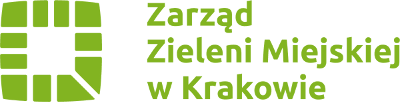 Kraków, dnia 7 czerwca 2024r.SPECYFIKACJA WARUNKÓW ZAMÓWIENIA(dalej w skrócie SWZ)Nazwa oraz adres Zamawiającego.Zarząd Zieleni Miejskiej w Krakowie, ul. Reymonta 20, 30-059 Kraków.Jednostka prowadząca postępowanie:Zespół ds. Zamówień Publicznych Zarządu Zieleni Miejskiej w Krakowie – Adres biura i korespondencyjny: ul. Reymonta 20, 30-059 Kraków;tel. 12-20-10-240;	adres poczty elektronicznej e-mail: przetargi@zzm.krakow.pladres strony internetowej prowadzonego postępowania:https://platformazakupowa.pl – adres profilu Zamawiającego: https://platformazakupowa.pl/pn/zzm.krakowAdres strony internetowej, na której udostępniane będą zmiany wyjaśnienia treści SWZ oraz inne dokumenty zamówienia bezpośrednio związane z postępowaniem o udzielenie zamówienia https://platformazakupowa.pl – adres profilu Zamawiającego: https://platformazakupowa.pl/pn/zzm.krakowTryb udzielenia zamówienia.Postępowanie jest prowadzone w trybie podstawowym z fakultatywnymi negocjacjami, o wartości szacunkowej poniżej progów unijnych, w oparciu o przepisy ustawy z dnia 11 września 2019r. Prawo zamówień publicznych (tekst jednolity: Dziennik Ustaw z 2023r., poz. 1605 z późn. zm., dalej w skrócie Pzp lub ustawa Pzp).Postępowanie prowadzone jest przez komisję powołaną do przeprowadzenia niniejszego postępowania o udzielenie zamówienia publicznego.Do czynności podejmowanych przez Zamawiającego i Wykonawców w postępowaniu o udzielenie zamówienia stosuje się przepisy powołanej ustawy Pzp oraz aktów wykonawczych wydanych na jej podstawie, a w sprawach nieuregulowanych przepisy ustawy z dnia 23 kwietnia 1964r. Kodeks cywilny (tekst jednolity: Dziennik Ustaw z 2023r., poz. 1610 z późn. zm.).W związku z pełną elektronizacją zamówień publicznych Zamawiający zawiadamia i zwraca uwagę, iż komunikacja w postępowaniach o udzielenie zamówień publicznych odbywa się przy użyciu komunikacji elektronicznej zgodnie z zapisami niniejszej SWZ, przy czym:składanie ofert wraz z załącznikami a także pytania i wnioski o zmianę lub wyjaśnienia treści SWZ oraz pozostała korespondencja, jak też wezwania, wyjaśnienia, składanie oświadczeń i dokumentów po otwarciu ofert odbywa się przy użyciu narzędzia komercyjnego https://platformazakupowa.pl – adres profilu Zamawiającego: https://platformazakupowa.pl/pn/zzm.krakowWypełniając dyspozycję wynikającą z art. 222 ust. 4 ustawy Pzp Zamawiający informuje, iż zamierza przeznaczyć na sfinansowanie zamówienia kwotę 349 523,86 zł brutto.6.  Zamawiający informuje, iż do postępowania stosuje się przepisy dotyczące robót budowlanych.Zamawiający informuje, iż przewiduje wybór najkorzystniejszej oferty z możliwością prowadzenia negocjacji.Zamawiający informuje, iż nie przewiduje ograniczenia liczby Wykonawców, których zaprosi do negocjacji.W przypadku podjęcia decyzji o prowadzeniu negocjacji w pierwszym kroku Zamawiający poinformuje równocześnie wszystkich Wykonawców, którzy złożyli oferty, o Wykonawcach:których oferty nie zostały odrzucone, oraz punktacji przyznanej ofertom w każdym kryterium oceny ofert i łącznej punktacji,których oferty zostały odrzucone, podając uzasadnienie faktyczne i prawne.Zamawiający w zaproszeniu do negocjacji wskaże miejsce, termin i sposób prowadzenia negocjacji oraz kryteria oceny ofert, w ramach których będą prowadzone negocjacje w celu ulepszenia treści ofert.Prowadzone negocjacje mają poufny charakter. Żadna ze stron nie może, bez zgody drugiej strony, ujawniać informacji technicznych i handlowych związanych z negocjacjami. Zgoda jest udzielana w odniesieniu do konkretnych informacji i przed ich ujawnieniem.Po zakończeniu negocjacji ze wszystkimi Wykonawcami, Zamawiający informuje o tym fakcie uczestników negocjacji oraz zaprasza ich do składania ofert dodatkowych.Zaproszenie do złożenia ofert dodatkowych będzie zawierać co najmniej:nazwę oraz adres Zamawiającego, numer telefonu, adres poczty elektronicznej oraz strony internetowej prowadzonego postępowania,sposób i termin składania ofert dodatkowych oraz język lub języki, w jakich muszą one być sporządzone, oraz termin otwarcia tych ofert.Wykonawca może złożyć ofertę dodatkową, która zawiera nowe propozycje w zakresie treści oferty podlegających ocenie w ramach kryteriów oceny ofert wskazanych przez Zamawiającego w zaproszeniu do negocjacji. Oferta dodatkowa nie może być mniej korzystna w żadnym z kryteriów oceny ofert wskazanych w zaproszeniu do negocjacji niż oferta złożona w odpowiedzi na ogłoszenie o zamówieniu. Oferta przestaje wiązać Wykonawcę w zakresie, w jakim złoży on ofertę dodatkową zawierającą korzystniejsze propozycje w ramach każdego z kryteriów oceny ofert wskazanych w zaproszeniu do negocjacji. Oferta dodatkowa, która jest mniej korzystna w którymkolwiek z kryteriów oceny ofert wskazanych w zaproszeniu do negocjacji niż oferta złożona w odpowiedzi na ogłoszenie o zamówieniu, podlega odrzuceniu.Wzór zaproszenia do negocjacji stanowi Załącznik nr 7 do SWZ, a wzór zaproszenia do składania ofert dodatkowych stanowi Załącznik nr 8 do SWZ.Opis przedmiotu zamówienia.Przedmiotem postępowania i zamówienia jest wyłonienie Wykonawcy robót budowlanych i nasadzeń zieleni, w ramach doposażenia ogródka jordanowskiego przy ul. Ćwiklińskiej, dla realizacji zadania inwestycyjnego pn.: „Doposażenie ogródków jordanowskich na terenie Dzielnicy XII”, dla Zarządu Zieleni Miejskiej w Krakowie. Postępowanie nr NP.26.2.40.24.BTZgodnie z art. 310 ustawy Pzp, Zamawiający przewiduje możliwość unieważnienia przedmiotowego postępowania, jeżeli środki publiczne, które Zamawiający zamierzał przeznaczyć na sfinansowanie całości lub części zamówienia, nie zostały mu przyznane.Przedmiotem postępowania i zamówienia jest inwestycja związana z realizacją zadania pn.: ZZM/DIR/O-XII-4/24 Doposażenie ogródków jordanowskich na terenie Dzielnicy XII, obejmująca zagospodarowanie terenu ogródka jordanowskiego przy ul. Ćwiklińskiej, działka nr 29/155 obręb P-57 jednostka ewidencyjna Podgórze, na podstawie załączonych dokumentacji projektowych.W ramach zamówienia należy wykonać między innymi: Zamawiający informuje, iż w roku 2023 wykonano I etap robót budowlanych. Realizację robót budowlanych w ramach drugiego etapu, polegających na demontażu istniejących urządzeń zabawowych. Zakupie, dostawie i montażu urządzeń zabawowych, małej architektury m.in. tablicy z regulaminem (Wykonawca winien zwrócić się do Zamawiającego z prośbą o przesłanie wzoru nadruku na tablicę regulaminową), budowie ciągu pieszego, nasadzeniach zieleni. Realizacja robót budowlanych w oparciu o załączoną dokumentację projektowo-kosztorysową.W ramach zamówienia należy wykonać w szczególności:Demontaż: huśtawek, bujaka, urządzenia „samochód”, ławek, tablicy, koszy na śmieci, rozebranie nawierzchni poliuretanowej wraz z warstwami podbudowy, obrzeży trawnikowych wraz z ławami betonowymi,Wykonanie nawierzchni: z kostki brukowej, nawierzchni z piasku,Montaż: bujaka na sprężynie, zestawu zabawowego dla dzieci młodszych, domku zabawowego, huśtawki wieloosobowej, leżaki miejskie, ławki z oparciem, kosze na śmieci, tablice regulaminowe,Roboty w zakresie zieleni: nasadzenia zieleni niskiej, tj. krzewów liściastych oraz iglastych, założenie trawnika, ściółkowanie.Zamawiający informuje, iż w załącznikach umieszczono zakres obszarowy zamówienia. Ponadto informujemy, iż zostały już wykonane roboty w I etapie zaznaczone w załączniku graficznym żółtym obrysem.Po zakończeniu robót budowlanych Wykonawca zobowiązany jest do skompletowania wszelkich dokumentów odbiorowych i dokonania w imieniu Zamawiającego zgłoszenia o zakończeniu robót budowlanych zrealizowanych robót do Powiatowego Inspektoratu Nadzoru Budowlanego w Krakowie oraz uzyskania braku sprzeciwu wobec dokonanego zgłoszenia i  przystąpienia do użytkowania dla przedmiotowego terenu objętego decyzją PnB do uzyskania pozwolenia na użytkowanie tego zakresu, a w konsekwencji odpowiednio do tych zakresów i odbiorów będą biegły okresy gwarancji i rękojmi oraz zabezpieczenia należytego wykonania umowy.Prace należy realizować zgodnie z dokumentacja projektową, specyfikacją techniczną wykonania i odbioru robót budowlanych (zwana w skrócie STWiORB) oraz zgodnie z dołączonymi załącznikami graficznymi.Integralną częścią SWZ niezbędną dla wykonania przedmiotu zamówienia są materiały załączone do SWZ, a w szczególności dokumentacja projektowa wraz z uzgodnieniami, STWiORB, przedmiary, tabele elementów wytworzonych (utrzymanie, majątek), wzory kart zatwierdzenia materiałów, wzory oświadczeń o podwykonawstwo, wzory protokołów, wytyczne, tabela równoważności i inne stanowiące Załącznik nr 9 do SWZ (1 plik w formacie zip). Zamawiający zaznacza, iż ma prawo do aktualizacji wzorów w trakcie postępowania oraz w trakcie trwania budowy.Zamawiający zaznacza, iż załączone przedmiary mają jedynie charakter orientacyjny i pomocniczy, a podstawą do sporządzenia oferty oraz określenia zakresu i obliczenia ryczałtowej ceny, a następnie rozliczeń umowy jest dokumentacja projektowa oraz STWiORB.Opis wymagań i warunków związanych z wykonaniem zamówienia oraz szczegółowy opis przedmiotu został przedstawiony w pkt 5) 7., SWZ i Załączniku nr 9 do SWZ.Wykonawca powinien wypełnić oraz podpisać formularz oferty wraz z załącznikami lub złożyć ofertę odpowiadającą ich treści, przy użyciu kwalifikowanego podpisu elektronicznego, podpisu zaufanego lub podpisu osobistego oraz zamieścić za pośrednictwem https://platformazakupowa.pl – adres profilu nabywcy https://platformazakupowa.pl/pn/zzm.krakow.UWAGA! Opatrzenie oferty właściwym podpisem musi nastąpić przed jej zaszyfrowaniem.Wykonawca musi dołączyć do oferty wszystkie dokumenty i oświadczenia oraz załączniki przedstawione w SWZ podpisane przy użyciu kwalifikowanego podpisu elektronicznego, podpisu zaufanego lub podpisu osobistego, jak również musi zaoferować przedmiot zamówienia zgodny z wymaganiami Zamawiającego określonymi w SWZ.Warunki realizacji zamówienia zawarte zostały w projektowanych postanowieniach umowy zawartych w SWZ.Oznaczenie przedmiotu zamówienia według kodu Wspólnego Słownika Zamówień CPV: 45000000-7 Roboty budowle, 45110000-1 Roboty w zakresie burzenia i rozbiórki obiektów budowlanych; roboty ziemne, 45112710-5 Roboty w zakresie kształtowania terenów zielonych, 45223800-4 Montaż i wznoszenie gotowych konstrukcji, 45233200-1 Roboty w zakresie różnych nawierzchni, 45111291-4 Roboty w zakresie zagospodarowania terenu, 45112330-7 Rekultywacja terenu, 45220000-5 Roboty inżynieryjne i budowlane, 45223000-6 Roboty budowlane w zakresie konstrukcji, 45310000-3 Roboty instalacyjne elektryczne, 77310000-6 Usługi sadzenia roślin oraz utrzymania terenów zielonych. Podwykonawstwo.Wykonawca może powierzyć wykonanie części zamówienia podwykonawcy (podwykonawcom).Zamawiający nie zastrzega obowiązku osobistego wykonania przez Wykonawcę kluczowych części zamówienia. W przypadku, gdy Wykonawca zapowiada powierzenie części zamówienia podwykonawcom do oferty musi być załączony ich wykaz (nazwy, firmy) z zakresem powierzonych im zadań (części zamówienia), o ile są znane na etapie składania ofert. Powierzenie części zamówienia podwykonawcom nie zwalnia Wykonawcy z odpowiedzialności za należyte wykonanie zamówienia.Opis wymagań i warunków związanych z wykonaniem zamówienia.W ramach zamówienia należy zrealizować w szczególności również prace obejmujące:w przypadku wyposażenia przestrzeni publicznych w elementy rekreacyjno-sportowe wykonanie certyfikacji pomontażowej obiektów podlegających certyfikacji oraz całego terenu/placu, na którym te obiekty zostały wbudowane, a w przypadku doposażenia przestrzeni publicznych certyfikacja dotyczy tylko elementów nowo wybudowanych. Każdy element rekreacyjno-sportowy powinien być dodatkowo wyposażony w instrukcję użytkowania (np. tabliczki znamionowe, naklejki trwale zamieszczone na urządzeniu i/lub, indywidualny regulamin korzystania z całego obiektu z wyszczególnieniem zasad korzystania z poszczególnych jego elementów w tym wieku i wagi użytkowników elementu); w przypadku modernizacji istniejących elementów należy dostarczyć protokół z kontroli pomontażowej, przy czym pod pojęciem przestrzeni publicznych wyposażonych w elementy rekreacyjno-sportowe Zamawiający rozumie obiekty podlegające obowiązkowej certyfikacji w rozumieniu norm budowlanych m.in. place zabaw, siłownie plenerowe, streetworkouty, skateparki, pumptracki, boiska wraz ze sprzętem, nawierzchnie bezpieczne itp.,wykonanie zgodnie z opracowanymi przez Zamawiającego zakresem   kompleksowej dokumentacji powykonawczej w formie papierowej w 2 egz. i w 2 egz. wersji elektronicznej zawierającej wszystkie wymagane dokumenty opisane w szczegółowym zakresie dokumentacji powykonawczej (DP),przygotowanie powykonawczej inwentaryzacji geodezyjnej sporządzonej przez uprawnioną osobę, a także dostarczenie Zamawiającemu dokumentacji powykonawczej zgodnie z zapisami umowy, z tym że powykonawczą dokumentację geodezyjną należy zgłosić do zasobu geodezyjnego zgodnie z przepisami prawa geodezyjnego i dostarczyć Zamawiającemu mapę z potwierdzeniem pozytywnej weryfikacji danych lub stosowne oświadczenie geodety dotyczące złożenia opracowanej mapy do właściwego organu i docelowo w/w mapę. Dodatkowo w oparciu o ww. Zamawiający wymaga opracowania wraz z kompletną dokumentacją powykonawczą mapy z kompleksową inwentaryzacją powykonawczą obrazującą położenie i kształt obiektów budowlanych oraz sposób zagospodarowania i ukształtowania terenu, w tym powierzchnie (w m2) wykonanych nawierzchni bezpiecznych, betonowych, żwirowych, piaskowych, korowych, zrębkowych itp. Zamawiający wymaga również zaznaczenia na mapie położenia sytuacyjnego pozostałych elementów, nie będących obligatoryjną treści mapy takich jak obiekty powierzchniowe np.: rabaty, urządzenia zabawo-rekreacyjne o podporze wielopodporowej o charakterze przestrzennym, elementy punktowe np. słupki, tablice, urządzenia zabawo-rekreacyjne o podporze jednopodporowej, elementy liniowe np. żywopłoty, urządzenia zabawowo-rekreacyjne o podporze wielopunktowej i charakterze liniowym. Oznaczenie dodatkowych elementów powinno być na mapie wykonane czytelnie z załączoną legendą. W wersji cyfrowej wymagane jest przesłanie wykazu współrzędnych pomierzonych elementów oraz plików .shp sporządzonych zgodnie z legendą zawartą w instrukcji do GreenSpaces,wykonanie kompleksowej inwentaryzacji powykonawczej zagospodarowania terenu – elementów małej architektury, nawierzchni i innych elementów wytworzonych – w formie graficznej (plik .dwg oraz .pdf) i opisowej (plik .xls - forma tabeli określająca ich liczbę/ilość oraz ceny jednostkowe), wraz z przygotowaniem materiałów w wersji umożliwiającej import do aplikacji R3 Trees/GreenSpaces. ZZM zastrzega sobie prawo do wprowadzenia zmian wynikających z rozbudowy i modyfikacji aplikacji R3 Trees/GreenSpaces w zakresie struktury plików, o czym Wykonawca zostanie niezwłocznie poinformowany przez Zamawiającego, obowiązujące pliki będą możliwe do pobrania ze strony https://zzm.krakow.pl/inwentaryzacje.html, w tej formie również zostanie dostarczona obowiązująca instrukcja aplikacji R3 Trees/GreenSpaces w przypadku przejścia na nową wersję oprogramowania lub informacje o istotnych zmianach organizacyjnych,wykonanie pełnej dokumentacji fotograficznej elementów wytworzonych oraz towarzyszących im urządzeń małej architektury, nawierzchni, zieleni i innych. Następnie umieszczenie pełnej dokumentacji fotograficznej w programie R3 Trees/GreenSpaces w uzgodnieniu z Zamawiającym,Wykonawca jest zobowiązany do przekazania materiałów/ dokumentów, o których mowa w pkt. 7.1.1. – 7.1.5 na nośniku cyfrowym,zgłoszenie inwentaryzacji powykonawczej do powiatowego zasobu geodezyjnego i kartograficznego,Przez zakończenie budowy/robót budowlanych strony rozumieją zakończenie budowy/robót i zgłoszenie gotowości do odbioru końcowego budowy/robót budowlanych wraz z kompletną dokumentacją powykonawczą, w tym również inwentaryzacji w programie R3 Trees/GreenSpaces, a nie wynikających z Prawa budowlanego. Natomiast stwierdzenie wykonania przedmiotu umowy zgodnie z niniejszą umową następuje odbiorem końcowym, na podstawie protokołu odbioru końcowego. Przekazanie terenu budowy/robót nastąpi na podstawie protokołu
przekazania. Przejęcie terenu przez Zamawiającego nastąpi z chwilą podpisania protokołu odbioru końcowego budowy/robót.Wykonawca jest zobowiązany w okresie trwania gwarancji, tj. minimum 48 miesięcy do przeprowadzenia przy udziale Zarządcy obiektu minimum raz w roku, przeglądu zabudowanych urządzeń, chyba że zalecenia Producenta urządzenia stanowią inaczej. W takiej sytuacji nadrzędne stają się zapisy i zalecenia zawarte w dokumentacji Producenta. Koszty przeglądów należy wliczyć w cenę składanej oferty.Po zakończeniu prac budowlanych teren należy uporządkować, a elementy nie podlegające przebudowie (zieleń, elementy infrastruktury), doprowadzić do stanu jak przed ich rozpoczęciem.Przed przystąpieniem do robót budowlanych Wykonawca zobowiązany jest do uczestnictwa w spotkaniach organizowanych przez Zamawiającego, które będą miały miejsce w siedzibie biura Zamawiającego lub na terenie realizacji inwestycji (o ile dotyczy).Wykonawca o ile zajdzie taka konieczność zobowiązany jest do sporządzenia oraz uzyskania stosownych opinii, zatwierdzeń i zgłoszeń projektu czasowej lub stałej organizacji ruchu. Ponadto Wykonawca zobowiązany jest do dopełnienia wszelkich niezbędnych formalności związanych z procedurami Zarządu Dróg Miasta Krakowa niezbędnych dla realizacji i odbioru przedmiotu umowy, w tym między innymi dotyczących zmiany organizacji ruchu, zezwoleń na wjazd na drogi z ograniczeniem tonażu będące w zarządzie ZDMK, zezwoleń na czasowe zajęcie pasa drogowego (procedury dostępne pod linkiem: https://www.bip.krakow.pl/?dok_id=3276&sub=wydzialami&wydz=ZDMK&sort=1)  i/lub innych niezbędnych, jeżeli zajdzie taka konieczność.  Na etapie realizacji inwestycji Wykonawca zobowiązany jest przedstawić Zamawiającemu do zaakceptowania próbki materiałów oraz próbki kolorystyczne dla elementów nawierzchni, obiektów i urządzeń małej architektury do wbudowania.Wykonawca prac jest odpowiedzialny za jakość ich wykonania. Wykonawca zastosuje właściwą technologię robót, zgodną z zasadami współczesnej wiedzy technicznej, obowiązującymi przepisami, normami oraz z zasadami BHP. Wykonawca o ile zajdzie taka konieczność zobowiązany jest do wykonania projektu stałej organizacji ruchu oraz dopełnienia wszelkich niezbędnych formalności z tym związanych z procedurami Zarządu Dróg Miasta Krakowa niezbędnych dla realizacji i odbioru przedmiotu umowy, w tym między innymi dotyczących zmiany organizacji ruchu (procedura ZDMK-7), zezwoleń na wjazd na drogi z ograniczeniem tonażu będące w zarządzie ZDMK (procedura ZDMK-12), zezwoleń na czasowe zajęcie pasa drogowego (procedura ZDMK-24) i/lub innych niezbędnych, jeżeli zajdzie taka konieczność. Niezależnie od powyższego, w przypadku ingerencji w istniejące zagospodarowanie terenu, Wykonawca zobligowany jest do uzgodnienia przebiegu drogi technologicznej przed rozpoczęciem realizacji inwestycji i dojazdu do placu budowy.Wykonawca zobowiązany jest do stosowania przy realizacji prac technologii i sposobu ich wykonywania, która zapewni ich prowadzenie „na mokro”, czyli techniką „bezpyłową”, która pozwoli na uniknięcie zapylenia, a tym samym zanieczyszczenia powietrza i narażenia osób pracujących, jak i postronnych, na wystąpienie warunków szkodliwych dla zdrowia i środowiska.Zamawiający zaznacza, iż w wycenie oferty należy uwzględnić specyfikę terenu, jego ukształtowanie oraz należy założyć, iż część robót należy wykonać w sposób ręczny zgodnie z przygotowaną dokumentacją projektową.Podczas wykonywania prac pracownicy i sprzęt Wykonawcy muszą być oznakowane nazwą firmy.Wykonawca ponosi odpowiedzialność za wszelkie szkody i wypadki zaistniałe podczas wykonywania prac, a wynikające z niedopełnienia obowiązków przez Wykonawcę lub nienależytego wykonywania prac.Wykonawca zobowiązany jest przed przystąpieniem do robót budowlanych do ogrodzenia terenu budowy i ustawienia tablic informacyjnych (tablice i/lub banery w lokalizacjach uzgodnionych z Zamawiającym, według wzoru uzgodnionego z Zamawiającym przed podpisaniem umowy). Ogrodzenie terenu budowy musi mieć estetyczną oraz jednolitą graficznie formę i skutecznie uniemożliwiać przedostanie się na teren placu budowy osób postronnych. Dopuszczalne jest stosowanie częściowego ogrodzenia terenu w zależności od etapu wykonywanych robót w celu umożliwienia korzystania z ciągów pieszych. Sposób zabezpieczenia, oznakowania i ogrodzenia terenu budowy/robót, a także poinformowania społeczności lokalnej podlega uzgodnieniu z Zamawiającym. W trakcie prowadzenia prac budowlanych kierownik budowy/robót ma obowiązek dopilnowania w szczególności:oznaczenia terenu prac tablicami informacyjnymi i ostrzegawczymi zgodnie z wytycznymi, planem BIOZ (o ile jest wymagane) i ustaleniami z Zamawiającym,zabezpieczenia istniejącej infrastruktury i zieleni przed uszkodzeniami (według instrukcji przekazanej przez Zamawiającego),wykonania zdjęć dotyczących stanu terenu przyległego przed rozpoczęciem robót budowlanych oraz samego terenu inwestycji, i na żądanie przesłanie ich przedstawicielowi Zamawiającego, dodatkowo dołączenia jako element dokumentacji powykonawczej,po wykonaniu prac wraz ze zgłoszeniem ich do odbioru końcowego dostarczenia Zamawiającemu oświadczenia o zgodności robót zgodnie z dokumentacją projektową oraz wiedzą techniczną, ewentualnym wykazaniu zmian nieistotnych potwierdzonych przez projektanta, wykonaniu prac zgodnie z przepisami i obowiązującymi Polskimi Normami oraz że teren budowy doprowadzony został do należytego stanu i porządku,dostarczenia Zamawiającemu dokumentacji powykonawczej zgodnie z zapisami umowy, z tym że powykonawczą dokumentację geodezyjną należy zgłosić do zasobu geodezyjnego zgodnie z przepisami prawa geodezyjnego i dostarczyć Zamawiającemu mapę z pomiarami oraz pieczęcią właściwego organu potwierdzającą wpływ oraz oświadczenie geodety dotyczące zgłoszenia. Wykonawca musi zaoferować:12-miesięczny okres gwarancji na nasadzenia zieleni,co najmniej 36-miesięczny okres gwarancji na całość przedmiotu zamówienia (z wyłączeniem zieleni),co najmniej 60-miesięczny okres rękojmi na całość przedmiotu zamówienia (z wyłączeniem zieleni),zapisy w dokumentacji projektowej dotyczące określonych w kartach katalogowych niektórych urządzeń lub ich elementów, a wymagające dłuższego okresu gwarancji są obowiązujące wyłącznie w przypadku zaoferowania przez Wykonawcę urządzeń, które w ramach podstawowej gwarancji ich producentów zawarte są w ich standardowej ofercie (kartach produktu, katalogach, kartach gwarancyjnych i innych dokumentach lub oświadczeniach producenta). W przypadku gdy na określone urządzenia bądź ich elementy producent udziela standardowo dłuższej niż minimalnie bądź maksymalnie punktowany okres gwarancji, Wykonawca zobowiązany jest do przekazania w dniu odbioru przedmiotu zamówienia Zamawiającemu, w formie cesji, uprawnień gwarancyjnych i warunków oraz obowiązków z nich wynikających, które zostały opisane w dostarczonych Zamawiającemu kartach produktu, katalogach, kartach gwarancyjnych itp. dokumentach lub oświadczeniach producenta. W takim przypadku uprawnienia z tytułu gwarancji, jak i obowiązki związane z przestrzeganiem jej warunków, w tym konserwacją, po upływie okresu zaoferowanego w ofercie przez Wykonawcę, przechodzą na Zamawiającego,gwarancja i rękojmia będzie liczona od dnia następnego po dacie odbioru końcowego całości przedmiotu zamówienia. W przypadku udzielania przez producenta gwarancji dłuższej niż oferowana przez Wykonawcę, Wykonawca zobowiązany jest przekazać ją Zamawiającemu.Równoważność:Zastosowane ewentualnie przez Zamawiającego w dokumentacji projektowej wskazania pochodzenia technologii lub wyrobów służą określeniu wzorcowych standardów cech technicznych i jakościowych oraz funkcjonalnych, jak i formy użytkowej i architektonicznej, estetyki, kolorystyki, konstrukcji i bezpieczeństwa. Zamawiający zaznacza, iż użyte ewentualnie w SWZ przykłady nazw własnych produktów bądź producentów dotyczące określonych technologii lub wyrobów, tj. typów, modeli, systemów, elementów, materiałów itp. mają jedynie charakter przykładowy i dopuszczone jest składanie ofert zawierających rozwiązania równoważne, które spełniają wszystkie wymagania techniczne, funkcjonalne, jakościowe, użytkowe, estetyczne, kolorystyczne, materiałowe, konstrukcyjne, architektoniczne, dotyczące bezpieczeństwa itp. wymienione w SWZ, przy czym Wykonawca zobowiązany jest wykazać w treści złożonej oferty ich równoważność, załączając stosowne opisy techniczne i funkcjonalne lub technologiczne itp. Ponadto, jeżeli zastosowanie rozwiązań równoważnych pociąga za sobą konieczność dokonania zmian projektowych w dokumentacji (załączonej do SWZ), Wykonawca zobowiązany będzie do wykonania dokumentacji zamiennej uwzględniającej wprowadzone zmiany na koszt własny i uzyskania jej akceptacji przez Zamawiającego, oraz w razie konieczności uzyskania również niezbędnych uzgodnień (zezwoleń, pozwoleń, itp.) lub decyzji odpowiednich instytucji, podmiotów i organów administracyjnych. Przy oferowaniu technologii lub wyrobów innych niż opisane w SWZ, Wykonawca musi wykazać szczegółowo w treści oferty ich równoważność z warunkami i wymaganiami opisanymi w SWZ, przy czym zobowiązany jest dołączyć do oferty jego szczegółowe opisy techniczne i funkcjonalne lub technologiczne itp. pozwalające na ocenę zgodności oferowanego przedmiotu z SWZ. w szczególności wymaga się od Wykonawcy podania nazwy, producenta, typu lub modelu oferowanego wyrobu oraz opisu jego właściwości technicznych, funkcjonalnych, jakościowych, użytkowych, architektonicznych, estetycznych, materiałowych, kolorystycznych, konstrukcyjnych, dotyczących bezpieczeństwa itp., jak i technologicznych (kompletne karty produktowe, karty charakterystyki, karty materiałowe, prospekty, katalogi, foldery, oświadczenia producenta lub jego autoryzowanego przedstawiciela, albo inne równoważne dokumenty lub oświadczenia itp.). W przypadku oferowania rozwiązań równoważnych Wykonawca zobowiązany jest również złożyć wraz z ofertą odpowiednio wypełnioną tabelę równoważności, której wzór zamieszczono w Załączniku nr 9 do SWZ. W przypadku niezłożenia deklaracji/tabeli o planowanym wykonywaniu urządzeń równoważnych Wykonawca zobowiązany jest wykonać/zakupić i zamontować urządzenia ściśle tożsame z urządzeniami przedstawionymi w dokumentacji projektowej.Zamawiający podkreśla, iż dopuszcza tolerancję +/- 10% w stosunku do podanych wymagań (rozmiarów, wymiarów lub obliczeń wobec wszystkich elementów wyrobów, założeń lub funkcji) traktowanych w zależności od danego parametru podanego w SWZ jako wymaganie minimalne albo maksymalne, przy czym zmienione parametry (rozmiary, wymiary lub obliczenia) proponowane jako rozwiązanie równoważne muszą mieścić się w powyższych zakresach (minimalnych albo maksymalnych) określonych w SWZ, a ponadto zachowywać proporcję zgodną ze wzorem, w stosunku do wszystkich rozmiarów, wymiarów lub obliczeń danego wyrobu, założeń lub funkcji. Ponadto montowane elementy muszą zmieścić się w obszarze działki ewidencyjnej jaką dysponuje Inwestor oraz w wymaganych projektem strefach bezpiecznych, a Wykonawca składając ofertę wraz z rozwiązaniami równoważnymi winien zaproponować rozwiązania, które spełniają wszystkie wymagania techniczne, funkcjonalne, jakościowe, użytkowe, estetyczne, materiałowe, kolorystyczne, konstrukcyjne, architektoniczne, dotyczące bezpieczeństwa itp.Zgodnie z art. 101 ust. 5 ustawy Pzp w przypadku gdy opis przedmiotu zamówienia odnosi się do norm, ocen technicznych, specyfikacji technicznych i systemów referencji technicznych, o których mowa w ustawie PZP, Zamawiający nie może odrzucić oferty tylko dlatego, że oferowane roboty budowlane, dostawy lub usługi nie są zgodne z normami, ocenami technicznymi, specyfikacjami technicznymi i systemami referencji technicznych, do których opis przedmiotu zamówienia się odnosi, pod warunkiem że Wykonawca udowodni w ofercie, w szczególności za pomocą przedmiotowych środków dowodowych, o których mowa w art. 104-107 ustawy Pzp, że proponowane rozwiązania w równoważnym stopniu spełniają wymagania określone w opisie przedmiotu zamówienia.Termin realizacji zamówienia.Wykonawca musi zapewnić realizację przedmiotu zamówienia w terminie do 145 dni, liczonym od dnia zawarcia umowy.Zamawiający zakłada, iż zawarcie umowy nastąpi nie później niż do dnia 23 lipca 2024r., natomiast w przypadku zawarcia umowy w terminie późniejszym Zamawiający dopuszcza możliwość przesunięcia zakładanego terminu realizacji zamówienia o stosowną liczbę dni zwłoki w stosunku do planowanego terminu zawarcia umowy. Zamawiający podkreśla, iż w przypadku wystąpienia zagrożenia terminu realizacji przedmiotu umowy, celem realizacji umowy w wymaganym terminie, zaleca Wykonawcy albo realizację robót i organizację pracy w systemie zmianowym oraz ich wykonywanie również w soboty lub przy zatrudnieniu większej liczby pracowników, bądź przy zastosowaniu łącznie tych rozwiązań.Zamawiający dopuszcza częściowe oddawanie przedmiotu zamówienia, zgodnie z harmonogramem rzeczowo-finansowym prac.Zamawiający zaznacza, iż dopuszcza możliwość wcześniejszej realizacji.Wykonawca zapewnia gotowość do realizacji zamówienia w dniu zawarcia umowy.Projektowane postanowienia umowy w sprawie zamówienia publicznego, które zostaną wprowadzone do umowy w sprawie zamówienia publicznego.PROJEKTOWANE POSTANOWIENIA UMOWYzawarta w Krakowie dnia …………...… 2024 roku pomiędzy: Gminą Miejską Kraków, z siedzibą w Krakowie (31-004), Pl. Wszystkich Świętych 3-4, reprezentowaną przez: Łukasza Pawlika – p.o. Dyrektora Zarządu Zieleni Miejskiej w Krakowie, z siedzibą przy ul. Reymonta 20, 30-059 Kraków, działającego na podstawie pełnomocnictwa nr 168/2024 Prezydenta Miasta Krakowa z dnia 2 kwietnia 2024r., zwaną w dalszej treści Zamawiającym,a (w przypadku spółek prawa handlowego).................................................................................................................................................................zarejestrowanym w Sądzie Rejonowym w .............................., Wydział ......... Gospodarczy Krajowego Rejestru Sądowego pod numerem KRS ..............................., kapitał zakładowy w wysokości ………….. (dotyczy spółki
 z o.o. i spółki akcyjnej), opłacony w części/w całości (dotyczy spółki akcyjnej), posiadającym REGON: .............................. i NIP: .............................., reprezentowanym przez:.................................................................................................................................................................(w przypadku osoby fizycznej prowadzącej działalność gospodarczą)………………………………prowadzącym działalność gospodarczą pod nazwą …………………………… na podstawie wpisu do Centralnej Ewidencji i Informacji o Działalności Gospodarczej prowadzonej przez Ministra Gospodarki, zamieszkałym………..…………………..……………………. legitymującym się dowodem osobistym (seria i numer)....................................................., posiadającym REGON: .............................. i NIP: .............................., (w przypadku spółki cywilnej)1. ………………………….... prowadzącym działalność gospodarczą pod nazwą …………………………zamieszkałym ……………………………………………., legitymującym się dowodem osobistym (seria i numer) .................................................... wpisanym do Centralnej Ewidencji i Informacji o Działalności Gospodarczej prowadzonej przez Ministra Gospodarki,2. ……………………………. prowadzącym działalność gospodarczą pod nazwą …………………………… zamieszkałym …………….……………….……………… legitymującym się dowodem osobistym (seria i numer) .............................. wpisanym do Centralnej Ewidencji i Informacji o Działalności Gospodarczej prowadzonej przez Ministra Gospodarki prowadzącymi działalność gospodarczą w formie spółki cywilnej pod nazwą ……………….……………………. posiadającym REGON ……………………………… i NIP ……………………………………………………., działającymi solidarnie jako wspólnicy spółki cywilnej …………………………………………………………, NIP: ……………………………….., REGON: …………………………………………(w przypadku wykonawców wspólnie ubiegających się o udzielenie zamówienia, na przykład w ramach konsorcjum)1. ………………........................................................................................................................................ zarejestrowanym w Sądzie Rejonowym w .............................., Wydział .................. Gospodarczy Krajowego Rejestru Sądowego pod numerem KRS ..............................., kapitał zakładowy w wysokości ……………….. (dotyczy spółki z o.o. i spółki akcyjnej), opłacony w całości/w części (dotyczy spółki akcyjnej), posiadającym REGON: .............................. i NIP: .............................., reprezentowanym przez: ……………………………... (Lider Konsorcjum / Członek Konsorcjum***)lub (w przypadku osoby fizycznej prowadzącej działalność gospodarczą)2.	………………………………, prowadzącym działalność gospodarczą pod nazwą …………………………. zam. …………………..……………………. legitymującym się dowodem osobistym (seria i numer) .................................................., wpisanym do Centralnej Ewidencji i Informacji o Działalności Gospodarczej prowadzonej przez Ministra Gospodarki, posiadającym REGON: ....................................... i NIP: ........................................, (Lider Konsorcjum / Członek Konsorcjum ***)działającymi solidarnie, reprezentowanymi przez pełnomocnika do reprezentowania ich w postępowaniu o udzielenie zamówienia i zawarcia umowy w sprawie zamówienia publicznego Pana/nią …………………………….…., działającego na podstawie pełnomocnictwa nr …. z dnia: …………………………………………………. zwanym/ą/ymi i w dalszej treści Wykonawcą.W wyniku przeprowadzenia postępowania o udzielenie zamówienia publicznego zgodnie z przepisami ustawy z dnia 11 września 2019r. Prawo zamówień publicznych tekst jednolity: Dziennik Ustaw z 2023r., poz. 1605 z późn. zm.), Strony zawierają umowę następującej treści:§ 1Przedmiot umowyZamawiający powierza, a Wykonawca – zgodnie z ofertą sporządzoną na podstawie materiałów otrzymanych od Zamawiającego, w tym dokumentacji projektowej – zobowiązuje się do wykonania robót budowlanych i nasadzeń zieleni, w ramach doposażenia ogródka jordanowskiego przy ul. Ćwiklińskiej, dla realizacji zadania inwestycyjnego pn.: „Doposażenie ogródków jordanowskich na terenie Dzielnicy XII”, dla Zarządu Zieleni Miejskiej w Krakowie, zwanych w dalszej treści przedmiotem umowy.Przedmiot umowy obejmuje realizację budowy/robót budowlanych oraz nasadzeń zieleni, wraz z niezbędnymi dostawami i czynnościami, polegających na wykonaniu zadania, o którym mowa w ust. 1. Szczegółowy zakres rzeczowy przedmiotu umowy określony jest w dokumentacji projektowej z załącznikami, jak i w dokumentacji postępowania oraz w ofercie Wykonawcy, stanowiących załącznik do niniejszej umowy, a będących w posiadaniu Zamawiającego. Wykonawca zobowiązuje się do wykonywania budowy/robót budowlanych zgodnie z harmonogramem rzeczowo-finansowym prac, sporządzonym przez Wykonawcę w porozumieniu z Zamawiającym, który to harmonogram stanowi załącznik nr 1 do niniejszej umowy. Wykonawca składa uzgodniony harmonogram do Zamawiającego najpóźniej w dniu podpisania umowy. W razie zaistnienia zmian w harmonogramie rzeczowo-finansowym będzie on podlegać aktualizacji w terminie do 2 dni roboczych od dnia zaistnienia zmiany, w sposób określony w § 15 ust. 10. Zamawiający i Wykonawca zobowiązują się współdziałać przy wykonywaniu umowy, w celu należytej realizacji zamówienia.Wykonawca oświadcza, iż:zapoznał się z należytą starannością z dokumentami dostarczonymi przez Zamawiającego, w szczególności z dokumentacją projektową i terenem budowy/robót, oraz że nie wnosi do nich jakichkolwiek zastrzeżeń,na podstawie dokumentów otrzymanych od Zamawiającego posiadł znajomość ogólnych i szczególnych warunków związanych z obszarem objętym zadaniem i trudnościami jakie mogą wynikać z charakterystyki tego terenu,szczegółowo zapoznał się z wymaganiami Zamawiającego, które uwzględnił w swojej ofercie i dokonał należytej wyceny prac,rozważył warunki realizacji umowy i wynikające z nich koszty oraz inne okoliczności niezbędne do zrealizowania powierzonego zadania,posiada wymagane obowiązującymi przepisami uprawnienia, konieczne doświadczenie i profesjonalne kwalifikacje do wykonania przedmiotu umowy, jak również że dysponuje niezbędnym zapleczem technicznym i osobowym do ich przeprowadzenia i oświadcza, że nie zachodzą przeszkody do pełnego i terminowego wykonania niniejszej umowy.Wykonawca jest zobowiązany wykonać roboty budowlane stanowiące przedmiot niniejszej umowy według dokumentacji projektowej, zgodnie z zasadami sztuki budowlanej i wiedzy technicznej, obowiązującymi przepisami, normami, przy dołożeniu należytej staranności, wymaganej w stosunkach danego rodzaju od podmiotów zawodowo wykonujących prace objęte zakresem przedmiotu niniejszej umowy, w tym zgodnie z zapisami zarządzenia nr 1163/2023 Prezydenta Miasta Krakowa z dnia 28 kwietnia 2023r. w sprawie wprowadzenia „Standardów Dostępności dla Gminy Miejskiej Kraków” oraz zarządzenia nr 1162/2023 Prezydenta Miasta Krakowa z dnia 28 kwietnia 2023r. w sprawie powołania Zespołu Doradczo – Konsultacyjnego ds. Dostępności Architektonicznej Przestrzeni Publicznej oraz Obiektów Budowlanych dla Osób Ze Szczególnymi Potrzebami.Wykonawca będzie realizował przedmiot umowy siłami własnymi* /i przy pomocy podwykonawców* (niepotrzebne skreślić). Wykonawca oświadcza, że powierzy podwykonawcom następujący zakres prac: ……………………………………. (o ile dotyczy). Wykonawca zobowiązuje się do podania Zamawiającemu przed przystąpieniem do wykonania zamówienia wykazu obejmującego nazwy (firmy), dane kontaktowe i dane przedstawicieli podwykonawców zaangażowanych w roboty budowlane lub usługi związane z robotami budowlanymi, zakres powierzonych danemu podwykonawcy prac oraz projekty lub kopie umów spełniające wymagania określone w niniejszej umowie – jeśli podwykonawcy są już znani, a w przypadku zaistnienia zmian w tym zakresie Wykonawca zobowiązuje się do niezwłocznego poinformowania Zamawiającego o tych zmianach. Przepisy § 6 stosuje się odpowiednio.Wykonawca zobowiązuje się do tego, że wszystkie osoby wykonujące czynności w zakresie prac budowlanych objętych przedmiotem niniejszej umowy, w tym w szczególności wykonujące prace przygotowawcze, ziemne, fundamentowe, wykonanie podłoża i nawierzchni, demontażowe, montażowe, związane z zagospodarowaniem terenu i nasadzeniami zieleni, jak i porządkowe oraz obsługujące maszyny i urządzenia budowlane, były zatrudnione w ramach stosunku pracy, jako jego pracownicy w rozumieniu przepisów ustawy z dnia 26 czerwca 1974r. – Kodeks pracy (tekst jednolity: Dziennik Ustaw z 2023r., poz. 1465). Wykonawca zobowiązuje się do utrzymania zatrudnienia na podstawie umów o pracę osób wykonujących czynności w zakresie prac budowlanych objętych przedmiotem niniejszej umowy przez cały okres wykonywania tych czynności. Zobowiązanie wynikające ze zdań poprzednich oraz z ustępów poniżej dotyczy również podwykonawców, którym Wykonawca zleci opisane czynności związane z realizacją usług objętych zakresem niniejszej umowy oraz dalszych podwykonawców. Strony zgodnie oświadczają, iż podana w załączniku do umowy liczba osób zatrudnionych na podstawie umowy o pracę jest minimalna, a Wykonawca niezależnie od liczby wynikającej z listy (wykazu) osób zatrudnionych na umowę o pracę przy realizacji niniejszej umowy, która stanowi załącznik do umowy, zobowiązany jest do zapewnienia w trakcie realizacji umowy takiej liczby osób o odpowiednich kwalifikacjach i doświadczeniu, aby umowa realizowana była należycie i terminowo. Wykonawca oświadcza, że przy realizacji przedmiotu umowy minimalna wymagana ilość osób zatrudnionych na umowę o pracę wskazana na liście (wykazie) stanowiącej załącznik do umowy faktycznie uczestniczyć będzie w realizacji niniejszej umowy we wskazanym w SWZ zakresie oraz zobowiązuje się do utrzymania ich zatrudnienia przez cały okres trwania umowy.W przypadku zakończenia z jakiejkolwiek przyczyny stosunku pracy, o którym mowa w ust. 7 przez Wykonawcę lub przez jego pracownika przed zakończeniem okresu realizacji niniejszej umowy Wykonawca będzie zobowiązany do zatrudnienia na to miejsce innej osoby na podstawie umowy o pracę lub skierowania do wykonywania prac na miejsce dotychczasowej osoby - innej osoby zatrudnionej już u Wykonawcy.Wykonawca w każdej umowie o podwykonawstwo lub o dalsze podwykonawstwo obowiązany jest zawrzeć stosowne zapisy zobowiązujące podwykonawców do zatrudnienia na umowę o pracę osób wykonujących przedmiot umowy we wskazanym w SWZ zakresie oraz zapisów umożliwiających Zamawiającemu przeprowadzenie kontroli wykonywania tego zobowiązania w sposób przewidziany w niniejszej umowie i w SWZ.Zamawiający zastrzega sobie w trakcie realizacji umowy prawo do wykonywania czynności kontrolnych odnośnie spełniania przez Wykonawcę, podwykonawcę lub dalszego podwykonawcę wymogu zatrudnienia osób na podstawie umowy o pracę w zakresie czynności wskazanych w SWZ przy realizacji niniejszego zamówienia w następujący sposób:Wykonawca na każde żądanie Zamawiającego zobowiązany jest w terminie do 7 dni kalendarzowych od dnia otrzymania pisemnego wezwania przedstawić (okazać, przedłożyć do wglądu) wszelkie niezbędne oświadczenia lub dokumenty w celu potwierdzenia zatrudnienia na podstawie umowy o pracę pracowników zaangażowanych przy realizacji niniejszej umowy, w szczególności:oświadczenie zatrudnionego pracownika (oświadczenie to powinno zawierać w szczególności: imię i nazwisko pracownika składającego oświadczenie, datę złożenia oświadczenia, wskazanie że pracownik jest zatrudniony u Wykonawcy, podwykonawcy lub dalszego podwykonawcy na podstawie umowy o pracę, wskazanie że czynności objęte wezwaniem pracownik ten wykonuje w ramach umowy o pracę, wskazanie rodzaju umowy o pracę i zakresu obowiązków pracownika oraz czytelny podpis pracownika),oświadczenie Wykonawcy, podwykonawcy lub dalszego podwykonawcy o zatrudnieniu na podstawie umowy o pracę osób wykonujących czynności, których dotyczy wezwanie Zamawiającego (oświadczenie to powinno zawierać w szczególności: dokładne określenie podmiotu składającego oświadczenie, datę złożenia oświadczenia, wskazanie, że objęte wezwaniem czynności wykonują osoby zatrudnione na podstawie umowy o pracę wraz ze wskazaniem imion i nazwisk tych osób, dat zawarcia umów o pracę, rodzaju umowy o pracę i zakresu obowiązków pracownika oraz podpis osoby uprawnionej do złożenia oświadczenia w imieniu Wykonawcy, podwykonawcy lub dalszego podwykonawcy), poświadczoną za zgodność z oryginałem odpowiednio przez Wykonawcę, podwykonawcę lub dalszego podwykonawcę kopię umowy/umów o pracę osób wykonujących w trakcie realizacji zamówienia czynności, których dotyczy ww. oświadczenie Wykonawcy, podwykonawcy lub dalszego podwykonawcy (wraz z dokumentem regulującym zakres obowiązków, jeżeli został sporządzony). Kopia umowy/umów powinna zostać zanonimizowana w sposób zapewniający ochronę danych osobowych pracowników, zgodnie z przepisami Rozporządzenia Parlamentu Europejskiego i Rady (UE) 2016/679 z dnia 27 kwietnia 2016r. w sprawie ochrony osób fizycznych w związku z przetwarzaniem danych osobowych i w sprawie swobodnego przepływu takich danych oraz uchylenia dyrektywy 95/46/WE (ogólnego rozporządzenia o ochronie danych) i ustawy z dnia 10 maja 2018r. o ochronie danych osobowych (tekst jednolity: Dziennik Ustaw z 2019r. poz. 1781), tj. w szczególności bez adresów, nr PESEL pracowników, lecz w sposób umożliwiający weryfikację zatrudnienia na podstawie umowy o pracę (nie podlega anonimizacji: imię i nazwisko pracownika, data zawarcia umowy, rodzaj umowy o pracę i zakres obowiązków pracownika),inne dokumenty, w tym poświadczone za zgodność z oryginałem odpowiednio przez Wykonawcę, podwykonawcę lub dalszego podwykonawcę kopie dokumentów potwierdzających opłacanie składek na ubezpieczenia społeczne i zdrowotne z tytułu zatrudnienia na podstawie umów o pracę (wraz z informacją o liczbie odprowadzonych składek), tj.:zaświadczenia właściwego oddziału ZUS, potwierdzające opłacanie przez Wykonawcę, podwykonawcę lub dalszego podwykonawcę składek na ubezpieczenia społeczne i zdrowotne z tytułu zatrudnienia na podstawie umów o pracę za ostatni okres rozliczeniowy i/lubpoświadczoną za zgodność z oryginałem odpowiednio przez Wykonawcę, podwykonawcę lub dalszego podwykonawcę kopię dowodu potwierdzającego zgłoszenie pracownika przez pracodawcę do ubezpieczeń, zanonimizowaną w sposób zapewniający ochronę danych osobowych pracowników, zgodnie z przepisami ogólnego rozporządzenia o ochronie danych i ustawy z dnia 10 maja 2018r. o ochronie danych osobowych (tekst jednolity: Dziennik Ustaw z 2019r. poz. 1781), lecz w sposób umożliwiający weryfikację zatrudnienia na podstawie umowy o pracę (nie podlega anonimizacji: imię i nazwisko pracownika, data zgłoszenia do ubezpieczenia, data zawarcia umowy o pracę, rodzaj umowy o pracę),Zamawiający zastrzega sobie prawo przeprowadzenia (bez uprzedzenia) kontroli przez przedstawicieli Zamawiającego lub upoważnione osoby trzecie na miejscu wykonywania przedmiotu umowy, w celu zweryfikowania, czy osoby wykonujące wskazane przez Zamawiającego w SWZ czynności przy realizacji zamówienia są osobami faktycznie uczestniczącymi w realizacji przedmiotu umowy w zakresie czynności wskazanych w SWZ na podstawie umowy o pracę. Wykonawca zapewnia, że osoby te oraz inne osoby przebywające na terenie budowy/robót zobowiązane zostaną podać wykonującym czynności kontrolne przedstawicielom Zamawiającego imiona i nazwiska oraz zakresy wykonywanych czynności,W przypadkach uzasadnionych wątpliwości co do przestrzegania prawa pracy przez Wykonawcę, podwykonawcę lub dalszego podwykonawcę, Zamawiający może zwrócić się o przeprowadzenie kontroli przez Państwową Inspekcję Pracy.Lista (wykaz) osób zatrudnionych przez Wykonawcę, podwykonawcę lub dalszego podwykonawcę na podstawie umowy o pracę przy realizacji niniejszej umowy stanowi załącznik nr 2 do umowy.Zamawiający dopuszcza możliwość zmiany osób wskazanych na liście, o której mowa w ust. 12 pod warunkiem zachowania ciągłości zatrudnienia minimalnej ilości osób przy realizacji przedmiotu umowy we wskazanym w SWZ i ofercie zakresie. Wykonawca obowiązany jest w trakcie trwania umowy niezwłocznie informować Zamawiającego o zmianach osób wskazanych na liście poprzez dostarczenie listy zaktualizowanej opatrzonej datą oraz okazując dokumenty potwierdzające zatrudnienie tych osób na podstawie umowy o pracę (dokumenty przykładowo wymienione w ust. 11 pkt 1) w ciągu 7 dni kalendarzowych od zaistniałej zmiany.Zamawiający może w każdym czasie zażądać dodatkowych dokumentów lub wyjaśnień w przypadku wątpliwości w zakresie spełniania przez Wykonawcę, podwykonawcę lub dalszego podwykonawcę, w szczególności jeżeli stwierdzi, że oświadczenia lub dokumenty przedstawione przez Wykonawcę, podwykonawcę lub dalszego podwykonawcę budzą wątpliwości co do ich autentyczności lub co do okoliczności, które powinny potwierdzać. W takim przypadku Wykonawca, podwykonawca lub dalszy podwykonawca obowiązany jest do przedstawienia dodatkowych oświadczeń lub dokumentów w wyznaczonym przez Zamawiającego terminie.Wykonawca, niezależnie od innych postanowień umowy, zapłaci Zamawiającemu kary umowne w odniesieniu do obowiązków zatrudnienia osób na umowę o pracę w następujących przypadkach:nieprzedstawienia (nieokazania, nieprzedłożenia) dokumentów lub oświadczeń, o których mowa w § 1 ust. 11 pkt. 1) – w wysokości 7.000,00 zł za każdy przypadek, a w przypadku ich przedstawienia (okazania, przedłożenia) po upływie wyznaczonego terminu – w wysokości 500,00 zł za każdy dzień zwłoki i za każdy przypadek,gdy okazane (przedstawione lub przedłożone) dokumenty lub oświadczenia będą niekompletne lub nie będą potwierdzały w sposób jednoznaczny wymaganego zatrudnienia osób na umowę o pracę – w wysokości 300,00 zł za każdy dzień i za każdy przypadek do dnia dostarczenia Zamawiającemu kompletnych lub jednoznacznie potwierdzających fakt zatrudniania osób na umowę o pracę dokumentów lub oświadczeń,uchybienia terminowi, o którym mowa w § 1 ust. 13 lub ust. 14 – w wysokości 300,00 zł za każdy dzień zwłoki, w każdym przypadku,wykonywania robót przez osoby nie zatrudnione na podstawie umowy o pracę – w wysokości 7.000,00 zł za każdy przypadek.Jeśli Wykonawca w toku postępowania o udzielenie zamówienia publicznego, w wyniku którego zawarto niniejszą umowę, powoływał się na zasoby innych podmiotów lub będących jego podwykonawcami, w zakresie wskazanym w art. 118 ust. 1 ustawy Pzp, w celu wykazania spełniania warunków udziału w postępowaniu, Wykonawca jest obowiązany wykazać, że proponowany inny podmiot lub podwykonawca lub on samodzielnie spełnia je w stopniu nie mniejszym niż dotychczasowy podmiot lub podwykonawca.Strony zgodnie ustalają, że zmiana osób przeznaczonych do realizacji umowy, zgodnie z treścią niniejszej umowy lub oferty Wykonawcy wymaga uprzedniej pisemnej zgody Zamawiającego i dopuszczalna jest wyłącznie w wyjątkowych sytuacjach, w szczególności z powodu choroby lub innych zdarzeń losowych powodujących niemożność wykonywania powierzonego jej zakresu obowiązków, a wskazane w zastępstwie osoba lub osoby muszą posiadać kwalifikacje i doświadczenie spełniające co najmniej wymagania zawarte w SWZ.Strony ustalają, że w przypadku niespełnienia przez Wykonawcę lub podwykonawcę wymogu zatrudnienia na podstawie umowy o pracę osób wykonujących wskazane przez Zamawiającego w SWZ czynności w stopniu nie mniejszym niż wskazany w toku postępowania o udzielenie zamówienia, nieokazanie dokumentów lub oświadczeń, o których mowa w § 1 ust. 11 pkt 1) może skutkować odstąpieniem przez Zamawiającego od umowy z winy Wykonawcy i naliczeniem stosownej kary umownej. Oświadczenie o odstąpieniu od umowy zostanie złożone na piśmie w ciągu 30 dni kalendarzowych od powzięcia przez Zamawiającego wiedzy o wymienionym powyżej zdarzeniu uzasadniającym odstąpienie od umowy.Wykonawca zobowiązany jest aktualizować informacje dotyczące wykazu (listy) osób zatrudnionych przy realizacji umowy na podstawie umowy o pracę wraz z aktualnymi dokumentami potwierdzającymi fakt ich zatrudnienia poprzez składanie pisemnego oświadczenia dostarczanego do siedziby Zamawiającego nie później niż do 10 dnia każdego miesiąca realizacji zamówienia w przypadku jeżeli doszło do zmiany składu osobowego, który realizuje zamówienia na podstawie umowy o pracę. Jeżeli przedmiotowy termin wypada w dzień wolny od pracy, dokumenty należy dostarczyć w kolejny dzień roboczy następujący po dniu wolnym od pracy. W przypadku wygaśnięcia lub rozwiązania umowy o pracę z daną osobą, Wykonawca zobowiązany będzie do zatrudnienia w jej miejsce w terminie 7 dni od ustania stosunku pracy kolejnej osoby, bądź do skierowania w miejsce tej osoby innego zatrudnionego już pracownika Wykonawcy. Za brak przedstawienia aktualizacji wykazu (listy) i dokumentów potwierdzających fakt zatrudnienia na podstawie umowy o pracę w terminach, o których mowa w zdaniach poprzednich ustala się karę umowną dla Wykonawcy w wysokości 7.000,00 zł za każdorazowy brak ich złożenia.§ 2Sposób realizacji budowy/robót budowlanychWykonawca zabezpieczy teren budowy/robót i zapewni na własny koszt warunki bezpieczeństwa oraz organizację terenu i zaplecza budowy/robót.Wykonawca najpóźniej w dniu zawarcia umowy przedłożył kopię dokumentu ubezpieczenia poświadczoną za zgodność z oryginałem wraz z oryginałem tego dokumentu do wglądu lub kopię podpisaną przez ubezpieczyciela, potwierdzającą, że jest ubezpieczony od odpowiedzialności cywilnej, z niewyczerpaną w większym stopniu niż 70 % sumą gwarancyjną nie mniejszą niż 350.000,00 zł, z wyłączeniem franszyz i udziału własnego w związku z prowadzoną działalnością gospodarczą obejmującą przedmiot umowy wraz potwierdzeniem terminowego uiszczenia składki ubezpieczeniowej do wglądu i kopią tego dokumentu poświadczoną za zgodność z oryginałem. Wykonawca oświadcza, iż zapewni ciągłość ubezpieczenia od odpowiedzialności cywilnej w zakresie i formie opisanej w zdaniu poprzednim co najmniej przez okres realizacji niniejszej umowy.Wykonawca zobowiązuje się ponadto w szczególności do:przejęcia terenu budowy/robót oraz przed rozpoczęciem budowy/robót w danym terenie do oznakowania terenu prac (lub jego wyodrębnionych fragmentów, na których prowadzone są prace) i ustawienia tablic informacyjnych (tablice bądź banery w lokalizacjach uzgodnionych z Zamawiającym oraz według wzoru uzgodnionego z Zamawiającym po podpisaniu umowy). Oznakowanie terenu budowy/robót musi być utrzymywane przez cały okres wykonywania prac, mieć estetyczną oraz jednolitą graficzną formę,zapewnienia sprawowania kierownictwa budowy/robót przez kierownika budowy/robót przez cały okres realizacji przedmiotu umowy, aż do końcowego odbioru przedmiotu umowy i w tym celu zobowiązany jest do wyznaczenia osoby posiadającej stosowne uprawnienia, która będzie wykonywała obowiązki kierownika budowy/robót, przewidziane w ustawie Prawo budowlane i do przekazania Zamawiającemu, najpóźniej 2 dni przed rozpoczęciem budowy/robót, oświadczenia złożonego przez tę osobę o przyjęciu przez nią przedmiotowych obowiązków wraz z dokumentem potwierdzającym posiadanie przez nią stosownych uprawnień, sporządzenia Planu BIOZ (o ile dotyczy) dla przedmiotowego zakresu inwestycji, jak również do wskazania kierowników branżowych, w tym do prac ogrodniczych (o ile dotyczy), w przypadku ich zmiany bądź utraty ważności stosownych dokumentów lub zmiany bądź wprowadzenia nowych osób personelu, które nie były przewidziane do realizacji zamówienia w treści oferty Wykonawcy,przekazania kompletnych kart zatwierdzenia materiałów wraz z załącznikami tj. dokumentację kart technicznych producentów, lub kart technicznych wyrobów własnych z pełnym opisem i specyfikacją oraz pełnym projektem technicznym kompletnie zwymiarowanym i podpisanym przez osobę uprawnioną oraz zatwierdzoną przez projektanta pełniącego nadzór autorski,prowadzenia "Dziennika budowy/robót",wykonywania dokumentacji fotograficznej wykonanych prac, w tym w szczególności budowy/robót zanikających, i do przekazania ich w zakresie i sposobie wyznaczonym i opisanym w dokumentacji powykonawczej (DP),zapewnienia zasilania terenu budowy/robót w niezbędne media i zapłaty za te media (o ile zachodzi taka potrzeba),zapewnienia stałego 24-godzinnego dozoru terenu budowy/robót oraz zapewnienia stałej łączności z organami ratowniczymi i porządkowymi,o ile będą konieczne opracowania projektów czasowej organizacji ruchu na czas budowy/robót i uzyskania zatwierdzenia tych projektów przez właściwy organ po uprzedniej akceptacji przez przedstawiciela Zamawiającego na jego wezwanie oraz pokrycia ewentualnych kosztów wynikających z tego tytułu,wykonania wszystkich niezbędnych prac przygotowawczych i wyburzeniowych, w tym w szczególności: zdjęcia i wywozu warstwy ziemi z terenów zielonych, ewentualnych rozbiórek innych istniejących na terenie budowy/robót obiektów i urządzeń oraz dokonania przekładek infrastruktury uzbrojenia podziemnego pod nadzorem i w uzgodnieniu z właścicielami lub zarządcami demontowanych elementów infrastruktury potwierdzonych protokolarnie,uzyskania, w razie zaistnienia takiej konieczności, w imieniu i na rzecz Zamawiającego wszelkich niezbędnych zgód na wejście w teren od zarządców infrastruktury technicznej oraz powiadomienia ich o robotach,utrzymania ładu i porządku na terenie budowy/robót, ochrony mienia, sprawowania nadzoru nad bezpieczeństwem i higieną pracy, zapewnienia zabezpieczenia przeciwpożarowego, zabezpieczenia terenu budowy/robót przed dostępem osób trzecich, zapewnienia bezpieczeństwa i ochrony zdrowia podczas wykonywania wszystkich czynności na terenie budowy/robót zgodnie z planem BIOZ, o ile jest on wymagany zgodnie z przepisami ustawy Prawo budowlane. Za nienależyte wykonanie tych obowiązków Wykonawca ponosi odpowiedzialność odszkodowawczą,usuwania awarii związanych z prowadzeniem budowy/robót, wykonania odpowiednich zabezpieczeń w rejonie prowadzenia budowy/robót, a po zakończeniu budowy/robót do doprowadzenia do należytego stanu terenu budowy/robót, a także, w razie korzystania w trakcie realizacji budowy/robót z sąsiednich nieruchomości oraz dróg, położonych na trasie przejazdu Wykonawcy do terenu budowy/robót, do doprowadzenia ich do stanu poprzedniego,zabezpieczenia terenu budowy/robót przed niekorzystnymi warunkami atmosferycznymi, a w przypadku powstania szkody do niezwłocznego dokonania jej naprawy,dostawy i oznakowania wszystkich elementów małej architektury zgodnie z opisem i wymaganiami opisanymi w załączonych standardach znakowania elementów małej architektury znacznikami RFID, sporządzenia i dostarczenia Zamawiającemu zestawienia tabelarycznego obejmującego powstałe w ramach realizacji umowy środki trwałe i zieleń, odpowiednio o ile dotyczy, ze wskazaniem ich opisu (w tym: model, numer fabryczny, jeśli występują), lokalizacji i wartości brutto w złotych polskich, celem ich ujęcia w ewidencji księgowej Zamawiającego,sporządzenia kompletnej dokumentacji powykonawczej, spełniającej wymogi określone w niniejszej umowie i przekazania jej Zamawiającemu, wraz z uaktualnioną inwentaryzacją, w tym również inwentaryzacją w programie R3 Trees/GreenSpaces,uzyskania własnym kosztem i staraniem oraz przekazania Zamawiającemu certyfikatów, świadectw, atestów itp. i dokumentów gwarancyjnych producentów na wszelkie urządzenia i materiały dostarczone i zamontowane lub wytworzone w ramach realizacji przedmiotu niniejszej umowy przed ich dostarczeniem, zamontowaniem lub wbudowaniem. Wykonawca zobowiązany jest do dokonania koniecznych pomiarów, sprawdzeń i prób, przed zgłoszeniem gotowości do odbioru końcowego.Wykonawca ponosi odpowiedzialność cywilną za szkody na osobach i rzeczach od czasu przejęcia placu budowy/robót do dnia odbioru końcowego przedmiotu umowy.Wykonawca zabezpieczy interesy osób trzecich oraz użytkowników i właścicieli przyległej zabudowy, naruszone w związku z realizacją przedmiotu umowy, w tym zapewni:funkcjonowanie lokali użytkowych poprzez odpowiednią organizację budowy/robót,tymczasowe urządzenia zabezpieczające, wraz z wcześniejszym powiadomieniem zainteresowanych,wykonanie innych robót i usunięcie ewentualnych szkód, będących skutkiem prowadzonej budowy/robót.Materiały z rozbiórki nieprzewidziane do ponownego wykorzystania Wykonawca jest zobowiązany do uprzątnięcia i wywiezienia na legalne składowisko lub zagospodarowania ich w inny sposób zgodnie z przepisami prawa we własnym zakresie i na własny koszt. Powyższy zapis nie dotyczy przypadków opisanych w dokumentacji postępowania lub wskazaniach przedstawiciela Zamawiającego przedłożonych w trakcie realizacji umowy, co do których przewidziano określony sposób zagospodarowania oraz przypadków, w których przedstawiciel Zamawiającego wskaże sposób oraz miejsce ich zagospodarowania. W sytuacji pozyskania przez Wykonawcę z terenu Gminy Miejskiej Kraków odpadu złomu i przekazania do punktu odbioru, Wykonawca zobowiązany jest przekazać Zamawiającemu stosowny dokument z punktu odbioru złomu w terminie do 3 dni roboczych od dnia przekazania do właściwego punktu w ciągu danego miesiąca, a najpóźniej do 2 dni roboczych po zakończeniu danego miesiąca, w którym dokonano przekazania, celem poczynienia stosownych rozliczeń. W takim przypadku Zamawiający wystawi fakturę sprzedaży na podstawie otrzymanych od Wykonawcy dokumentów z punktu złomu. Płatności dokona bezpośrednio odbiorca złomu przelewem na rachunek bankowy Zamawiającego wskazany na fakturze w terminie do 14 dni liczonych od dnia wystawienia faktury.Wykonawca zapewni pełną obsługę geodezyjną wraz z opracowaniem geodezyjnej inwentaryzacji powykonawczej z niezbędnymi uzgodnieniami oraz dokumentacji powykonawczej naniesionej na mapy ewidencji gruntu i uaktualnioną inwentaryzacją, w tym również inwentaryzacją w programie R3 Trees/GreenSpaces.Do wykonywania samodzielnych funkcji przy realizacji budowy/robót, Wykonawca zatrudni personel posiadający wymagane uprawnienia, tj. mający aktualne zaświadczenia z właściwej izby samorządu zawodowego i uprawnienia do kierowania robotami budowlanymi w swojej specjalności niezbędne do realizacji umowy. Wykonawca zobowiązany jest do przekazania Zamawiającemu dokumentów potwierdzających, iż ww. osoby posiadają odpowiednie kwalifikacje, w przypadku ich zmiany bądź utraty ważności stosownych dokumentów lub zmiany bądź wprowadzenia nowych osób personelu, które nie były przewidziane do realizacji zamówienia w treści oferty Wykonawcy.Wykonawca ma obowiązek zapewnienia przedstawicielom Zamawiającego oraz wszystkim osobom upoważnionym przez niego, jak też innym uczestnikom procesu budowlanego, dostępu do terenu budowy/robót i do każdego miejsca, gdzie roboty w związku z umową będą wykonywane.W trakcie oraz przed przystąpieniem do wykonywania budowy/robót Wykonawca we własnym zakresie wykona dokumentację fotograficzną oraz inwentaryzację przyległego terenu celem oddalenia ewentualnych roszczeń właścicieli nieruchomości sąsiednich dotyczących uszkodzeń spowodowanych przeprowadzonymi robotami.Od daty protokolarnego przejęcia terenu budowy/robót, aż do chwili odbioru końcowego budowy/robót Wykonawca ponosi odpowiedzialność za wszelkie szkody wynikłe na tym terenie, w tym szkody wyrządzone osobom trzecim.Wykonawca przed rozpoczęciem budowy/robót poinformuje społeczność lokalną w sposób ogólnie przyjęty w miejscach ogólnodostępnych o terminie rozpoczęcia i zakończenia budowy/robót, zakresie budowy/robót, z podaniem pełnej nazwy Wykonawcy wraz z adresem jego siedziby, imienia i nazwiska kierownika budowy/robót oraz numerów telefonów kontaktowych (o ile zachodzi taka potrzeba).Roboty wykonywane będą z materiałów Wykonawcy. Przy wykonywaniu budowy/robót budowlanych należy stosować materiały dopuszczone do obrotu i stosowane w budownictwie. Wszystkie materiały służące do wykonywania budowy/robót budowlano-montażowych muszą posiadać aprobaty techniczne i odpowiednie atesty.Wykonawca we własnym zakresie i na własny koszt:zapewni objęcie kierownictwa budowy/robót przez kierownika budowy/robót posiadającego stosowne uprawnienia wymagane przepisami prawa budowlanego oraz kierownika prac związanych z zielenią,prowadzi dokumentację budowy/robót,utrzyma w należytej sprawności oznakowanie i zabezpieczenie placu budowy/robót,sporządzi przed rozpoczęciem budowy/robót plan bezpieczeństwa i ochrony zdrowia, uwzględniając specyfikę obiektu budowlanego i warunki prowadzenia budowy/robót budowlanych (o ile jest wymagany),zapewni udział archeologa oraz sapera przy wykonywaniu prac objętych przedmiotem niniejszej umowy w przypadku zaistnienia takiej konieczności potwierdzonej przez Zamawiającego, przy czym w tym przypadku ewentualne koszty wynagrodzenia archeologa oraz sapera, o ile wystąpią, obciążą Zamawiającego.Wykonawca po przejęciu terenu zabezpieczy majątek Gminy Miejskiej Kraków niepodlegający przebudowie (oznakowanie, elementy infrastruktury) i po zakończeniu budowy/robót doprowadzi powyższe do stanu jak przed jej rozpoczęciem.Po zakończeniu budowy/robót Wykonawca jest zobowiązany do uporządkowania terenu budowy/robót, oraz terenów przyległych (w przypadku jeśli prowadzone roboty w nie ingerowały) w tym m.in. przywrócenia odcinka pasa drogowego do stanu jak przed jej rozpoczęciem.Wykonawca zobowiązany jest do przedstawienia inspektorowi nadzoru wyników badań i pomiarów zgodnych z obowiązującymi ustawami, normami, specyfikacjami dla poszczególnych robót.Wykonawca przed zakupem/wbudowaniem urządzeń i materiałów zobowiązany jest do uzyskania akceptacji osobę ds. technicznych/Inspektora Nadzoru/przedstawiciela Zamawiającego dla materiałów przeznaczonych do wbudowania na podstawie przedstawionych atestów, certyfikatów i świadectw jakości. a także w odniesieniu do typowych (produkowanych seryjnie) elementów, dodatkowo kart katalogowych/ produktowych/ charakterystyki i/lub oświadczenia producenta lub jego autoryzowanego przedstawiciela, albo inne równoważne dokumenty lub oświadczenia itp. wraz z kolorowymi zdjęciami i rysunkami technicznymi potwierdzającymi, że oferowany przedmiot zamówienia, tj. spełnia wymagania opisane w SWZ (w szczególności techniczne, funkcjonalne, technologiczne, użytkowe, materiałowe, dotyczące bezpieczeństwa itp.), wraz z jednoznacznym podaniem marki/typu/modelu/ symbolu itp. oraz producenta/ów pozwalających na jednoznaczną identyfikację oferowanych poszczególnych elementów. W przypadku niedotrzymania tego warunku i niedopuszczenia materiału do zabudowania, Wykonawca dokona wymiany elementu lub materiału na własny koszt.W przypadku, gdy Wykonawca zamierza dostarczyć w jakikolwiek sposób (samodzielnie lub przez podwykonawcę lub dostawcę) na miejsce budowy/robót materiały, wyroby i urządzenia, wówczas jest on zobowiązany do poinformowania o powyższym zamiarze pisemnie lub e-mailem Zamawiającego. Zamawiający jest zobowiązany w terminie 3 dni roboczych od dnia powiadomienia w sposób określony w zdaniu poprzedzającym do wskazania Wykonawcy materiałów, wyrobów i urządzeń (z podaniem ich opisu, właściwości i rodzaju), które Zamawiający będzie mógł zaakceptować i wyrazić zgodę na ich użycie w procesie budowlanym dotyczącym zamówienia. W przypadku, gdy Wykonawca dostarczy w jakikolwiek sposób (samodzielnie lub przez podwykonawcę lub dostawcę) 
na miejsce budowy/robót materiały, wyroby i urządzenia, wówczas jest on zobowiązany do niezwłocznego (lecz nie później niż do 2 dni od daty dostarczenia) poinformowania o tym fakcie pisemnie lub e-mailem Zamawiającego. Zamawiający jest zobowiązany w terminie do 7 dni roboczych od dnia powiadomienia go w sposób określony w zdaniu poprzedzającym do zaakceptowania dostarczonych materiałów, wyrobów i urządzeń bądź do oświadczenia o braku akceptacji dostarczonych przez Wykonawcę materiałów, wyrobów i urządzeń. W przypadku niezajęcia przez Zamawiającego stanowiska odnośnie dostarczonych przez Wykonawcę materiałów, wyrobów i urządzeń, przyjmuje się, że Zamawiający zaakceptował dostarczone przez Wykonawcę materiały, wyroby i urządzenia oraz wyraził zgodę na ich użycie w procesie budowlanym dotyczącym niniejszego zamówienia. W przypadku braku akceptacji przez Zamawiającego dostarczonych przez Wykonawcę materiałów, wyrobów i urządzeń oraz niewyrażenia zgody na ich użycie w procesie budowlanym, Zamawiający uzasadni na piśmie brak akceptacji oraz wskaże Wykonawcy materiały, wyroby i urządzenia (ich opis, właściwości i rodzaj), które będą zaakceptowane przez Zamawiającego. Wykonawca jest zobowiązany do dostarczenia materiałów, wyrobów i urządzeń według wskazówek Zamawiającego, w terminie 7 dni od dnia wskazania Wykonawcy wskazówek dotyczących materiałów, wyrobów i urządzeń. Jeżeli Wykonawca nie poinformował o tych faktach Zamawiającego, zobowiązany jest odkryć roboty lub wykonać niezbędne otwory do zbadania robót, a następnie przywrócić roboty do stanu poprzedniego własnym kosztem i staraniem.W wypadku wątpliwości co do jakości użytych materiałów bądź jakości wykonania robót Wykonawca na żądanie Zamawiającego zleci przeprowadzenie odpowiednich badań niezależnym od Stron umowy biegłym. Powyższe odnosi się także do urządzeń.Wykonawca zapewni potrzebne oprzyrządowanie, potencjał ludzki oraz sprzęt i materiały wymagane do zbadania na żądanie Zamawiającego jakości robót wykonanych z materiałów Wykonawcy na terenie budowy, a także do sprawdzenia ciężaru i ilości zużytych materiałów oraz zieleni.Badania, o których mowa w ust. 21 i ust. 22 będą realizowane przez Wykonawcę na własny koszt. Jeżeli w rezultacie przeprowadzenia badań okaże się, że zastosowane materiały bądź wykonane roboty lub urządzenia są niezgodne z umową, sztuką budowlaną lub przepisami prawa, koszty badań dodatkowych obciążają Wykonawcę.Materiały, które nie będą zgodne z warunkami określonymi w umowie, jak również nieodpowiadające obowiązującym normom lub nie posiadające stosownych atestów oraz certyfikatów i dopuszczeń do stosowania w Polsce muszą zostać usunięte z placu budowy przez Wykonawcę a w przypadku ich wbudowania, na polecenie Zamawiającego, natychmiast zdemontowane oraz zastąpione materiałami zaakceptowanymi.Wykonawca ponosi pełną odpowiedzialność, aby stosowane wyroby, materiały urządzenia, wyposażenie, były zgodne z obowiązującymi w Polsce przepisami oraz normami, a w szczególności odpowiadać wymaganiom określonym w ustawie z dnia 16 kwietnia 2004r. o wyrobach budowlanych (tekst jednolity: Dziennik Ustaw z 2021r. poz. 1213). Wbudowane materiały będą nowe, nieużywane, w gatunku I, będą dobrane zgodnie z zasadami sztuki budowlanej, przeznaczone i przydatne dla celów do jakich zostały użyte przy wykonywaniu robót, będą starannie wybrane z uwzględnieniem ich jakości, parametrów eksploatacyjnych, wyglądu, szacowanej żywotności, kosztów eksploatacji, łatwości obsługi, funkcjonalności, łatwości wymiany lub naprawy.Wykonawca zobowiązany jest na wniosek Zamawiającego w terminie wyznaczonym przez Inspektora nadzoru, w każdym przypadku jeżeli Zamawiający uzna, iż zachodzi taka konieczność, do organizowania narad koordynacyjnych z udziałem przedstawicieli Wykonawcy, Zamawiającego i Inspektorów nadzoru oraz innych zaproszonych osób, w celu omówienia bieżących spraw dotyczących wykonania i zaawansowania budowy/robót, w szczególności dotyczących postępu prac, ewentualnych nieprawidłowości w wykonywaniu przedmiotu umowy lub zagrożenia terminowego wykonania umowy. Wykonawca zobowiązany jest wywozić śmieci, odpady materiałowe 
i pozostałości po pracach we własnym zakresie na składowisko. Koszty związane z opłatami za wysypisko ponosi Wykonawca. Wykonawca zobowiązuje się 
do wykonywania wszystkich obowiązków wytwórcy i posiadacza odpadów 
w rozumieniu ustawy o odpadach i ma obowiązek zagospodarowania odpadów powstałych podczas realizacji niniejszego zamówienia, zgodnie z ustawą z dnia 14 grudnia 2012r. o odpadach (tekst jednolity: Dziennik Ustaw z 2023r., poz. 1587 z późn. zm.) oraz pokrywania kosztów utylizacji odpadów, zgodnie z obowiązującymi w tym zakresie przepisami. Wykonawca przedstawi Zamawiającemu na jego żądanie potwierdzenie faktu utylizacji odpadów, zgodnie z powszechnie obowiązującymi przepisami.Wykonawca zabezpieczy znaki geodezyjne przed uszkodzeniami, a w przypadku zniszczenia lub uszkodzenia odtworzy je na własny koszt.Wykonawca uznaje, iż wszelkie koszty związane z wypełnieniem wymagań określonych powyżej nie podlegają odrębnej zapłacie i są uwzględnione w ryczałtowym wynagrodzeniu umownym.§ 3Termin realizacji budowy/robót budowlanychStrony ustanawiają następujące terminy umowne:przekazanie placu budowy/robót nastąpi w terminie do 7 dni roboczych od dnia zawarcia umowy, zakończenie realizacji całości przedmiotu zamówienia w terminie do 145 dni liczonym od dnia zawarcia umowy, tj. do dnia ………. 2024 roku, przy czym najpóźniej w tym dniu Wykonawca przedłoży Zamawiającemu kompletną dokumentację powykonawczą.Przez zakończenie budowy/robót budowlanych strony rozumieją zakończenie budowy/robót i zgłoszenie gotowości do odbioru końcowego budowy/robót budowlanych wraz z kompletną dokumentacją powykonawczą, natomiast stwierdzenie wykonania przedmiotu umowy zgodnie z niniejszą umową następuje odbiorem końcowym, na podstawie protokołu odbioru końcowego. Odbiór budowy/robót budowlanych odbywa się po sprawdzeniu i zatwierdzeniu przez Zamawiającego otrzymanej dokumentacji powykonawczej wraz z załącznikami oraz innych dokumentów i oświadczeń wymaganych przez Zamawiającego, w terminie określonym w umowie. Zamawiający zastrzega prawo do żądania w okresie udzielonej gwarancji i rękojmi korekt dokumentacji powykonawczej.Przekazanie terenu budowy/robót nastąpi na podstawie protokołu przekazania. Przejęcie terenu przez Zamawiającego nastąpi z chwilą podpisania protokołu odbioru końcowego budowy/robót.W przypadku zaistnienia takiej konieczności zgodnie z art. 60a-c ustawy Prawo budowlane, Wykonawca zobowiązuje się do wykonania własnym kosztem i staraniem oraz przekazania Zamawiającemu wraz z kompletną dokumentacją powykonawczą książkę/książki obiektu budowlanego, odpowiednio do wzoru zamieszczonego w dokumentacji postępowania, dla nowych i/lub modernizowanych obiektów budowlanych w uzgodnieniu z Zamawiającym.Zamawiający podkreśla, iż w przypadku wystąpienia zagrożenia terminu realizacji przedmiotu umowy, celem realizacji umowy w wymaganym terminie, zaleca Wykonawcy albo realizację robót i organizację pracy w systemie zmianowym oraz ich wykonywanie również w soboty lub przy zatrudnieniu większej liczby pracowników, bądź przy zastosowaniu łącznie tych rozwiązań.§ 4OdbiórStrony ustalają następujące rodzaje odbiorów:odbiór budowy/robót zanikających lub ulegających zakryciu,odbiór robót częściowych,odbiór końcowy,odbiór gwarancyjny,odbiór pogwarancyjny.Zamawiający będzie dokonywał odbiorów budowy/robót stanowiących przedmiot niniejszej umowy z uwzględnieniem następujących postanowień: W odniesieniu do odbioru budowy/robót zanikających lub ulegających zakryciu:podlegają odbiorowi roboty zanikające lub ulegające zakryciu, których gotowość do odbioru Wykonawca zgłasza wpisem do dziennika budowy/robót powiadamiając o tym Inspektora Nadzoru/osobę do spraw technicznych ze strony Zamawiającego – właściwego dla danej branży,w przypadku wykonania przez Wykonawcę budowy/robót ulegających zakryciu lub budowy/robót zanikających, Zamawiający przystąpi do ich odbioru w ciągu do 5 dni roboczych od dnia zgłoszenia ich wykonania,Wykonawca ma obowiązek umożliwić przedstawicielowi ZZM, Inspektorowi nadzoru/ osobie do spraw technicznych wyznaczonym przez Zamawiającego sprawdzenie każdej roboty zanikającej lub ulegającej zakryciu.W odniesieniu do odbioru częściowego:odbiór częściowy budowy/robót jest dokonywany w celu prowadzenia częściowych rozliczeń za wykonane roboty,po zakończeniu wykonania części budowy/robót, Wykonawca zgłasza gotowość do odbioru części budowy/robót poprzez powiadomienie o gotowości do odbioru Inspektora nadzoru inwestorskiego/osobę do spraw technicznych,dokonanie odbioru częściowego następuje protokołem odbioru częściowego na podstawie sporządzonego przez Wykonawcę, i akceptowanego przez Inspektora nadzoru inwestorskiego,z chwilą częściowego odbioru prac Wykonawca przedstawi certyfikaty, karty katalogowe elementów odebranych protokołem częściowym,odbioru częściowego dokonuje się w terminie 3 dni roboczych od daty zgłoszonej przez Wykonawcę gotowości do odbioru prac.W odniesieniu do odbioru końcowego:odbioru końcowego dokonuje się po całkowitym zakończeniu całości budowy/robót budowlanych lub poszczególnych jej etapów, na podstawie przedłożonego przez Wykonawcę zawiadomienia o ich zakończeniu wraz z kompletną dokumentacją powykonawczą,przystąpienie do odbioru końcowego przeprowadzanego komisyjnie przy udziale upoważnionych przedstawicieli Zamawiającego oraz w obecności Wykonawcy, następuje w terminie do 21 dni od daty zgłoszenia wykonania całości budowy/robót budowlanych lub poszczególnych jej etapów objętych zakresem przedmiotu niniejszej umowy i po przedłożeniu kompletnych dokumentów niezbędnych do dokonania odbioru końcowego,Zamawiający ma prawo odmówić przeprowadzenia odbioru końcowego przedmiotu umowy, jeżeli po przystąpieniu do czynności odbioru zostanie stwierdzone, że przedmiot umowy nie osiągnął gotowości do odbioru z powodu niezakończenia budowy/robót, niewłaściwego ich wykonania lub nie przeprowadzenia wszystkich prób lub niedostarczenia kompletnej dokumentacji powykonawczej, lub niedostarczenia stosownego sprawozdania z wymaganej pomontażowej certyfikacji placu zabaw lub protokołu z pomontażowej kontroli,wraz ze zgłoszeniem do odbioru końcowego budowy/robót budowlanych lub poszczególnych jej etapów Wykonawca winien dostarczyć Zamawiającemu kompletną dokumentację powykonawczą, przy uwzględnieniu treści § 3 ust. 2 umowy (2 egzemplarze w wersji papierowej i 2 w wersji elektronicznej), wraz z inwentaryzacją powykonawczą zagospodarowania terenu z uwzględnieniem wszystkich elementów wytworzonych, przedstawioną w formie tabeli określającej ich liczbę/ilość oraz ceny jednostkowe odpowiednio w przypadku jeżeli występują. Liczba egzemplarzy wyżej wymienionej dokumentacji powykonawczej nie obejmuje ewentualnych dodatkowych egzemplarzy niezbędnych do złożenia dla pozostałych podmiotów procesu odbioru przedmiotu zamówienia, które to egzemplarze należy przygotować w ilościach i formie wymaganych przez te podmioty,Wykonawca jest zobowiązany przekazać Zamawiającemu komplet dokumentacji powykonawczej, o której mowa w lit d). wraz ze wszelkimi decyzjami administracyjnymi oraz innymi niezbędnymi dokumentami, w terminie realizacji umowy. Zamawiający dokona sprawdzenia dostarczonych dokumentów w terminie do 14 dni od daty dostarczenia ostatniego z nich, jednak nie później niż do dnia dokonania odbioru końcowego,w przypadku gdy dokumentacja wymieniona w lit. e) zostanie przekazana Zamawiającemu po dacie zgłoszenia gotowości do odbioru końcowego, termin do dokonania odbioru końcowego jest liczony od daty otrzymania ostatniego z dokumentów wymienionych w lit. e),w przypadku stwierdzenia, w trakcie odbioru końcowego, wad istotnych przedmiotu umowy opisanych we wzorze protokołu odbioru, Zamawiający odmówi dokonania odbioru końcowego, a Strony ustalą termin ich usunięcia z uwzględnieniem czasu niezbędnego na wykonanie prac z tym związanych, o ile wady istotne nadają się do usunięcia. Ponowne przystąpienie do odbioru końcowego przez Zamawiającego nastąpi w ciągu 7 dni roboczych od daty ponownego zgłoszenia przez Wykonawcę gotowości do odbioru. Wyznaczenie terminu usunięcia wad istotnych nie oznacza przedłużenia terminu zakończenia budowy/robót realizowanych przez Wykonawcę, w przypadku stwierdzenia, w trakcie odbioru końcowego, wad nieistotnych przedmiotu umowy opisanych we wzorze protokołu odbioru, Zamawiający dokona odbioru końcowego, a Strony przy tym ustalą termin ich usunięcia z uwzględnieniem czasu niezbędnego na wykonanie prac z tym związanych. Wyznaczenie terminu usunięcia wad nieistotnych oznacza, iż kary umowne za zwłokę w wykonaniu przedmiotu umowy lub jego określonej części nie będą naliczane, chyba że Wykonawca ich nie usunie w ustalonym terminie, a w takim przypadku kary umowne za zwłokę liczone są od dnia upływu ustalonego terminu na ich usunięcie,Komisja dokonująca odbioru końcowego sporządza protokół odbioru końcowego budowy/robót. Odbiór końcowy potwierdza wykonanie i zakończenie realizacji całego przedmiotu umowy.W odniesieniu do przeglądów gwarancyjnych:przeglądy gwarancyjne przeprowadzane są komisyjnie przy udziale upoważnionych przedstawicieli Zamawiającego i Wykonawcy i polegają na ocenie budowy/robót związanych z usunięciem wad ujawnionych w okresie rękojmi lub gwarancji jakości,przeglądy gwarancyjne potwierdzone są protokołem, sporządzanym po usunięciu wad ujawnionych w okresie rękojmi lub gwarancji,z przeglądu gwarancyjnego w dniu jego przeprowadzenia strony spisują protokół stwierdzający wady albo ich brak. W razie stwierdzenia wad, zastosowanie mają postanowienia § 9 niniejszej umowy.W odniesieniu do odbioru pogwarancyjnego:odbiór pogwarancyjny dokonywany jest na pisemny wniosek Wykonawcy po upływie okresu rękojmi i gwarancji i służy potwierdzeniu usunięcia wszystkich wad ujawnionych w toku eksploatacji w okresie rękojmi i gwarancji,odbiór pogwarancyjny jest dokonywany przez Zamawiającego przy udziale Wykonawcy. Z odbioru pogwarancyjnego sporządza się protokół odbioru pogwarancyjnego, który jest podpisywany po usunięciu wszystkich wad. Dokonanie odbioru pogwarancyjnego i podpisanie protokołu odbioru pogwarancyjnego zwalnia Wykonawcę z wszystkich zobowiązań wynikających z umowy dotyczących usuwania wad.§ 5WynagrodzenieStrony ustalają wynagrodzenie ryczałtowe za wykonanie całego przedmiotu umowy w kwocie ………….. zł brutto (słownie: ……………………………………………………… złotych 00/100), w której uwzględniono należny podatek od towarów i usług VAT w stawce 8% i 23% (wartość wynagrodzenia netto wynosi …………… zł), przy czym:wynagrodzenie za wykonanie robót budowlanych wynosi kwotę …………….. zł brutto, w której uwzględniono należny podatek od towarów i usług VAT w stawce 23%, wynagrodzenie za wykonanie nasadzeń zieleni wynosi kwotę …………….. zł brutto, w której uwzględniono należny podatek od towarów i usług VAT w stawce 8%.Wynagrodzenie ryczałtowe oznacza, że Wykonawca nie może żądać podwyższenia wynagrodzenia, choćby w czasie zawarcia umowy nie można było przewidzieć rozmiaru lub kosztów prac. Źródło finansowania budżet. Numer budżetowy i nazwa zadań: ZZM/DIR/O-XII-4/24 Doposażenie ogródków jordanowskich na terenie Dzielnicy XII.Zamawiający zaznacza, iż dopuszcza rozliczenia częściowe zgodnie z harmonogramem rzeczowo-finansowym uzgodnionym z Zamawiającym przed podpisaniem umowy za pozycje z harmonogramu rzeczowo-finansowego wykonane w całości, tj. w 100%. Harmonogram rzeczowo-finansowy musi uwzględniać możliwości finansowe Zamawiającego. Odbiory częściowe mogą zostać dokonane każdorazowo na podstawie zgłoszenia Wykonawcy, jednak płatności będą dokonywane nie częściej niż raz w miesiącu za zakres prac określony w harmonogramie rzeczowo-finansowym prac wykonany w całości, przy czym za zgodą Zamawiającego dopuszczalnym są płatności dokonywane dwa razy w miesiącu. Ponadto wartość ostatniej części wynagrodzenia ustalona w harmonogramie nie może wynosić mniej niż 10% całkowitego wynagrodzenia brutto należnego Wykonawcy wskazanego w ust. 1 powyżej.Zaleca się dostarczenie Zamawiającemu faktury w terminie do 3 dni liczonych od dnia podpisania obustronnie protokołów odbiorów częściowych i odbioru końcowego, odpowiednio do zakresu i wartości wynikających z załączonego harmonogramu rzeczowo-finansowego prac, przy czym nie później niż do dnia 13.12.2024r. Wynagrodzenie należne Wykonawcy za wykonanie przedmiotu umowy zostanie wypłacone Wykonawcy w terminie do 30 dni od dostarczenia Zamawiającemu prawidłowo wystawionych faktur wraz z kompletem załączników, które mogą być wystawione na podstawie podpisanych protokołów odbiorów częściowych lub końcowego (bez zastrzeżeń), jednak nie później niż do dnia 31.12.2024r. Zamawiający informuje, że zgodnie z art. 442 ust. 1 ustawy Pzp dopuszcza możliwość udzielenia zaliczek na poczet wykonania umowy, natomiast zaznacza, iż wynagrodzenie Wykonawcy ma charakter ryczałtowy. Zamawiający może żądać od Wykonawcy wniesienia zabezpieczenia zaliczki w jednej lub w kilku formach przewidzianych w art. 442 ust. 3 ustawy Pzp bez względu na jej wartość. Zamawiający żąda wniesienia zabezpieczenia zaliczki, jeżeli przewidywana wartość zaliczek przekracza 10% wysokości wynagrodzenia Wykonawcy przewidzianego w umowie. Zamawiający dopuszcza możliwość zmiany formy zabezpieczenia zaliczki w trakcie realizacji umowy. Zaliczka może zostać udzielona na wniosek Wykonawcy, który występuje do Zamawiającego informując o chęci otrzymania zaliczki. We wniosku Wykonawca musi określić wysokość zaliczki wraz ze wskazaniem prac wynikających z harmonogramu rzeczowo-finansowego, przy czym zaznaczyć należy, iż w przypadku zmiany harmonogramu po udzieleniu zaliczki, czynnikiem determinującym do jej rozliczenia jest termin wskazany przez Wykonawcę we wniosku o zaliczkę. Wskazane prace muszą wynikać z harmonogramu rzeczowo-finansowego wynikającego z danego roku kalendarzowego. Po pozytywnym rozpatrzeniu przez Zamawiającego wniosku, Wykonawca składa Zamawiającemu fakturę zaliczkową. W przypadku, w którym zmiany harmonogramu rzeczowo-finansowego dotyczą zakresu prac, na które pobrana została zaliczka, Wykonawca zobowiązany jest do pisemnego wystąpienia do Zamawiającego o wyrażenie zgody na zmianę terminu jej rozliczenia wraz z podaniem przyczyny zmiany, przy czym stosowne pismo powinno być złożone przed upływem terminu zakończenia prac, na które została udzielona zaliczka.Zamawiający może udzielić kolejnych zaliczek, pod warunkiem, że Wykonawca wykaże, że wykonał przedmiot umowy w zakresie wartości poprzednio udzielonych zaliczek. W przypadku żądania wniesienia zabezpieczenia zaliczki do form zabezpieczenia zaliczki, wysokości zabezpieczenia oraz sposobu wniesienia i zwrotu zabezpieczenia stosuje się przepisy § 12 niniejszej umowy.Zaliczka lub kolejna zaliczka zostanie zapłacona na podstawie stosownej faktury, przy czym w przypadku gdy wartość danej zaliczki lub nierozliczonych zaliczek wyniesie co najmniej 10% wysokości wynagrodzenia Wykonawcy wynikającego z umowy, to zaliczka zostanie wypłacona dopiero po dostarczeniu bezwarunkowej, nieodwołalnej gwarancji bankowej lub gwarancji ubezpieczeniowej, ważnej co najmniej przez okres dłuższy niż 30 dni liczonych od daty końcowej wykonania zamówienia wskazanej w umowie lub ważnej do rozliczenia zaliczki w całości w ramach wykonanego określonego zakresu zamówienia. Zapisy gwarancji muszą stosownie do okoliczności odpowiadać treści dotyczących wymagań związanych z zabezpieczeniem należytego wykonania umowy, opisanych w SWZ. Wszelkie koszty gwarancji bankowej lub gwarancji ubezpieczeniowej związanej z zaliczką ponosi Wykonawca. Zamawiający dopuszcza wypłacenie Wykonawcy zaliczki do końca III kwartału danego roku kalendarzowego. Jeżeli zachodzi potrzeba wypłaty zaliczki w IV kwartale za wyjątkiem miesiąca grudnia danego roku kalendarzowego, Wykonawca jest zobligowany złożyć zabezpieczenie na pełną wartość wypłacanej zaliczki przed jej otrzymaniem. Niedochowanie wymagań opisanych w zdaniach poprzednich spowoduje nieprzyjęcie lub odesłanie danej faktury zaliczkowej przez Zamawiającego, a tym samym niedokonanie ewentualnej płatności z tym związanej.Otrzymana zaliczka musi zostać rozliczona w danym roku kalendarzowym, przy czym:zaliczka musi zostać rozliczona najpóźniej za prace wykonane w listopadzie,w sytuacji niewykorzystania zaliczki w części lub w całości, należy ją zwrócić na rachunek Zamawiającego w terminie do dnia 10 grudnia danego roku kalendarzowego.Wynagrodzenie Wykonawcy może zostać obniżone proporcjonalnie do obniżenia jakości przedmiotu umowy spowodowanej wadami przedmiotu umowy, w przypadku gdy wady są istotne, albo z okoliczności wynika, że Wykonawca nie zdoła wad usunąć w odpowiednim czasie, bądź ich nie usunął w wyznaczonym przez Zamawiającego terminie. Wykonawca oświadcza, że jest / nie jest czynnym podatnikiem podatku od towarów i usług (VAT).Faktura VAT powinna być wystawiona w następujący sposób: Nabywca: Gmina Miejska Kraków, Pl. Wszystkich Świętych 3-4, 31-004 Kraków, NIP: 676 101 37 17, Jednostka odbierająca: Zarząd Zieleni Miejskiej w Krakowie, ul. Reymonta 20, 30-059 Kraków, a następnie doręczona Zamawiającemu na wskazany adres korespondencyjny.Faktura VAT wystawiona przez Wykonawcę na podstawie niniejszej umowy, winna wskazywać symbol Polskiej Klasyfikacji Wyrobów i Usług (PKWiU) właściwy dla realizowanych świadczeń lub oświadczenie, że towary lub usługi, których dotyczy wystawiona faktura nie zostały wymienione w Załączniku nr 15 do ustawy z dnia 11 marca 2004r. o podatku od towarów i usług (nie dotyczy faktur, których wartość brutto nie przekracza 15.000,00 zł oraz faktur wystawianych przez Wykonawców niebędących podatnikami VAT, w tym Wykonawców nieposiadających miejsca zamieszkania, siedziby działalności gospodarczej, zarządu, ani stałego miejsca prowadzenia działalności gospodarczej na terytorium Rzeczypospolitej Polskiej, którzy uczestniczyli w transakcji, której dotyczy umowa). Oświadczenie, o którym mowa winno być załączone do każdej faktury wystawionej dla Zamawiającego, jeśli spełnia opisane w zdaniu pierwszym kryteria.Wykonawca zgodnie z treścią złożonej oferty oświadcza, że doręczy fakturę/y:w formie papierowej pod warunkiem doręczenia wraz z wymaganymi załącznikami na adres: Zarząd Zieleni Miejskiej w Krakowie, ul. Reymonta 20, 30-059 Kraków – sekretariat pok. 72*,w formie elektronicznej pod warunkiem przesłania wraz z wymaganymi załącznikami na adres: ……………………………….. (wskazany przez Zamawiającego)*,w formie ustrukturyzowanej faktury elektronicznej wraz z wymaganymi załącznikami pod warunkiem przesłania na adres Platformy Elektronicznego Fakturowania: https://www.brokerinfinite.efaktura.gov.pl/ Nazwa skrzynki – Zarząd Zieleni Miejskiej w Krakowie, Skrócona nazwa skrzynki – ZZM_Krakow, Numer PEPPOL – 6793112799*.W przypadku zmiany formy doręczania faktury w stosunku do treści oświadczeń złożonych w ofercie lub niniejszej umowie Wykonawca zobowiązuje się do powiadomienia pisemnie na adres biura Zamawiającego lub w formie elektronicznej na adres poczty e-mail przedstawiciela Zamawiającego, o którym mowa w § 8 ust. 1, w terminie co najmniej 7 dni kalendarzowych przed doręczeniem faktury.Dla uznania faktury za prawidłowo wystawioną dokument faktury powinien zawierać, obok elementów prawem wymaganych, również wskazane w ofercie lub niniejszej umowie, w tym w szczególności w § 5 ust. 14 i ust. 15, a także numer umowy.W przypadku, jeśli faktura nie będzie prawidłowo wystawiona lub nie będzie miała wymaganych i prawidłowych załączników albo nie będzie spełniała wymagań określonych w niniejszym paragrafie, Wykonawca zostanie wezwany do wystawienia odpowiedniego dokumentu korygującego albo uzupełnienia załączników w zakresie braków lub nieprawidłowości wskazanych przez Zamawiającego. Za datę otrzymania faktury uznana zostanie data wpływu dokumentu korygującego wraz z wymaganymi i prawidłowymi załącznikami, o których mowa w zdaniu poprzednim. Za datę zapłaty faktur uznaje się datę obciążenia rachunku bankowego Zamawiającego.Wykonawca oświadcza, iż wpłata wynagrodzenia powinna być dokonana na rachunek bankowy Wykonawcy o numerze konta: …………………………………………………………….………………… . W przypadku zmiany rachunku bankowego Wykonawca zobowiązuje się do powiadomienia pisemnie o tym fakcie wraz ze wskazaniem nowego numeru rachunku bankowego na adres biura Zamawiającego lub w formie elektronicznej na adres poczty e-mail przedstawiciela Zamawiającego, o którym mowa w § 8 ust. 1, w terminie do 7 dni kalendarzowych od daty zmiany numeru rachunku bankowego. Wykonawca potwierdza, iż może przyjąć na rachunek bankowy, o którym mowa w zdaniu pierwszym, zapłatę wynagrodzenia w oparciu o mechanizm podzielonej płatności MPP (ang. split payment). Zapłata wynagrodzenia za wykonanie przedmiotu niniejszej umowy lub jego części będzie uiszczana wyłącznie w oparciu o mechanizm podzielonej płatności MPP. W przypadku konieczności korygowania wystawionej faktury Wykonawca jest zobowiązany do rozliczenia faktury korygującej metodą tradycyjną.Zamawiający nie wyraża zgody na zmianę wierzyciela na osobę trzecią w zakresie wypełnienia przez Zamawiającego warunków umownych, za wyjątkiem ewentualnej cesji wierzytelności na rzecz banku lub instytucji w których Wykonawca zaciągnie kredyt lub w których Wykonawca będzie finansował wykonanie przedmiotu umowy, przy czym ewentualna zmiana wierzyciela w tym przypadku winna zostać poprzedzona pisemną zgodą Zamawiającego.W przypadku jeżeli Wykonawca korzystał z podwykonawców i dalszych podwykonawców przy realizacji umowy, to zobowiązany jest wraz z fakturą dostarczyć Zamawiającemu oryginał oświadczenia podwykonawcy(-ów) i dalszych podwykonawców, podpisany przez osobę upoważnioną do reprezentacji podwykonawcy(-ów) i dalszych podwykonawców, o dokonaniu przez niego na rzecz podwykonawcy(-ów) i dalszych podwykonawców zapłaty wynagrodzenia odpowiadającego czynnościom i pracom objętym bezpośrednio fakturą Wykonawcy przedstawioną Zamawiającemu do zapłaty oraz potwierdzenie uiszczenia zapłaty na rzecz podwykonawcy(-ów) i dalszych podwykonawców. W przypadku nieprzedstawienia przez Wykonawcę wszystkich dowodów zapłaty, o których mowa w zdaniu poprzedzającym, wstrzymuje się wypłatę należnego wynagrodzenia Wykonawcy oraz udzielenie kolejnej zaliczki. Jeżeli Wykonawca nie dokonał zapłaty wynagrodzenia na rzecz podwykonawcy(-ów) i dalszych podwykonawców, wówczas przedstawi listę niezapłaconych wierzytelności podwykonawcy(-ów) i dalszych podwykonawców z tytułu wynagrodzenia objętego bezpośrednio wcześniejszą fakturą oraz szczegółowym określeniem przyczyn zwłoki w zapłacie. Lista niezapłaconych wierzytelności powinna obejmować termin wymagalności każdej wierzytelności, dokładne wskazanie podstawy do dokonania zapłaty każdej wierzytelności zawierające co najmniej: nazwę (firmę) podwykonawcy/dalszego podwykonawcy i datę umowy o podwykonawstwo z podwykonawcą lub dalszym podwykonawcą, rodzaj wykonywanych czynności i prac, numer i datę faktury, protokół odbioru. Przepis art. 447 ustawy Pzp stosuje się odpowiednio.* tylko w przypadku gdy stroną umowy są wykonawcy, którzy wspólnie ubiegali się o udzielenie zamówienia (np. w ramach konsorcjum lub spółki cywilnej):W przypadku, gdy stroną umowy są wykonawcy, którym zamówienie zostało udzielone wspólnie (na przykład w ramach konsorcjum lub spółki cywilnej), z chwilą uregulowania należności przez Zamawiającego względem ich pełnomocnika (Lidera Konsorcjum), wynikającej z wystawionej przez niego faktury z tytułu budowy/robót budowlanych, dostaw lub usług wykonanych przez wykonawców, którym zamówienie zostało udzielone wspólnie (np. w ramach konsorcjum), pozostali wykonawcy, którym zamówienie zostało udzielone wspólnie, nie będą rościli względem Zamawiającego żadnych praw do zapłaty za wykonane prace.§ 6Procedura zatwierdzania podwykonawców/dalszych podwykonawcówWykonawca, podwykonawca lub dalszy podwykonawca zamierzający zawrzeć umowę o podwykonawstwo, której przedmiotem są roboty budowlane objęte niniejszą umową jest obowiązany, w trakcie realizacji niniejszej umowy, do przedłożenia Zamawiającemu projektu tej umowy nie później niż na 10 dni roboczych przed datą zawarcia umowy, której dotyczy przedkładany projekt, przy czym podwykonawca lub dalszy podwykonawca jest obowiązany dołączyć zgodę Wykonawcy na zawarcie umowy o podwykonawstwo o treści zgodnej z projektem umowy. Zapisy umowne dotyczące podwykonawców (dalszych podwykonawców) budowy/robót budowlanych objętych niniejszą umową stosuje się odpowiednio do podmiotów, z którymi mają być zawarte bądź z którymi zostały zawarte umowy o podwykonawstwo (dalsze podwykonawstwo), których przedmiotem są dostawy lub usługi związane z prowadzeniem budowy/robót budowlanych objętych niniejszą umową.Strony zgodnie ustalają następujące wymagania dla umów z podwykonawcami lub z dalszymi podwykonawcami:umowa o podwykonawstwo nie może zawierać postanowień kształtujących prawa i obowiązki podwykonawcy, w zakresie kar umownych oraz postanowień dotyczących warunków wypłaty wynagrodzenia, w sposób mniej korzystny dla podwykonawcy niż prawa i obowiązki wykonawcy ukształtowane postanowieniami umowy zawartej pomiędzy Zamawiającym a Wykonawcą,termin zapłaty wynagrodzenia podwykonawcy lub dalszemu podwykonawcy przewidziany w umowie o podwykonawstwo nie może być dłuższy niż 30 dni od dnia doręczenia wykonawcy, podwykonawcy lub dalszemu podwykonawcy faktury lub rachunku, potwierdzających wykonanie zleconej podwykonawcy lub dalszemu podwykonawcy roboty budowlanej,umowy z podwykonawcami nie mogą przewidywać zabezpieczenia należytego wykonania umowy o podwykonawstwo w postaci zatrzymywania (niewypłacania) części wynagrodzenia podwykonawcy większej niż 5% tego wynagrodzenia,umowy z podwykonawcami nie mogą przewidywać progu wartości minimalnej prac, dopiero powyżej którego podwykonawca uprawniony jest wystawić fakturę,wynagrodzenie podwykonawcy ustala się w kwocie brutto, uwzględniającej wszystkie podatki i opłaty, w tym podatek VAT,umowy winny zawierać postanowienie, zgodnie z którym w przypadku, gdy podwykonawca lub dalszy podwykonawca zamierza zawrzeć umowę o podwykonawstwo, której przedmiotem są roboty budowlane, jest zobowiązany do przedkładania Zamawiającemu w trakcie realizacji niniejszej umowy projektu umowy o podwykonawstwo, przy czym podwykonawca lub dalszy podwykonawca jest obowiązany dołączyć zgodę Wykonawcy na zawarcie umowy o podwykonawstwo o treści zgodnej z projektem umowy,umowy winny zawierać postanowienie, zgodnie z którym w przypadku, gdy podwykonawca lub dalszy podwykonawca zamierza zmienić zaakceptowaną przez Zamawiającego umowę o podwykonawstwo, której przedmiotem są roboty budowlane, podwykonawca lub dalszy podwykonawca, jest obowiązany, w trakcie realizacji niniejszej umowy, do przedłożenia Zamawiającemu projektu tej zmiany, przy czym podwykonawca lub dalszy podwykonawca jest obowiązany dołączyć zgodę Wykonawcy na zmianę umowy o podwykonawstwo o treści zgodnej z projektem zmiany,umowy winny wyłączać obowiązek zachowania poufności wobec Zamawiającego w zakresie wszystkich elementów umowy, w szczególności w odniesieniu do wysokości wynagrodzenia wykonawcy lub dalszego podwykonawcy,umowy z podwykonawcami nie mogą uzależniać wypłaty wynagrodzenia podwykonawcy od zapłaty wynagrodzenia przez Zamawiającego na rzecz Wykonawcy, jak również nie mogą uzależniać dokonania odbioru budowy/robót wykonanych przez podwykonawcę od dokonania odbioru budowy/robót wykonanych przez Wykonawcę przez Zamawiającego,wartość ostatniej części wynagrodzenia podwykonawcy nie może wynosić więcej niż 10% całkowitego wynagrodzenia brutto należnego Podwykonawcy.Zamawiający, w terminie 7 dni roboczych liczonym od daty otrzymania kompletu dokumentów, o których mowa w ust. 1, zgłasza pisemne zastrzeżenia do projektu umowy o podwykonawstwo, której przedmiotem są roboty budowlane:niespełniającej wymagań określonych w SWZ i w niniejszej umowie, na przykład zakładającej finansowanie powyżej kwoty zaplanowanej na ten zakres przez Wykonawcę w ofercie,przewidującej termin zapłaty wynagrodzenia dłuższy niż określony w ust. 2 pkt. 2),zawierającej postanowienia sprzeczne z zapisami SWZ i niniejszej umowy lub skutkujące niemożnością wywiązania się przez Wykonawcę z niniejszej umowy.Niezgłoszenie pisemnych zastrzeżeń do przedłożonego projektu umowy o podwykonawstwo, której przedmiotem są roboty budowlane, w terminie określonym w ust. 3, uważa się za akceptację projektu umowy przez Zamawiającego.Wykonawca, podwykonawca lub dalszy podwykonawca przedkłada Zamawiającemu poświadczoną za zgodność z oryginałem kopię zawartej umowy o podwykonawstwo, której przedmiotem są roboty budowlane, w terminie 2 dni roboczych od dnia jej zawarcia. Wykonawca jest również zobowiązany przedkładać Zamawiającemu poświadczone za zgodność z oryginałem kopie zawartych umów o podwykonawstwo, których przedmiotem są dostawy lub usługi oraz kopie zmian tych umów. Zamawiający, w terminie 7 dni liczonym od daty otrzymania poświadczonej za zgodność z oryginałem kopii zawartej umowy o podwykonawstwo, zgłasza pisemny sprzeciw do umowy o podwykonawstwo, której przedmiotem są roboty budowlane, w przypadkach, o których mowa w ust. 3 niniejszego paragrafu.Niezgłoszenie pisemnego sprzeciwu do przedłożonej umowy o podwykonawstwo, której przedmiotem są roboty budowlane, w terminie o którym mowa w ust. 6 niniejszego paragrafu, uważa się za akceptację umowy przez Zamawiającego.W przypadku gdy Wykonawca, podwykonawca, dalszy podwykonawca planuje zmienić zaakceptowaną przez Zamawiającego umowę o podwykonawstwo, której przedmiotem są roboty budowlane Wykonawca, podwykonawca lub dalszy podwykonawca zamierzający zmienić zaakceptowaną przez Zamawiającego umowę o podwykonawstwo, jest obowiązany, w trakcie realizacji niniejszej umowy, do przedłożenia Zamawiającemu projektu tej zmiany, przy czym podwykonawca lub dalszy podwykonawca jest obowiązany dołączyć zgodę Wykonawcy na zmianę umowy o podwykonawstwo o treści zgodnej z projektem zmiany. Postanowienia ust. 2, 3, 4, 6 i 7 stosuje się odpowiednio.Wykonawca, podwykonawca lub dalszy podwykonawca przedkłada Zamawiającemu poświadczoną za zgodność z oryginałem kopię zawartej zmiany umowy o podwykonawstwo, której przedmiotem są roboty budowlane, w terminie 7 dni od dnia zmiany umowy o podwykonawstwo, to jest od dnia zawarcia aneksu do umowy o podwykonawstwo.Wykonawca może wykonywać roboty budowlane w zakresie wskazanym w ofercie przy pomocy podwykonawców. Wykaz zgłoszonych i zaakceptowanych przez Zamawiającego w trybie określonym w niniejszym paragrafie podwykonawców, po jego sporządzeniu, będzie stanowić załącznik nr 3 do umowy.Wykonawca ponosi wobec Zamawiającego pełną odpowiedzialność z tytułu niewykonania lub nienależytego wykonania budowy/robót przez podwykonawców.Wykonywanie budowy/robót budowlanych przy pomocy innych podwykonawców niż wskazani w załączniku nr 3 do umowy może się odbywać za aprobatą Zamawiającego na zasadach określonych w niniejszym paragrafie oraz powszechnie obowiązujących przepisach prawa. W takim wypadku, po aprobacie Zamawiającego, Strony zmienią załącznik nr 3 do umowy.Wykonawca zobowiązany jest do równoczesnego przesyłania Zamawiającemu dokumentów wymienionych w niniejszym paragrafie w formie skanu na adresy mailowe wskazane w § 8 ust. 1.Wykonawca, podwykonawca lub dalszy podwykonawca zamówienia na roboty budowlane przedkłada Zamawiającemu poświadczoną za zgodność z oryginałem kopię zawartej umowy o podwykonawstwo, której przedmiotem są dostawy lub usługi, w terminie 7 dni od dnia jej zawarcia, z wyłączeniem umów o podwykonawstwo o wartości mniejszej niż 0,5% wartości umowy w sprawie zamówienia publicznego. Wyłączenie, o którym mowa w zdaniu pierwszym, nie dotyczy umów o podwykonawstwo o wartości większej niż 50.000,00 zł.W przypadku, o którym mowa w ust. 14, jeżeli termin zapłaty wynagrodzenia jest dłuższy niż określony w ust. 2 pkt 2), Zamawiający informuje o tym Wykonawcę i wzywa go do doprowadzenia do zmiany tej umowy, pod rygorem wystąpienia o zapłatę kary umownej.Zapisy niniejszego paragrafu stosuje się odpowiednio do umów o podwykonawstwo, których przedmiotem są roboty budowlane objęte niniejsza umową bądź których przedmiotem są dostawy lub usługi związane z prowadzeniem budowy/robót budowlanych objętych niniejszą umową, zawieranych przez podwykonawców z dalszymi podwykonawcami.§ 7Rozliczenia w przypadku wykonywania umowy z udziałem podwykonawcy/dalszego podwykonawcyZamawiający dokonuje bezpośredniej zapłaty wymagalnego wynagrodzenia przysługującego podwykonawcy lub dalszemu podwykonawcy, który zawarł zaakceptowaną przez Zamawiającego umowę o podwykonawstwo, której przedmiotem są roboty budowlane objęte niniejszą umową, na wniosek Wykonawcy lub w przypadku uchylenia się od obowiązku zapłaty odpowiednio przez Wykonawcę, podwykonawcę lub dalszego podwykonawcę za wykonane roboty budowlane. Przepis § 6 ust. 1 zdanie drugie stosuje się odpowiednio.Wynagrodzenie, o którym mowa w ust. 1, dotyczy wyłącznie należności powstałych po zaakceptowaniu przez Zamawiającego umowy o podwykonawstwo, której przedmiotem są roboty budowlane objęte niniejszą umową, lub po przedłożeniu Zamawiającemu poświadczonej za zgodność z oryginałem kopii umowy o podwykonawstwo, której przedmiotem są dostawy lub usługi. Bezpośrednia zapłata obejmuje wyłącznie należne wynagrodzenie w kwocie głównej, bez odsetek, należnych podwykonawcy lub dalszemu podwykonawcy na podstawie oświadczeń wypełnianych przez Wykonawcę i danego podwykonawcę lub dalszego podwykonawcę.Przed dokonaniem bezpośredniej zapłaty Zamawiający informuje Wykonawcę o możliwości zgłoszenia pisemnych uwag dotyczących zasadności bezpośredniej zapłaty oraz wysokości wynagrodzenia należnego podwykonawcy lub dalszemu podwykonawcy, o których mowa w ust. 1, w terminie 7 dni roboczych od dnia doręczenia tej informacji. Powyższa informacja będzie przekazywana drogą elektroniczną na adres e-mail: ………………….… Informacje przesłane zgodnie z niniejszym postanowieniem uważa się za doręczone. W uwagach nie można powoływać się na potrącenie roszczeń Wykonawcy względem podwykonawcy niezwiązanych z realizacją umowy o podwykonawstwo. W przypadku zgłoszenia uwag, o których mowa w ust. 4, w terminie wskazanym przez Zamawiającego, Zamawiający może:nie dokonać bezpośredniej zapłaty wynagrodzenia podwykonawcy lub dalszemu podwykonawcy, jeżeli Wykonawca wykaże niezasadność takiej zapłaty albozłożyć do depozytu sądowego kwotę potrzebną na pokrycie wynagrodzenia podwykonawcy lub dalszego podwykonawcy w przypadku istnienia zasadniczej wątpliwości Zamawiającego co do wysokości należnej zapłaty lub podmiotu, któremu płatność się należy, albodokonać bezpośredniej zapłaty wynagrodzenia podwykonawcy lub dalszemu podwykonawcy, jeżeli podwykonawca lub dalszy podwykonawca wykaże zasadność takiej zapłaty, w terminie do 30 dni od daty przedłożenia przez podwykonawcę lub dalszego podwykonawcę dowodów wykonania budowy/robót budowlanych (protokoły odbioru) oraz obejmujących ich faktur VAT.W przypadku niezgłoszenia uwag, o których mowa w ust. 4, Wykonawca uznaje zasadność bezpośredniej zapłaty oraz wysokość wynagrodzenia należnego podwykonawcy lub dalszemu podwykonawcy, o których mowa w ust. 1.W przypadku dokonania bezpośredniej zapłaty podwykonawcy lub dalszemu podwykonawcy, o których mowa w ust. 1, Zamawiający potrąca kwotę wypłaconego wynagrodzenia z wynagrodzenia należnego Wykonawcy.Strony uznają, że zgodnie z istotą wiążącego ich stosunku prawnego Wykonawca, na zasadzie art. 6471 § 1-5 k.c. w zw. z art. 465 ust. 8 ustawy Pzp, jest współodpowiedzialny z Zamawiającym, za zapłatę wynagrodzenia swoim podwykonawcom, w związku z czym gdyby Zamawiający jako współdłużnik solidarny zapłacił takie należne podwykonawcy wynagrodzenie, Wykonawca jest zobowiązany zwrócić Zamawiającemu wszelkie poniesione z tego tytułu lub w związku z tym wydatki, w tym w szczególności zapłacone wynagrodzenie podwykonawców, odsetki za zwłokę w płatności, uzasadnione i poniesione koszty obsługi prawnej Zamawiającego, w wysokości odpowiadającej rynkowym stawkom za taką obsługę, w terminie do 3 (trzech) dni od dnia otrzymania od Zamawiającego wezwania do zapłaty. Zamawiający może potrącić wymienione należności z wynagrodzenia należnego Wykonawcy lub z zabezpieczenia należytego wykonania umowy.§ 8Osoby nadzorująceZamawiający ustanawia osobę inspektora nadzoru nad wykonywanymi robotami budowlanymi w zakresie konstrukcji i robót ogólnobudowlanych będącego równocześnie koordynatorem zespołu inspektorów nadzoru inwestorskiego ………………………….., nr tel.:……………….., e-mail: …………………………., osobę inspektora nadzoru nad wykonywanymi robotami budowlanymi w zakresie instalacji sanitarnych ………………………….., nr tel.:……………….., e-mail: …………………………., osobę inspektora nadzoru nad wykonywanymi robotami budowlanymi w zakresie instalacji elektrycznych ………………………….., nr tel.:……………….., e-mail: …………………………., a osobą upoważnioną do bezpośrednich kontaktów związanych z realizacją umowy Pan…………………….., tel. ………………………, e-mail:…………………………. . W przypadku nieobecności wyżej wymienionych osób obowiązki pełnić będzie osoba wyznaczona przez kierownika Zamawiającego. Zmiana osób po stronie Zamawiającego nie wymaga aneksu do umowy, a jedynie przekazania stosownej informacji Wykonawcy w formie pisemnej na adres wskazany w preambule umowy lub na adres e-mail osoby zgodnie z danymi zawartymi w poniższym ust. 2.Wykonawca ustanawia kierownikiem budowy/robót, uprawnionym do bieżącej koordynacji budowy/robót budowlanych: ........................................, nr tel.: ……………….., e-mail: ……………………….., a osobą upoważnioną do bezpośrednich kontaktów związanych z wykonaniem przedmiotu umowy: ……………………, tel. ………………., e-mail: ……………………………………...Wszelkie informacje, oświadczenia, polecenia, porozumienia, potwierdzenia w sprawach dotyczących realizacji umowy przekazywane będą pisemnie lub drogą elektroniczną i będą podpisane ze strony Zamawiającego przez osoby posiadające odpowiednie upoważnienia. Dokumenty zawierające oświadczenia woli lub polecenia lub porozumienia lub potwierdzenia lub informacje wpływające na prawa i obowiązki Stron dla swej skuteczności wymagają formy pisemnej pod rygorem nieważności.Doręczenia pism, o których mowa w ust. 3, zawierających oświadczenia woli wpływające na prawa i obowiązki Stron, dokonywane będą osobiście lub za potwierdzeniem odbioru na adresy wskazane w komparycji niniejszej umowy, za pośrednictwem poczty lub firmy kurierskiej. Bieżąca korespondencja robocza może odbywać się w formie elektronicznej (e-mail).* tylko w przypadku, gdy stroną umowy są wykonawcy, którzy wspólnie ubiegali się o udzielenie zamówienia (np. w ramach konsorcjum) wprowadzony zostanie zapis:Pełnomocnik wykonawców, którym zamówienie zostało udzielone wspólnie (np. w ramach konsorcjum) upoważniony do zawarcia niniejszej umowy (Lider Konsorcjum), działający przez osoby upoważnione do jego reprezentacji, przez cały okres realizacji niniejszej umowy, jak również w okresie rękojmi i gwarancji, upoważniony jest do reprezentowania wszystkich wykonawców, którym zamówienie zostało udzielone wspólnie, w szczególności upoważniony jest do:składania oświadczeń woli w imieniu wszystkich wykonawców,wystawiania faktur i odbioru wynagrodzenia wynikającego z niniejszej umowy,przyjmowania w imieniu wszystkich wykonawców oświadczeń woli składanych przez Zamawiającego, prowadzenia, wysyłania, odbierania korespondencji związanej z niniejszą umową,reprezentowania wszystkich wykonawców we wszelkich kontaktach, czynnościach wykonywanych w związku z realizacją niniejszej umowy,podpisywania w imieniu wszystkich wykonawców wszelkich dokumentów związanych z realizacją niniejszej umowy, w szczególności do podpisywania umowy, umów (w przypadku zamówień dodatkowych lub uzupełniających) aneksów do umowy, protokołów.§ 9Rękojmia i gwarancja jakościWykonawca ponosi wobec Zamawiającego odpowiedzialność z tytułu rękojmi za wady fizyczne na zasadach określonych w Kodeksie cywilnym, przy czym biorąc pod uwagę treść złożonej oferty Wykonawca udziela:12-miesięczny okres gwarancji na nasadzenia zieleni,…………-miesięczny okres gwarancji na całość przedmiotu zamówienia (z wyłączeniem zieleni), ………..-miesięczny okres rękojmi na całość przedmiotu zamówienia (z wyłączeniem zieleni),- z tym że, gwarancja i rękojmia będzie liczona od dnia następnego po dacie odbioru końcowego całości poszczególnych etapów przedmiotu zamówienia. Gwarancja i rękojmia obejmuje między innymi, poza ujętymi prawnie, nieodpłatną (wliczoną w cenę oferty), naprawę, a w szczególności wykonanie wszelkich czynności związanych bezpośrednio z remontem istniejącego elementu lub jego wymianą na nowy i przywrócenie mu stanu właściwego, zarówno pod względem użytkowym, technicznym. Polega również na częściowej rozbiórce lub demontażu elementu oraz na uzupełnieniu ubytków i zastosowaniu nowych materiałów itd. Gwarancja musi być również świadczona z uwzględnieniem warunków i wymagań wynikających z treści SWZ i treści gwarancji producenta/ów, a przy tym realizowana w miejscu użytkowania, przez osoby lub podmioty posiadające stosowną autoryzację producenta/ów. W przypadku niemożności wykonania czynności w ramach udzielonej gwarancji i rękojmi w miejscu użytkowania wszelkie działania związane z ich wykonaniem muszą zostać zrealizowane kosztem i staraniem Wykonawcy.Bieg okresu gwarancyjnego i rękojmi rozpoczyna się w dniu następnym liczonym od usunięcia wad wskazanych w protokole odbioru końcowego lub 
w dniu następnym liczonym od dnia odbioru całości poszczególnych etapów przedmiotu umowy bez wad.Jeśli w okresie gwarancji lub rękojmi Zamawiający stwierdzi istnienie wad fizycznych przedmiotu umowy, wówczas niezwłocznie zawiadomi Wykonawcę o istnieniu wady w formie pisemnej lub e-mailem na adres: ……..………………………., wyznaczając jednocześnie termin do spisania protokołu dotyczącego istnienia wady. Istnienie wad powinno być stwierdzone protokolarnie przy udziale Zamawiającego i Wykonawcy, z tym zastrzeżeniem, że jeśli Wykonawca w terminie określonym w zawiadomieniu, o którym mowa w zdaniu poprzedzającym nie przystąpi do spisania protokołu wspólnie z Zamawiającym, wówczas wiążącym dla obydwu Stron jest protokół sporządzony jednostronnie przez Zamawiającego. Wykonawca zobowiązuje się do bezpłatnego usunięcia wad fizycznych przedmiotu umowy w terminie do 14 dni od dnia otrzymania protokołu dotyczącego istnienia wady, sporządzonego przez Zamawiającego przy udziale Wykonawcy lub w terminie do 14 dni od dnia otrzymania protokołu sporządzonego przez Zamawiającego bez udziału Wykonawcy, w przypadku, o którym mowa w zdaniu drugim niniejszego ustępu, a w uzasadnionym przypadku w innym uzgodnionym przez strony terminie. W przypadku nieusunięcia przez Wykonawcę zgłoszonej wady w ustalonym powyżej terminie, Zamawiającemu przysługiwać będzie prawo zlecenia usunięcia zaistniałej wady osobie trzeciej na koszt i ryzyko Wykonawcy. Usunięcie wad przez Wykonawcę zostanie pisemnie potwierdzone przez Zamawiającego.Zamawiający może dochodzić roszczeń wynikających z gwarancji także po upływie terminu gwarancyjnego, jeżeli reklamował wadę przed upływem tego terminu. Jeżeli w wykonaniu obowiązków z tytułu gwarancji Wykonawca dokonał wymiany elementów infrastruktury, termin gwarancji na wymieniony element biegnie na nowo od chwili dostarczenia rzeczy wolnej od wad (wymiany elementu infrastruktury).Zamawiający może wykonywać uprawnienia z tytułu gwarancji niezależnie od uprawnień wynikających z rękojmi. Jednakże w razie wykonywania przez Zamawiającego uprawnień z gwarancji bieg terminu do wykonania uprawnień z tytułu rękojmi ulega zawieszeniu z dniem zawiadomienia Wykonawcy o wadzie. Termin ten biegnie dalej od dnia odmowy przez Wykonawcę wykonania obowiązków wynikających z gwarancji albo bezskutecznego upływu czasu na ich wykonanie.Wykonawca oświadcza, że obowiązki z tytułu gwarancji będzie wykonywał z uwzględnieniem przeznaczenia rezultatu prac wykonanych przez Wykonawcę na podstawie niniejszej umowy, to jest z uwzględnieniem stałej eksploatacji. Z tych względów Wykonawca oświadcza i zobowiązuje się, że wykonywanie prac utrzymaniowych oraz doraźnych napraw – dotyczących rezultatu prac wykonanych przez Wykonawcę w ramach niniejszej umowy – przez profesjonalnego wykonawcę wybranego przez Zamawiającego zgodnie z przepisami ustawy Prawo zamówień publicznych nie będzie stanowiło podstawy do zwolnienia się przez Wykonawcę z wykonywania obowiązków z tytułu gwarancji.W przypadku stwierdzenia przez Zamawiającego wad istotnych urządzenia lub elementu, które wpływają na niezdatność do użytkowania lub zagrażają bezpieczeństwu, Wykonawca jest zobligowany do zabezpieczenia urządzenia lub elementu przed dostępem osób trzecich niezwłocznie, jednak nie później niż w ciągu 24 h od powiadomienia e-mailowego przez Zamawiającego o takim fakcie. Zabezpieczenie musi być wykonane w sposób uniemożliwiający korzystanie z urządzenia lub elementu na przykład poprzez zastosowanie ogrodzenia panelowego lub innego spełniającego funkcję skutecznego wygrodzenia przestrzeni z informacją tekstową o braku możliwości korzystania z urządzenia lub elementu. Wykonawca jest zobligowany do powiadomienia Zamawiającego poprzez wysłanie zdjęcia obrazującego zastosowane zabezpieczenie. Jeśli Wykonawca nie dokona powyższego w podanym czasie urządzenie lub element zostanie zabezpieczone na koszt Wykonawcy. Działania opisane w zdaniach poprzednich nie zwalniają Wykonawcy z obowiązku gwarancyjnego co do danego urządzenia lub elementu. W przypadku zaistnienia takiej konieczności Wykonawca przed przystąpieniem do usunięcia stwierdzonej wady przedmiotu umowy wykona projekt tymczasowej organizacji ruchu na czas wykonania prac związanych z jej usunięciem. Projekt TOR należy przedstawić do zaopiniowania Przedstawicielowi Zamawiającego. Koszty związane z wykonanie oraz wprowadzeniem tymczasowej organizacji ruchu w całości obciążają Wykonawcę.W razie zwłoki Wykonawcy przy realizacji roszczeń z tytułu rękojmi lub gwarancji, Zamawiający może, zachowując roszczenie o naprawienie szkody oraz z tytułu kar umownych wykonać obowiązki Wykonawcy na jego koszt i ryzyko z wyłączeniem dochodzenia upoważnienia przez sąd. Zamawiający bez zgody Wykonawcy może przekazać swoje uprawnienia z tytułu gwarancji i rękojmi odnoszące się do całości lub części zamówienia stronie trzeciej, zwanej dalej Przejmującym.W przypadku przekazania swoich uprawnień wymienionych w ust. 10 powyżej Przejmującemu, Zamawiający powiadamia o tym fakcie Wykonawcę, a Wykonawca jest zobligowany do wywiązywania się z tych zobowiązań względem Przejmującego.Przekazanie uprawnień Przejmującemu wymienionych w ust. 10 powyżej nie wymaga zmiany umowy w formie pisemnej.§ 10Kary umowneStrony ustalają, że zapłacą kary umowne:Zamawiający na rzecz Wykonawcy w przypadku:odstąpienia przez Wykonawcę od umowy z przyczyn leżących po stronie Zamawiającego – w wysokości 10% wartości maksymalnego wynagrodzenia umownego brutto, określonego w § 5 ust. 1 niniejszej umowy,zwłoki w przystąpieniu do odbioru końcowego całości przedmiotu umowy tj. wykonania całości budowy/robót budowlanych lub poszczególnych jej etapów – w wysokości 0,1% wartości maksymalnego wynagrodzenia umownego brutto, określonego w § 5 ust. 1 niniejszej umowy, za każdy dzień zwłoki licząc od terminu określonego w § 3 ust. 1 lit. b) niniejszej umowy lub od późniejszego terminu zgłoszonego przez Wykonawcę jako dzień odbioru, albo w przypadku zwłoki w przystąpieniu do odbioru poszczególnych zakresów przedmiotu umowy ustalonych przez strony – w wysokości 0,1% wynagrodzenia umownego brutto, za każdy dzień zwłoki licząc od terminów ustalonych przez strony dla każdego zakresu przedmiotu umowy,Wykonawca na rzecz Zamawiającego (niezależnie od kar umownych za naruszenie obowiązków umownych dotyczących zatrudnienia osób na umowę o pracę, określonych w § 1) w przypadku:odstąpienia od umowy przez Zamawiającego z przyczyn leżących po stronie Wykonawcy – w wysokości 10% wartości maksymalnego wynagrodzenia umownego brutto, określonego w § 5 ust. 1 niniejszej umowy,zwłoki w zakończeniu całości budowy/robót budowlanych całości budowy/robót budowlanych lub poszczególnych jej etapów – w wysokości 0,1% wartości maksymalnego wynagrodzenia umownego brutto, określonego w § 5 ust. 1 niniejszej umowy, za każdy dzień zwłoki licząc od terminu określonego w § 3 ust. 1 lit. b) umowy, albo zwłoki w zakończeniu poszczególnych zakresów budowy/robót budowlanych ustalonych przez strony – w wysokości 0,1% wynagrodzenia umownego brutto, za każdy dzień zwłoki, licząc od terminów punktów kontrolnych ustalonych przez strony dla każdego zakresu budowy/robót budowlanych, o ile zostały ustalone,braku aktualizacji harmonogramu rzeczowo-finansowego w terminie wskazanym w § 1 ust. 5 – w wysokości 1.000,00 zł za każdy przypadek,braku dostarczenia w wyznaczonym terminie przez Zamawiającego uszczegółowienia harmonogramu rzeczowo-finansowego w wysokości 500,00 zł za każdy przypadek,stwierdzenia przez Zamawiającego zniszczenia lub uszkodzenia przez Wykonawcę zieleni bądź istniejącej infrastruktury będącej w zarządzie lub dyspozycji Zamawiającego – w wysokości 1.000,00 zł za każdy przypadek,stwierdzenia przez Zamawiającego uchybień lub nieprawidłowości, a w szczególności niedochowania właściwego zabezpieczenia prac lub ładu i porządku na budowie, braku ogrodzenia lub jego uszkodzenia, bądź nieszczelności, braku właściwego oznaczenia terenu, niewłaściwego zabezpieczenia istniejącej zieleni i infrastruktury, pomimo jednokrotnego wskazania przez Zamawiającego danego uchybienia lub nieprawidłowości na piśmie ze wskazaniem terminu na usunięcie lub doprowadzenie do wymaganego stanu bądź w razie powtarzającego się po raz trzeci tego samego rodzaju uchybienia lub nieprawidłowości – w wysokości 2.000,00 zł za każdy przypadek,nieusunięcia lub nieskutecznego usunięcia w wyznaczonym bądź uzgodnionym terminie wady zgłoszonej przez Zamawiającego, charakteryzującej się wyłączeniem z użytkowania danego terenu bądź elementu infrastruktury – w wysokości 5.000,00 zł za każdy rodzaj i przypadek,stwierdzenia przez Zamawiającego braku wymaganego prawem lub zapisami umowy kierownictwa budowy/robót w trakcie ustalonych przez Strony lub wyznaczonych przez Zamawiającego terminów spotkań, narad, odbiorów itp. – w wysokości 1.000,00 zł za każdy przypadek,stwierdzenia przez Zamawiającego braku dostarczenia w terminie lub dostarczenia niewłaściwej dokumentacji powykonawczej prac wraz z wymaganym kompletem załączników i zgłoszeń – w wysokości 3.000,00 zł,braku prowadzenia lub udostępniania Zamawiającemu dokumentacji budowy/robót – w wysokości 500,00 zł za każdy przypadek odmowy lub braku terminowego przedłożenia,zwłoki w usunięciu wad przedmiotu umowy stwierdzonych przy odbiorze – w wysokości 0,1% wartości maksymalnego wynagrodzenia umownego brutto, określonego w § 5 ust. 1 niniejszej umowy, za każdy dzień zwłoki licząc od terminów na usunięcie wad ustalonych zgodnie z § 4 ust. 2 pkt 3 lit. g) i h) niniejszej umowy, albo zwłoki w usunięciu wad poszczególnych zakresów przedmiotu umowy ustalonych przez strony – w wysokości 0,1% wynagrodzenia umownego brutto, za każdy dzień zwłoki, licząc od terminów ustalonych przez strony dla każdego z zakresu przedmiotu umowy, za każdy przypadek,zwłoki w usunięciu wad przedmiotu umowy stwierdzonych w okresie gwarancji lub rękojmi – w wysokości 500,00 zł za każdy dzień zwłoki i za każdy przypadek, licząc od terminów na usunięcie wad ustalonych zgodnie z § 9 ust. 3 niniejszej umowy,braku zapłaty lub nieterminowej zapłaty wynagrodzenia należnego podwykonawcom lub dalszym podwykonawcom – w wysokości 0,1% wartości maksymalnego wynagrodzenia umownego brutto, określonego w § 5 ust. 1 niniejszej umowy, za każdy przypadek, przy czym dotyczy to również przypadków, gdy Wykonawca wnioskuje o bezpośrednią zapłatę podwykonawcom lub dalszym podwykonawcom,braku zapłaty lub nieterminowej zapłaty wynagrodzenia należnego podwykonawcom z tytułu zmiany wysokości wynagrodzenia na podstawie § 14 ust. 7 niniejszej umowy (art. 439 ust. 5 ustawy Pzp) – w wysokości 0,1% wartości maksymalnego wynagrodzenia umownego brutto, określonego w § 5 ust. 1 niniejszej umowy, za każdy przypadek, przy czym dotyczy to również przypadków, gdy Wykonawca wnioskuje o bezpośrednią zapłatę podwykonawcom lub dalszym podwykonawcom,nieprzedłożenia do zaakceptowania projektu umowy o podwykonawstwo, której przedmiotem są roboty budowlane lub nieprzedłożenia projektu jej zmiany – w wysokości 0,1% wartości maksymalnego wynagrodzenia umownego brutto, określonego w § 5 ust. 1 niniejszej umowy, za każdy przypadek,nieprzedłożenia poświadczonej za zgodność z oryginałem kopii umowy o podwykonawstwo lub jej zmiany – w wysokości 0,1% wartości maksymalnego wynagrodzenia umownego brutto, określonego w § 5 ust. 1 niniejszej umowy, za każdy przypadek,braku zmiany umowy o podwykonawstwo w zakresie terminu zapłaty, zgodnie z art. 464 ust. 10 ustawy Pzp – w wysokości 0,1% wartości maksymalnego wynagrodzenia umownego brutto, określonego w § 5 ust. 1 niniejszej umowy, za każdy przypadek,zwłoki w wykonaniu innych obowiązków wynikających z niniejszej umowy w przypadku terminów ustalonych przez Strony lub wyznaczonych przez Zamawiającego – w wysokości 0,1% wartości maksymalnego wynagrodzenia umownego brutto, o którym mowa w § 5 ust. 1 niniejszej umowy, za każdy dzień zwłoki,realizacji umowy przez osobę lub osoby, które nie zostały przewidziane w treści oferty Wykonawcy do jej wykonania lub w przypadku konieczności zmiany osoby lub osób przewidzianych do realizacji zamówienia, przez osoby nie mające co najmniej wymaganych kwalifikacji i doświadczenia opisanego w treści SWZ – w wysokości 0,1% wartości maksymalnego wynagrodzenia umownego brutto, o którym mowa w § 5 ust. 1 niniejszej umowy, za każdy przypadek,dopuszczenia do wykonywania budowy/robót budowlanych objętych przedmiotem umowy innego podmiotu niż Wykonawca lub zaakceptowany przez Zamawiającego podwykonawca zgodnie z zasadami określonymi umową – w wysokości 0,1% wartości maksymalnego wynagrodzenia umownego brutto, o którym mowa w § 5 ust. 1 niniejszej umowy, za każdy przypadek,zawinionego przerwania realizacji budowy/robót przez Wykonawcę trwającego powyżej 7 dni – w wysokości 0,1% wynagrodzenia umownego brutto, o którym mowa w § 5 ust. 1 niniejszej umowy, za każdy przypadek,naruszenia zobowiązania do ubezpieczenia Wykonawcy, a także do okazania Zamawiającemu dokumentów potwierdzających zawarcie umowy ubezpieczenia i opłacenia składek – w wysokości 0,1% wartości maksymalnego wynagrodzenia umownego brutto, o którym mowa w § 5 ust. 1 niniejszej umowy, za każdy przypadek.Strony zgodnie ustalają, iż łączne kary umowne ze wszystkich tytułów określonych w umowie, w szczególności za niezgodne z niniejszą umową lub nienależyte wykonanie zobowiązań wynikających z umowy, nie mogą przekroczyć 40% wartości maksymalnego wynagrodzenia umownego brutto, o którym mowa w § 5 ust. 1 niniejszej umowy.Strony zastrzegają sobie prawo dochodzenia na zasadach ogólnych odszkodowania uzupełniającego do wysokości rzeczywiście poniesionej szkody, gdyby naliczone kary umowne nie pokryły poniesionej szkody.Wykonawca wyraża zgodę, by naliczone kary umowne były potrącane z należności za wykonane prace lub z zabezpieczenia należytego wykonania umowy. Roszczenie o zapłatę kar umownych staje się wymagalne z dniem zaistnienia określonych w niniejszej umowie podstaw do ich naliczenia.W przypadku niewykonywania lub nienależytego wykonywania przez Wykonawcę obowiązków określonych w niniejszej umowie Zamawiający jest uprawniony do zlecenia wykonania tych zadań podmiotowi trzeciemu na koszt i ryzyko Wykonawcy (wykonanie zastępcze). Wykonawca wyraża zgodę, by wszelkie wierzytelności Zamawiającego wynikające z wykonania zastępczego były potrącane z należności Wykonawcy za wykonane prace lub z zabezpieczenia należytego wykonania umowy.§ 11Odstąpienie od umowyNiezależnie od uprawnień określonych w obowiązujących przepisach prawa, Zamawiający ma prawo do odstąpienia od niniejszej umowy w przypadkach określonych w niniejszym paragrafie.Wykonawcy przysługuje prawo odstąpienia od umowy w wypadkach określonych w przepisach powszechnie obowiązujących, a ponadto jeżeli Zamawiający:uporczywie narusza istotne postanowienia umowy i pomimo wezwania go do zaniechania naruszeń, nie przywraca stanu zgodnego z umową,pozostaje w zwłoce w zapłacie wynagrodzenia Wykonawcy na zasadach opisanych w niniejszej umowie co najmniej 60 dni,- przy czym w przypadkach określonych w lit. a) i b) powyższe uprawnienie przysługuje Wykonawcy w terminie 30 dni od dnia zaistnienia przesłanek, o których mowa w lit. a) i b).Zamawiający może odstąpić od umowy w razie zaistnienia istotnej zmiany okoliczności powodującej, że wykonanie umowy nie leży w interesie publicznym, czego nie można było przewidzieć w chwili zawarcia umowy, lub gdy dalsze wykonywanie umowy może zagrozić istotnemu interesowi bezpieczeństwa państwa lub bezpieczeństwu publicznemu, w terminie 30 dni od powzięcia wiadomości o tych okolicznościach (art. 465 ust. 1 pkt 1) ustawy Pzp). W takim przypadku Wykonawca może żądać jedynie wynagrodzenia należnego z tytułu wykonania części umowy, tj. za prace już wykonane.Zamawiający może odstąpić od umowy, gdy:Wykonawca w chwili zawarcia umowy podlegał obligatoryjnemu wykluczeniu z postępowania na podstawie art. 108 ustawy Pzp,Trybunał Sprawiedliwości Unii Europejskiej stwierdził, w ramach procedury przewidzianej w art. 258 Traktatu o funkcjonowaniu Unii Europejskiej, że Rzeczpospolita Polska uchybiła zobowiązaniom, które ciążą na niej na mocy Traktatów, dyrektywy 2014/24/UE i dyrektywy 2014/25/UE, z uwagi na to, że Zamawiający udzielił zamówienia z naruszeniem przepisów prawa Unii Europejskiej,dokonano zmiany umowy z naruszeniem art. 454 i art. 455 ustawy Pzp,- z tym że w przypadku, o którym mowa w lit. c) Zamawiający odstępuje od umowy w części, której zmiana dotyczy, a w przypadkach, o których mowa w całym ust. 4, Wykonawca może żądać wyłącznie wynagrodzenia należnego z tytułu wykonania części umowy, tj. za prace już wykonane.Zamawiający może także odstąpić od umowy w przypadku zwłoki Wykonawcy w wykonaniu przedmiotu niniejszej umowy dłuższej niż 30 dni licząc od terminu określonego w § 3 ust. 1 lit. b) niniejszej umowy, bez dodatkowych wezwań, w terminie miesiąca od zaistnienia przedmiotowej sytuacji.Zamawiający może ponadto odstąpić od umowy, jeżeli druga strona narusza w sposób podstawowy postanowienia umowy. Prawo odstąpienia przysługuje w terminie 30 dni od zaistnienia przypadków stanowiących podstawę odstąpienia. Do podstawowych naruszeń umowy zaliczają się w szczególności następujące przypadki:Wykonawca bez uzasadnionej przyczyny wstrzymuje roboty na okres dłuższy niż 21 dni,Wykonawca wykonuje roboty niezgodnie lub nieterminowo z harmonogramem rzeczowo-finansowym prac, stanowiącym załącznik nr 1 do umowy,Wykonawca nie przedłuża ważności wygasającego wymaganego zabezpieczenia należytego wykonania umowy,Wykonawca narusza postanowienia umowy, pomimo wezwania do usunięcia naruszenia w terminie 7 dni od daty otrzymania wezwania. Obligatoryjnym elementem wezwania jest wskazanie rygoru odstąpienia od umowy na wypadek niewykonania zobowiązania,Wykonawca wykonuje roboty w sposób nienależyty i niezgodny z postanowieniami umowy, pomimo wezwania wystosowanego przez Zamawiającego do zmiany sposobu wykonywania niniejszej umowy w terminie 3 dni roboczych od daty otrzymania przez Wykonawcę przedmiotowego wezwania,Wykonawca co najmniej trzykrotnie naruszył obowiązek realizacji przedmiotu umowy przy pomocy osób zatrudnionych na podstawie umowy o pracę,Wykonawca nie dostarczył polisy lub umowy ubezpieczenia lub przedłużenia tych dokumentów, w tym dowodów opłacania składek,Wykonawca na skutek swojej niewypłacalności nie wykonuje zobowiązań pieniężnych przez okres co najmniej 3 miesięcy,zostanie złożony wniosek o ogłoszenie upadłości lub podjęta przez Wykonawcę uchwała o likwidacji,u Wykonawcy wystąpią duże trudności finansowe, w szczególności wystąpią zajęcia komornicze lub inne zajęcia uprawnionych organów o łącznej wartości przekraczającej 1.000.000,00 PLN (słownie: jeden milion złotych),Zamawiający dokona co najmniej trzech bezpośrednich zapłat wynagrodzenia należnego na rzecz podwykonawców lub gdy bezpośrednie zapłaty na rzecz podwykonawców przekroczą 10% wartości umowy (o ile dotyczy),Wykonawca podzleca całość budowy/robót albo ich jakąkolwiek część, bądź dokonuje cesji umowy lub jej części bez uzyskania uprzedniej zgody Zamawiającego.W przypadku odstąpienia od umowy lub jej rozwiązania, Wykonawca ma obowiązek wstrzymania realizacji zadań stanowiących przedmiot niniejszej umowy w trybie natychmiastowym, a w przypadku gdyby oświadczenie o odstąpieniu od umowy lub o jej rozwiązaniu zostało złożone na etapie wykonywania przez Wykonawcę budowy/robót budowlanych – Wykonawca zobowiązany jest do wstrzymania realizacji przedmiotowych budowy/robót oraz do zabezpieczenia, a następnie do opuszczenia terenu budowy/robót.Jeżeli Zamawiający odstąpił od umowy z przyczyn zależnych od Wykonawcy lub ją rozwiązał, to wszelkie znajdujące się na terenie budowy/robót materiały, urządzenia, roboty tymczasowe i wykonane roboty zostaną przekazane protokolarnie Zamawiającemu przez Wykonawcę.W przypadku odstąpienia od umowy lub jej rozwiązania przez Zamawiającego, Wykonawca zobowiązany jest do dokonania i dostarczenia Zamawiającemu inwentaryzacji budowy/robót według stanu na dzień odstąpienia lub rozwiązania, potwierdzonej przez inspektora nadzoru. Na podstawie dokonanej inwentaryzacji strony ustalają komisyjnie wartość wykonanych budowy/robót oraz zakupionych materiałów i urządzeń nie nadających się do wbudowania w inny obiekt, co może stanowić podstawę do dokonania stosownych rozliczeń między stronami.Koszty dodatkowe poniesione na zabezpieczenie placu budowy/robót oraz wszelkie inne uzasadnione koszty związane z odstąpieniem od umowy lub jej rozwiązaniem ponosi strona, która spowodowała przyczynę odstąpienia od umowy lub rozwiązania umowy przez drugą stronę.Wykonawca udziela rękojmi i gwarancji w zakresie określonym w umowie na część przedmiotu umowy wykonaną przed odstąpieniem od umowy lub jej rozwiązaniem.§ 12Zabezpieczenie należytego wykonania umowyWykonawca wnosi zabezpieczenie należytego wykonania umowy. Zabezpieczenie to ma wartość ....................................................... zł (słownie: ......................................................................), co odpowiada 5% wartości łącznego wynagrodzenia umownego, określonego w § 5 ust. 1 niniejszej umowy. Wykonawca wniósł zabezpieczenie przed zawarciem umowy, odpowiednio dla zleconego zakresu, według własnego wyboru w formie ........................................., kserokopia dowodu wniesienia zabezpieczenia stanowi załącznik nr 4 do niniejszej umowy. Zabezpieczenie służy pokryciu roszczeń Zamawiającego z tytułu niewykonania lub nienależytego wykonania umowy. Zamawiający zwraca zabezpieczenie należytego wykonania umowy w następujący sposób:70% zabezpieczenia Zamawiający zwróci w terminie 30 dni od dnia wykonania zamówienia i uznania przez Zamawiającego za należycie wykonane,30% zabezpieczenia Zamawiający zwróci Wykonawcy nie później niż w ciągu 15 dni po upływie okresu rękojmi za wady przedmiotu umowy lub po upływie okresu gwarancji na przedmiot budowy/robót.Wykonawca zobowiązany jest do doręczenia Zamawiającemu oryginału dokumentu obejmującego gwarancję. W razie, gdy w imieniu gwaranta oświadczenie o udzieleniu zabezpieczenia składa inna osoba niż ujawniona w odpowiednim rejestrze jako uprawniona do reprezentacji, Wykonawca zobowiązany jest do przedłożenia wraz z dokumentem gwarancji, oryginału, odpisu lub poświadczonej przez uprawnioną osobę kopii dokumentu, z którego wynika umocowanie składającego oświadczenie w imieniu gwaranta do dokonania czynności objętej tym dokumentem.W przypadku przedłużenia terminu realizacji umowy, Wykonawca zobowiązuje się przedłużyć czas obowiązywania zabezpieczenia należytego wykonania umowy w taki sposób, aby obejmowało także przedłużenie terminu realizacji umowy z zachowaniem ciągłości zabezpieczenia i bez zmniejszenia jego wysokości.W przypadku wniesienia zabezpieczenia należytego wykonania umowy w formie innej niż pieniężna, tj. na przykład bezwarunkowej i nieodwołalnej gwarancji bankowej lub ubezpieczeniowej lub poręczenia bankowego, okres ważności winien obowiązywać, co najmniej do 30-ego dnia po dacie zakończenia terminu realizacji określonego w § 3 ust. 1 lit. b) niniejszej umowy oraz do 15-ego dnia po dacie upływu okresu rękojmi za wady. Wykonawca w przypadku, gdy wniesione zabezpieczenie nie obejmuje również okresu rękojmi za wady, jest zobowiązany w terminie do 14 dni przed upływem ważności zabezpieczenia ustanowić nowe zabezpieczenie należytego wykonania umowy z tytułu rękojmi za wady w wysokości 30% wartości zabezpieczenia w formie przewidzianej jako obligatoryjna ustawą z dnia 11 września 2019r. Prawo zamówień publicznych.W przypadku nieprzedłużenia lub niewniesienia nowego zabezpieczenia najpóźniej w terminie wskazanym w ust. 6 niniejszego paragrafu umowy, Zamawiający zmienia formę dotychczasowego zabezpieczenia wniesionego w innej formie niż w pieniądzu na zabezpieczenie w pieniądzu, poprzez wypłatę kwoty z dotychczasowego zabezpieczenia. Przedmiotowej wypłaty Zamawiający dokona nie później niż w ostatnim dniu ważności dotychczasowego zabezpieczenia.Zgodnie z postanowieniami niniejszej umowy Zamawiającemu przysługuje uprawnienie potrącenia kwot tytułem roszczeń z niewykonania lub nienależytego wykonania umowy, w tym należnych kar umownych z zabezpieczenia należytego wykonania umowy.W przypadku zmiany wysokości wynagrodzenia Wykonawcy, określonego w § 5 ust. 1 umowy, odpowiednio Wykonawca albo Zamawiający, w terminie do 7 dni od daty zawarcia stosownego aneksu do umowy, dokona zmiany wysokości zabezpieczenia należytego wykonania umowy do kwoty stanowiącej równowartość 5% aktualnej wartości wynagrodzenia poprzez jego dopłatę (uzupełnienie) albo zwrot stosownej sumy zabezpieczenia, z uwzględnieniem zasad opisanych w niniejszym paragrafie.§ 13Siła wyższaPrzez okoliczności siły wyższej strony rozumieją zdarzenie zewnętrzne o charakterze nadzwyczajnym, którego nie można było przewidzieć ani jemu zapobiec, w szczególności takie jak: wojna, stan wyjątkowy, powódź, pożar czy też zasadnicza zmiana sytuacji społeczno-gospodarczej, ogłoszenie stanu wojennego, huragany, trzęsienie ziemi, upadek statku powietrznego, strajk ogólnokrajowy lub ogłoszony stan klęski żywiołowej, jak również wystąpienie epidemii lub pandemii albo innych udokumentowanych zjawisk bądź okoliczności oraz zarządzeń lub innych aktów władz publicznych mających związek z nimi – a które wpływają na termin albo wartość wynagrodzenia umownego lub na możliwość realizacji umowy bądź na inne zapisy umowy niezbędne do jej należytego wykonania.Jeżeli wskutek okoliczności siły wyższej Strona nie będzie mogła wykonywać swoich obowiązków umownych w całości lub w części, niezwłocznie powiadomi o tym drugą stronę. W takim przypadku Strony uzgodnią sposób i zasady dalszego wykonywania umowy lub umowa zostanie rozwiązana.Bieg terminów określonych w niniejszej umowie ulega zawieszeniu przez czas trwania przeszkody spowodowanej siłą wyższą.§ 14WaloryzacjaWysokość wynagrodzenia należnego Wykonawcy, określonego w § 5 ust. 1 może ulec zmianie w przypadku zmiany:stawki podatku od towarów i usług oraz podatku akcyzowego, wysokości minimalnego wynagrodzenia za pracę albo wysokości minimalnej stawki godzinowej, ustalonych na podstawie ustawy z dnia 10 października 2002r. o minimalnym wynagrodzeniu za pracę (tekst jednolity: Dziennik Ustaw z 2020r., poz. 2207),zasad podlegania ubezpieczeniom społecznym lub ubezpieczeniu zdrowotnemu lub wysokości stawki składki na ubezpieczenia społeczne lub zdrowotne,zasad gromadzenia i wysokości wpłat do pracowniczych planów kapitałowych, o których mowa w ustawie z dnia 4 października 2018r. o pracowniczych planach kapitałowych (tekst jednolity: Dziennik Ustaw z 2023r., poz. 46)- jeżeli zaistniałe zmiany będą miały wpływ na koszty wykonania zamówienia przez Wykonawcę.Zmiana wynagrodzenia może nastąpić na pisemny wniosek Wykonawcy złożony nie później niż 30 dni od dnia wejścia w życie zmian, o których mowa w niniejszym ustępie. W przypadku złożenia wniosku w terminie późniejszym ewentualna zmiana będzie obowiązywać wyłącznie od miesiąca, w którym złożono wniosek i nie będzie obejmować miesięcy poprzedzających złożenie wniosku nawet gdyby były to miesiące po wejściu w życie tych zmian. Zamawiający rozpatrzy wniosek Wykonawcy w terminie 20 dni od dnia jego złożenia, a zmieniona wartość wynagrodzenia będzie obowiązywać od kolejnego pełnego okresu rozliczeniowego, lecz nie wcześniej niż po dacie wejścia w życie zmian, o których mowa w niniejszym ustępie. Zmieniona kwota wynagrodzenia zostanie wprowadzona do niniejszej umowy aneksem. Wykonawca w terminie 30 dni od zawarcia umowy przedstawi Zamawiającemu szczegółowe kalkulacje cen jednostkowych z uwzględnieniem czynników określonych w ust. 1. Wynagrodzenie może jedynie ulec zmianie w przypadku zmiany składników cenotwórczych określonych w ust. 1. W wypadku zmiany, o której mowa w ust. 1 pkt. 1) wartość netto wynagrodzenia Wykonawcy nie zmieni się, a określona w aneksie wartość brutto wynagrodzenia zostanie obliczona na podstawie nowych przepisów.W przypadku zmiany, o której mowa w ust. 1 pkt. 2) wynagrodzenie Wykonawcy ulegnie zmianie o wartość wzrostu całkowitego kosztu Wykonawcy wynikającą ze zwiększenia wynagrodzeń osób bezpośrednio wykonujących zamówienie do wysokości aktualnie obowiązującego minimalnego wynagrodzenia lub wysokości minimalnej stawki godzinowej, z uwzględnieniem wszystkich obciążeń publicznoprawnych od kwoty wzrostu minimalnego wynagrodzenia.W przypadku zmian, o których mowa w ust. 1 pkt. 3) i 4) wynagrodzenie Wykonawcy ulegnie zmianie o wartość wzrostu całkowitego kosztu Wykonawcy, jaką będzie on zobowiązany dodatkowo ponieść w celu uwzględnienia tej zmiany, przy zachowaniu dotychczasowej kwoty netto wynagrodzenia osób bezpośrednio wykonujących zamówienie na rzecz Zamawiającego.W przypadku zmian cen materiałów lub kosztów związanych z realizacją niniejszej umowy, rozumianych jako wzrost lub obniżenie tych cen lub kosztów względem cen lub kosztów przyjętych w celu ustalenia wynagrodzenia Wykonawcy zawartego w ofercie, możliwa jest zmiana wysokości wynagrodzenia należnego Wykonawcy na następujących zasadach:Strony mogą wnioskować o zmianę wysokości wynagrodzenia Wykonawcy, w przypadku zmiany ceny materiałów lub kosztów związanych z realizacją niniejszej umowy po upływie 6 miesięcy, licząc od dnia zawarcia umowy, oraz nie częściej niż po upływie kolejnych 6 miesięcy od dnia zawarcia aneksu zmieniającego wysokość wynagrodzenia Wykonawcy,Strony mogą wnioskować o zmianę wysokości wynagrodzenia Wykonawcy, w przypadku, gdy zmiana ceny materiałów lub kosztów związanych z realizacją niniejszej umowy będzie wyższa o co najmniej 0,5% niż wysokość średniorocznego wskaźnika cen towarów i usług konsumpcyjnych ogółem, ogłaszanego w komunikacie Prezesa GUS, o którym mowa poniżej w lit. c),zmiana wynagrodzenia Wykonawcy będzie następowała w odniesieniu do wskaźnika zmiany ceny materiałów lub kosztów (średniorocznego wskaźnika cen towarów i usług konsumpcyjnych ogółem), ogłaszanego w komunikacie Prezesa GUS w Dzienniku Urzędowym Rzeczypospolitej Polskiej „Monitor Polski” w terminie do dnia 31 stycznia roku następnego za poprzedni rok kalendarzowy,warunkiem zmiany wynagrodzenia Wykonawcy będzie wykazanie przez daną Stronę umowy, że zmiana ceny materiałów lub kosztów związanych z realizacją niniejszej umowy, miała faktyczny wpływ na koszty wykonania przedmiotu umowy (w takim przypadku dana Strona zobowiązana jest do zwrócenia się do drugiej Strony z wnioskiem o zmianę wynagrodzenia, w terminie 14 dni od dnia zaistnienia podstaw do zmiany umowy),łączna maksymalna wartość zmiany wynagrodzenia Wykonawcy może wynieść nie więcej 15% maksymalnego wynagrodzenia Wykonawcy ustalonego w umowie.Wykonawca, którego wynagrodzenie zostało zmienione zgodnie z ust. 6, zobowiązany jest do zmiany wynagrodzenia przysługującego podwykonawcy, z którym zawarł umowę, w zakresie odpowiadającym zmianom cen materiałów lub kosztów dotyczących zobowiązania podwykonawcy, jeżeli przedmiotem umowy są roboty budowlane lub usługi oraz jeżeli okres obowiązywania umowy przekracza 6 miesięcy. § 15Zmiany umowy i Postanowienia końcoweZamawiający, niezależnie od przesłanek wynikających z art. 454-455 ustawy Pzp, przewiduje możliwość wprowadzenia zmian do umowy na etapie realizacji, w tym między innymi zmiany terminu realizacji umowy lub jej poszczególnych zakresów i wynagrodzenia umownego w odpowiednich oraz uzasadnionych przypadkach, jeżeli wystąpią następujące przesłanki:wystąpią wyjątkowo niesprzyjające warunki atmosferyczne uniemożliwiające Wykonawcy wykonanie budowy/robót w terminie, o którym mowa w § 3 ust. 1 lit. b) umowy, przy czym do niesprzyjających warunków atmosferycznych uniemożliwiających Wykonawcy wykonanie budowy/robót w ustalonym terminie zalicza się w szczególności długotrwałe lub intensywne opady atmosferyczne, klęski żywiołowe, wystąpienie silnych wiatrów oraz temperatur i wilgotności nieodpowiednich dla danej technologii lub rodzaju bądź zakresu wykonywanych prac,charakter opracowania okaże się skomplikowany, tj., gdy w dokumentacji uzbrojenia terenu wystąpi brak wskazania wszystkich mediów przebiegających pod realizowaną inwestycją,wystąpi zmiana terminu/ów realizacji przedmiotu umowy, poprzez jego/ich skrócenie w przypadku zgodnej woli Stron, lub poprzez jego/ich przedłużenie ze względu na przyczyny leżące po stronie Zamawiającego dotyczące w szczególności braku udostępnienia Wykonawcy materiałów, czy informacji bądź podjęcia decyzji zależnych od Zamawiającego, a niezbędnych do realizacji przedmiotu umowy, jak również w przypadku zaistnienia okoliczności niezależnych od Stron i niezawinionych przez Wykonawcę, a związanych z opóźnieniem w uzyskaniu od stosownych instytucji i organów niezbędnych uzgodnień, pozwoleń, decyzji itp., w terminach instrukcyjnych bądź obligatoryjnych wynikających z powszechnie obowiązujących przepisów prawa oraz inne niezawinione przez Strony przyczyny spowodowane przez siłę wyższą,zostaną wprowadzone roboty dodatkowe niezbędne do ukończenia przedmiotu niniejszej umowy wskazanego w § 1, pod warunkiem, że wartość każdych kolejnych budowy/robót dodatkowych nie przekracza 50 % wartości wynagrodzenia brutto określonego w § 5 ust. 1 umowy,zostanie zawarta umowa na podobne roboty w rozumieniu art. 214 ust. 1 pkt 7) ustawy Pzp lub zostaną wprowadzone roboty zamienne z przyczyn o charakterze technologicznym lub funkcjonalnym (na przykład może być związana z wycofaniem z produkcji określonego rozwiązania, materiału, elementu, urządzenia itp., albo zastosowaniem rozwiązania, materiału, elementu, urządzenia itp. o lepszych parametrach funkcjonalnych, użytkowych, estetycznych, jakościowych itp.), tj. wprowadzenie odmiennego rozwiązania, materiału, elementu, urządzenia itp. w stosunku do przewidzianego w pierwotnym opisie przedmiotu zamówienia, jeżeli wprowadzenie budowy/robót zamiennych jest konieczne do prawidłowego wykonania umowy oraz nie powoduje rozszerzenia przedmiotu zamówienia w stosunku do przedmiotu określonego w SWZ oraz wynikającego z treści oferty,zostaną zlecone kolejne roboty lub zmieniony zostanie sposób realizacji wykonywanych budowy/robót, bądź zmieniona ich lokalizacja albo zmienione zostaną inne warunki związane z prowadzeniem budowy/robót, z uwagi niemożność lub nieracjonalność wykonania umowy zgodnie z dokumentacją postępowania załączoną do umowy,dotychczasowy Wykonawca niniejszej umowy zostanie zastąpiony przez inny podmiot spełniający warunki udziału w postępowaniu oraz niepodlegający obligatoryjnemu wykluczeniu z postępowania na mocy art. 108 ustawy Pzp, w razie gdy:wykonanie budowy/robót dodatkowych przez ww. podmiot będzie korzystniejsze dla Zamawiającego z powodów ekonomicznych lub technicznych, w szczególności dotyczących zamienności lub interoperacyjności sprzętu, usług lub instalacji objętych przedmiotem niniejszej umowy, w wyniku sukcesji doszło do wstąpienia przez ten inny podmiot w prawa i obowiązki Wykonawcy wskutek przejęcia, połączenia, podziału, przekształcenia, upadłości, restrukturyzacji, dziedziczenia lub nabycia dotychczasowego Wykonawcy lub jego przedsiębiorstwa przez ww. podmiot, o ile również nie pociągnie to za sobą innych istotnych zmian umowy oraz nie ma na celu uniknięcia stosowania przepisów ustawy Pzp,Zamawiający przejmie zobowiązania Wykonawcy względem jego podwykonawców w przypadku, o którym mowa w art. 465 ust. 1 ustawy Pzp,powstanie potrzeba przeprowadzenia dodatkowych prób, badań lub ekspertyz, warunkujących wykonanie niniejszej umowy, których nie można było przewidzieć w momencie zawarcia niniejszej umowy,projektant w trybie nadzoru autorskiego dokona zmian w projekcie budowlanym, na podstawie którego Wykonawca realizuje roboty budowlane, uniemożliwiające wykonanie umowy zgodnie z harmonogramem rzeczowo-finansowym prac,wystąpi konieczność zmiany osób koordynujących (osób odpowiedzialnych za realizację) ze strony Wykonawcy,wystąpi kolizja z niezinwentaryzowaną infrastrukturą podziemną lub innymi obiektami,Wykonawca dokona odkrywek archeologicznych i Konserwator Zabytków wstrzyma roboty,wystąpią okoliczności, których nie można było przewidzieć w chwili zawarcia umowy, a wprowadzenie zmian jest niezbędne dla należytego wykonania umowy lub jej ukończenia,nastąpi obniżenie lub brak finansowania przedmiotowego zadania,wystąpi udokumentowana zwłoka wprowadzenia Wykonawcy na budowę przez Zamawiającego,wystąpi zwłoka Zamawiającego w przekazaniu dokumentów niezbędnych do realizacji umowy,zajdzie konieczność pozyskania lub wykonania decyzji administracyjnych, postanowień lub innych aktów organów i uprawnionych instytucji, wydanych z przyczyn, za które Wykonawca nie odpowiada,wystąpi zwłoka w uzyskaniu od stosownych instytucji i organów niezbędnych uzgodnień, pozwoleń, decyzji administracyjnych i innych aktów oraz realizacji przez nie lub osoby trzecie przez nie wskazane określonych czynności lub budowy/robót niezbędnych dla realizacji niniejszej umowy na przykład dostarczenie lub podłączenie mediów, w terminach instrukcyjnych bądź obligatoryjnych wynikających z obowiązujących przepisów prawa, z przyczyn, za które Wykonawca nie odpowiada.Strony dopuszczają również możliwość zmiany umowy w następujących przypadkach:zmian w stosunku do treści oferty, na podstawie których dokonano wyboru Wykonawcy, które nie są istotne w rozumieniu art. 454 ust. 2 ustawy Pzp,zmian postanowień umowy związanych ze:zmianą danych identyfikacyjnych (w tym adresowych i teleadresowych) strony umowy i osób reprezentujących strony (w szczególności z powodu nieprzewidzianych zmian organizacyjnych, choroby, wypadków losowych),zmianą numerów rachunków bankowych Wykonawcy wskazanych w niniejszej umowie,wystąpieniem oczywistych omyłek pisarskich i rachunkowych w treści niniejszej umowy, zmianą w KRS lub we wpisie do CEIDG bądź w innym stosownym rejestrze w trakcie realizacji zamówienia, dotyczących Wykonawcy,zmian warunków realizacji i zakresu przedmiotowego umowy niezbędnych do prawidłowej realizacji zamówienia związanych z:ca) zaistnieniem niemożliwych do wcześniejszego przewidzenia i niezależnych od stron umowy okoliczności powodujących rezygnację lub wyłączenie z realizacji określonego zakresu przedmiotu zamówienia przy jednoczesnym obniżeniu wynagrodzenia umownego o wartość niezrealizowanych elementów przedmiotu zamówienia, z tym zastrzeżeniem, że ewentualne jednostronne ograniczenie zakresu zamówienia nie przekroczy 15% wartości wynagrodzenia umownego brutto Wykonawcy (ograniczenia zakresu przedmiotowego umowy i stosowne obniżenie wynagrodzenia umownego może nastąpić na podstawie jednostronnego oświadczenia woli Zamawiającego, w przypadku gdy Wykonawca nie podpisze stosownego aneksu do umowy),cb) zaistnieniem niemożliwych do wcześniejszego przewidzenia i niezależnych od stron umowy okoliczności powodujących zwiększenie realizacji określonego zakresu przedmiotu zamówienia przy jednoczesnym podwyższeniu wynagrodzenia umownego o wartość dodatkowych elementów przedmiotu zamówienia, z tym zastrzeżeniem, że ewentualne zwiększenie zakresu zamówienia nie przekroczy 15% wartości wynagrodzenia umownego brutto Wykonawcy,modyfikacji zasad płatności wynagrodzenia umownego,zmian terminu wykonania zamówienia lub jego poszczególnych zakresów wskutek wystąpienia okoliczności leżących wyłącznie po stronie Zamawiającego lub na jego uzasadniony wniosek,zmian terminu wykonania zamówienia, zmian postanowień umowy wskutek zmiany przepisów prawa Unii Europejskiej lub prawa krajowego,zaistnienia innej niemożliwej do przewidzenia w momencie zawarcia umowy okoliczności prawnej, ekonomicznej lub technicznej, za którą żadna ze stron nie ponosi odpowiedzialności, skutkującej brakiem możliwości należytego wykonania umowy zgodnie z SWZ,w szczególnych przypadkach, w których nie zostały przewidziane odbiory końcowe określonych etapów realizacji umowy, dopuszcza się możliwość zmiany umowy na uzasadniony wniosek Zamawiającego, o ile zajedzie konieczność odbioru określonego etapu robót i przejęcia terenu przez Zamawiającego przed terminem realizacji całości zamówienia. W takich przypadkach okres gwarancji i rękojmi dla odebranych protokołem odbioru częściowego wraz z przekazaną dokumentacja powykonawczą dla danego etapu robót rozpocznie swój bieg od dnia następnego po odbiorze określonego etapu oraz zostanie również odpowiednio i proporcjonalnie zmieniony okres ważności i wartość zabezpieczenia należytego wykonania umowy.W przypadkach określonych w ust. 1 i 2 przedłużenie terminu wykonania przedmiotu umowy może nastąpić o czas niezbędny do jego wykonania, jednak nie dłużej niż o okres trwania przeszkody uniemożliwiającej wykonywanie przedmiotu umowy lub niezbędnej dla jego wykonania. Przedłużenie terminu, w przypadkach które nie następują na wniosek Zamawiającego, warunkowane jest złożeniem przez Wykonawcę wniosku o sporządzenie aneksu do umowy wraz z powołaniem się na podstawę zmiany umowy i uzasadnieniem wniosku opisującym okoliczności faktyczne.Wniosek Wykonawcy o zmianę treści umowy winien być zgłoszony Zamawiającemu w terminie do 7 dni od momentu wystąpienia przesłanek do zmian umowy, określonych w ust. 1 i 2.Zamawiający przewiduje możliwość zmiany umowy i waloryzacji wynagrodzenia zgodnie z zapisami § 14 niniejszej umowy.Wykonawca nie może żądać zwiększenia wynagrodzenia lub zwrotu innych kosztów bezpośrednich lub pośrednich spowodowanych przestojem lub dłuższym czasem wykonywania umowy, z tym zastrzeżeniem, że:w przypadku wprowadzenia na żądanie Zamawiającego lub Wykonawcy przestoju z przyczyn zależnych od Zamawiającego, którego łączny czas trwania w okresie obowiązywania umowy przekroczy 15 dni kalendarzowych, koszty zabezpieczenia budowy/robót w kolejnych dniach przestoju oraz koszty przestoju w tym okresie poniesie w całości Zamawiający,w przypadku wprowadzenia na żądanie Zamawiającego lub Wykonawcy przestoju z przyczyn zależnych od Wykonawcy koszty zabezpieczenia budowy/robót oraz koszty przestoju w tym okresie poniesie w całości Wykonawca,w przypadku wprowadzenia na żądanie Zamawiającego lub Wykonawcy przestoju z przyczyn niezależnych od żadnej ze Stron, którego łączny czas trwania w okresie obowiązywania umowy przekroczy 15 dni kalendarzowych, koszty zabezpieczenia budowy/robót w kolejnych dniach przestoju oraz koszty przestoju w tym okresie każda ze stron poniesie po połowie,Wykonawca jest uprawniony do zawarcia w umowach z podwykonawcami zapisów odzwierciedlających zapis § 15 ust. 5 umowy. Zamawiający przewiduje zmianę umowy w zakresie sposobu spełnienia świadczenia w przypadku zmiany technologicznej spowodowanej w szczególności następującymi okolicznościami: możliwością osiągnięcia wymaganego efektu przy niższych kosztach wykonania budowy/robót poprzez zastosowanie innych rozwiązań technicznych lub materiałowych, przy zachowaniu jakości i parametrów technicznych obiektów budowlanych, instalacji i urządzeń, możliwością osiągnięcia wymaganego efektu poprzez zastosowanie innych rozwiązań technicznych lub materiałowych zwiększających jakość, parametry techniczne lub eksploatacyjne obiektów budowlanych lub skracających termin realizacji zamówienia, pojawieniem się na rynku materiałów lub urządzeń nowszej generacji pozwalających na poniesienie niższych kosztów realizacji przedmiotu umowy lub kosztów eksploatacji wykonanego przedmiotu umowy, lub umożliwiające uzyskanie lepszej jakości budowy/robót, pojawieniem się nowszej technologii wykonania zaprojektowanych budowy/robót pozwalającej na skrócenie czasu realizacji inwestycji lub kosztów wykonywanych budowy/robót lub prac, jak również kosztów eksploatacji wykonanego przedmiotu umowy, koniecznością zrealizowania umowy przy zastosowaniu innych rozwiązań technicznych/technologicznych niż wskazane w SWZ i jej załącznikach, w sytuacji, gdyby zastosowanie przewidzianych rozwiązań groziło niewykonaniem lub wadliwym wykonaniem przedmiotu umowy, odmiennymi od przyjętych w SWZ i jej załącznikach warunków geologicznych skutkujących niemożliwością zrealizowania przedmiotu umowy przy dotychczasowych założeniach technologicznych, odmiennymi od przyjętych w SWZ i jej załącznikach warunkach terenowych, w szczególności istnieniu niezinwentaryzowanych lub błędnie zinwentaryzowanych obiektów budowlanych, zmianą decyzji, postanowień lub uzgodnień przez organy administracyjne i podmioty uzgadniające dokumentację projektową, koniecznością zrealizowania przedmiotu umowy przy zastosowaniu innych rozwiązań technicznych lub materiałowych ze względu na zmiany obowiązującego prawa, koniecznością wykonania budowy/robót oraz usunięcia wad w celu zmniejszenia zagrożenia, gdy zaistnieje wypadek wpływający na bezpieczeństwo życia, zdrowia, mienia, lub prac na terenie budowy/robót, lub sąsiadujących nieruchomości a Wykonawcy wydano polecenie wykonania budowy/robót, usunięcia wad lub podjęcia innych czynności w celu wyeliminowania lub zmniejszenia zagrożenia. W przypadku wystąpienia którejkolwiek z okoliczności wymienionych powyżej możliwa jest w szczególności zmiana sposobu wykonania, materiałów i technologii budowy/robót, zmiana lokalizacji budowanych urządzeń, ograniczenie zakresu budowy/robót objętych umową lub zmiana wynagrodzenia.Na żądanie Zamawiającego Wykonawca zobowiązany jest wykonać roboty zamienne (w stosunku do budowy/robót przewidzianych w dokumentacji postępowania). Rozliczenie ewentualnych budowy/robót zamiennych nastąpi kosztorysem różnicowym, który stanowić będzie różnicę pomiędzy kosztorysem szczegółowym lub uproszczonym załączonym do umowy, a kosztorysem budowy/robót zamiennych. Kosztorys zamienny należy opracować na zasadach i stawkach określonych w kosztorysie szczegółowym lub uproszczonym załączonym do umowy, a w przypadku ich braku według aktualnych (dla danego kwartału, w którym są wykonywane roboty budowlane związane z realizacją niniejszej umowy) cenników Sekocenbud dla województwa małopolskiego. O konieczności wykonania budowy/robót zamiennych Zamawiający powiadamia Wykonawcę pisemnie lub na e-mail na wskazanym w umowie adres korespondencyjny lub adres poczty elektronicznej, a Wykonawca zobowiązany jest w terminie do 7 dni roboczych od daty otrzymania tego zawiadomienia sporządzić i przekazać Zamawiającemu kosztorys różnicowy. Po sprawdzeniu i zatwierdzeniu przez Zamawiającego kosztorysu różnicowego Strony dokonają stosownej zmiany umowy poprzez zawarcie aneksu. Roboty zamienne mogą być także wykonane na wniosek Wykonawcy po uprzednim uzgodnieniu z Zamawiającym, według zasad jak dla budowy/robót zamiennych na żądanie Zamawiającego. W szczególnie uzasadnionych przypadkach żądanie i zamówienie budowy/robót zamiennych będzie stanowiło dla Wykonawcy podstawę o wystąpienie z żądaniem przedłużenia terminu zakończenia wykonania umowy lub jej poszczególnych zakresów. Liczba dni przedłużających termin realizacji zostanie każdorazowo uzgodniona z Zamawiającym przed formalnoprawnym zamówieniem budowy/robót zamiennych.Zmiana umowy wymaga formy pisemnej pod rygorem nieważności za wyjątkiem zmiany załącznika nr 1 do umowy, tj. harmonogramu rzeczowo-finansowego prac, który może być zmieniany na bieżąco i roboczo w formie pisemnej lub elektronicznej przez osoby wskazane w treści umowy jako upoważnione do kontaktów lub nadzoru z ramienia Stron umowy, pod warunkiem, iż zmiany nie prowadzą do zmiany wysokości wynagrodzenia Wykonawcy lub terminu zakończenia realizacji umowy, bądź terminów punktów kontrolnych określonych w harmonogramie w liczbie nie większej niż cztery lub zasad płatności o ile zostały w nim określone.W przypadku zaistnienia pomiędzy stronami sporu wynikającego z umowy lub pozostającego w związku z umową, strony mogą podjąć próbę jego rozwiązania w drodze mediacji prowadzonej ma przykład przez Mediatorów Stałych Sądu Polubownego przy Prokuratorii Generalnej RP zgodnie z Regulaminem tego Sądu lub w drodze innego polubownego rozwiązania sporu przed innym organem, np. próby ugodowej przed sądem. W przypadku braku zawarcia ugody przed Mediatorem Stałym Sądu Polubownego przy Prokuratorii Generalnej RP lub innym organem bądź w przypadku nieskierowania sporu na drogę mediacji lub próby ugodowej, o których mowa wyżej, lub niezawarcia w tej drodze ugody, spór będzie poddany rozstrzygnięciu przez sąd powszechny właściwy miejscowo dla siedziby Zamawiającego.Prawem właściwym dla niniejszej umowy jest prawo polskie.W sprawach nieuregulowanych niniejszą umową mają zastosowanie przepisy prawa powszechnie obowiązującego, w szczególności Kodeksu cywilnego, Prawa zamówień publicznych, Prawa budowlanego, ustawy z dnia 2 marca 2020r. o szczególnych rozwiązaniach związanych z zapobieganiem, przeciwdziałaniem i zwalczaniem COVID-19, innych chorób zakaźnych oraz wywołanych nimi sytuacji kryzysowych (tekst jednolity: Dziennik Ustaw z 2024r. poz. 340), Rozporządzenia Parlamentu Europejskiego i Rady UE 2016/679 z dnia 27 kwietnia 2016r. w sprawie ochrony osób fizycznych w związku z przetwarzaniem danych osobowych i w sprawie swobodnego przepływu takich danych oraz uchylenia dyrektywy 95/46/WE (Dz. U. UE L 2016 Nr 119, str. 1) oraz ustawy z dnia 10 maja 2018r. o ochronie danych osobowych (tekst jednolity: Dziennik Ustaw z 2019r. poz. 1781). Ewentualna nieważność lub błąd jednego lub kilku postanowień niniejszej umowy nie wpływa na ważność umowy w całości, a w takim przypadku Strony zastępują nieważne lub błędne postanowienie postanowieniem zgodnym z celem i innymi postanowieniami umowy, bądź też postanowieniem umownym w jego pierwotnym brzmieniu w przypadku dokonania zmian umowy.Umowę sporządzono w dwóch jednobrzmiących egzemplarzach, jeden egzemplarz dla Zamawiającego i jeden egzemplarz dla Wykonawcy.Strony zgodnie oświadczają, że w przypadku zawarcia niniejszej umowy w formie elektronicznej za pomocą kwalifikowanego podpisu elektronicznego powstały w ten sposób dokument elektroniczny stanowi poświadczenie, iż Strony zgodnie złożyły oświadczenia woli w nim zawarte, zaś datą zawarcia jest dzień złożenia ostatniego (późniejszego) oświadczenia woli o jej zawarciu przez umocowanych przedstawicieli każdej ze Stron.§ 16Wykaz załącznikówWykaz załączników stanowiących integralną część niniejszej umowy:załącznik nr 1 – harmonogram rzeczowo-finansowy prac,załącznik nr 2 – wykaz (lista) osób przewidzianych do realizacji zamówienia wraz z aktualnymi kopiami dokumentów potwierdzających ich zatrudnienie na podstawie umowy o pracę w zakresie jakim dotyczy oraz wykaz osób przewidzianych do realizacji zamówienia wraz z aktualnymi kopiami dokumentów potwierdzających ich uprawnienia oraz przynależność do właściwych izb zawodowych w zakresie w jakim dotyczy, z podaniem również telefonu komórkowego i adresu e-mail do tych osób,załącznik nr 3 – wykaz podwykonawców (o ile są przewidziani lub zostanie dołączony po jego opracowaniu zgodnie z procedurą zatwierdzania podwykonawców określoną w umowie),załącznik nr 4 – kserokopia dowodu wniesienia zabezpieczenia,załącznik nr 5 – dokumentacja postępowania wraz z ofertą Wykonawcy będąca w posiadaniu Zamawiającego,załącznik nr 6 – kosztorys,załącznik nr 7 – wzory oświadczeń, protokołów i dokumentacji związanej z realizacją umowy (odpowiednio o ile dotyczy).ZAMAWIAJĄCY							WYKONAWCAInformacje o środkach komunikacji elektronicznej, przy użyciu których Zamawiający będzie komunikował się z Wykonawcami, oraz informacje o wymaganiach technicznych i organizacyjnych sporządzania, wysyłania i odbierania korespondencji elektronicznej.W postępowaniu o udzielenie zamówienia komunikacja między Zamawiającym a Wykonawcami odbywa się drogą elektroniczną, przy czym:składanie ofert wraz z załącznikami, a także pytania i wnioski o zmianę lub wyjaśnienia treści SWZ oraz pozostała korespondencja, jak też wezwania, wyjaśnienia, składanie oświadczeń i dokumentów po otwarciu ofert odbywa się przy użyciu narzędzia komercyjnego https://platformazakupowa.pl – adres profilu Zamawiającego: https://platformazakupowa.pl/pn/zzm.krakow.Zamawiający dopuszcza korespondencję poprzez adres poczty e-mail w wyjątkowych sytuacjach, np. awaria platformy zakupowej, z wyłączeniem składania ofert.Wykonawca zamierzający wziąć udział w postępowaniu o udzielenie zamówienia publicznego musi być zalogowany i posiadać konto na platformie zakupowej pod adresem: https://platformazakupowa.pl Szczegółowe informacje na temat warunków korzystania z https://platformazakupowa.pl określone są w regulaminie zamieszczonym w zakładce „Regulamin”. Instrukcja korzystania z https://platformazakupowa.pl, a w szczególności zasady logowania, składania wniosków o wyjaśnienie treści SWZ, składania ofert oraz dokonywania innych czynności w niniejszym postępowaniu przy użyciu https://platformazakupowa.pl   dostępnej na https://platformazakupowa.pl – link poniżej: https://drive.google.com/file/d/1Kd1DttbBeiNWt4q4slS4t76lZVKPbkyD/view   lub w zakładce: https://platformazakupowa.pl/strona/45-instrukcje.W celu skrócenia czasu udzielenia odpowiedzi na pytania komunikacja między Zamawiającym a Wykonawcami w zakresie:przesyłania Zamawiającemu pytań do treści SWZ;przesyłania odpowiedzi na wezwanie Zamawiającego do złożenia podmiotowych środków dowodowych;przesyłania odpowiedzi na wezwanie Zamawiającego do złożenia/poprawienia/uzupełnienia oświadczenia, o którym mowa w art. 125 ust. 1, podmiotowych środków dowodowych, innych dokumentów lub oświadczeń składanych w postępowaniu;przesyłania odpowiedzi na wezwanie Zamawiającego do złożenia wyjaśnień dotyczących treści oświadczenia, o którym mowa w art. 125 ust. 1 lub złożonych podmiotowych środków dowodowych lub innych dokumentów lub oświadczeń składanych w postępowaniu;przesyłania odpowiedzi na wezwanie Zamawiającego do złożenia wyjaśnień dot. treści przedmiotowych środków dowodowych;przesłania odpowiedzi na inne wezwania Zamawiającego wynikające z ustawy - Prawo zamówień publicznych;przesyłania wniosków, informacji, oświadczeń Wykonawcy;przesyłania odwołania/inne;- odbywa się za pośrednictwem https://platformazakupowa.pl – adres profilu Zamawiającego: https://platformazakupowa.pl/pn/zzm.krakow i formularza „Wyślij wiadomość do Zamawiającego”.Za datę przekazania (wpływu) oświadczeń, wniosków, zawiadomień oraz informacji przyjmuje się datę ich przesłania za pośrednictwem platformazakupowa.pl poprzez kliknięcie przycisku „Wyślij wiadomość do Zamawiającego”, po których pojawi się komunikat, że wiadomość została wysłana do Zamawiającego.Zamawiający będzie przekazywał Wykonawcom informacje za pośrednictwem platformazakupowa.pl. Informacje dotyczące odpowiedzi na pytania, zmiany specyfikacji, zmiany terminu składania i otwarcia ofert Zamawiający będzie zamieszczał na platformie w sekcji „Komunikaty”. Korespondencja, której zgodnie z obowiązującymi przepisami adresatem jest konkretny Wykonawca, będzie przekazywana za pośrednictwem platformazakupowa.pl do konkretnego Wykonawcy, a Wykonawca ma obowiązek sprawdzania komunikatów i wiadomości bezpośrednio na platformazakupowa.pl przesłanych przez Zamawiającego, gdyż system powiadomień może ulec awarii lub powiadomienie może trafić do folderu SPAM.Zamawiający informuje, że instrukcje korzystania z platformazakupowa.pl dotyczące w szczególności logowania, składania wniosków o wyjaśnienie treści SWZ, składania ofert oraz innych czynności podejmowanych w niniejszym postępowaniu przy użyciu platformazakupowa.pl znajdują się w zakładce „Instrukcje dla Wykonawców" na stronie internetowej pod adresem: https://platformazakupowa.pl/strona/45-instrukcje.Zamawiający, zgodnie z Rozporządzeniem Prezesa Rady Ministrów z dnia 30 grudnia 2020r. w sprawie sposobu sporządzania i przekazywania informacji oraz wymagań technicznych dla dokumentów elektronicznych oraz środków komunikacji elektronicznej w postępowaniu o udzielenie zamówienia publicznego lub konkursie (Dz. U. z 2020r. poz. 2452), określa niezbędne wymagania sprzętowo - aplikacyjne umożliwiające pracę na platformazakupowa.pl, tj.:stały dostęp do sieci Internet o gwarantowanej przepustowości nie mniejszej niż 512 kb/s,komputer klasy PC lub MAC o następującej konfiguracji: pamięć min. 2 GB Ram, procesor Intel IV 2 GHZ lub jego nowsza wersja, jeden z systemów operacyjnych - MS Windows 7, Mac Os x 10 4, Linux, lub ich nowsze wersje,zainstalowana dowolna, inna przeglądarka internetowa niż Internet Explorer,włączona obsługa JavaScript,zainstalowany program Adobe Acrobat Reader lub inny obsługujący format plików .pdf,Platformazakupowa.pl działa według standardu przyjętego w komunikacji sieciowej - kodowanie UTF8,szyfrowanie na platformazakupowa.pl odbywa się za pomocą protokołu TLS 1.3.,oznaczenie czasu odbioru danych przez platformę zakupową stanowi datę oraz dokładny czas (hh:mm:ss) generowany wg. czasu lokalnego serwera synchronizowanego z zegarem Głównego Urzędu Miar.Sposób sporządzenia dokumentów elektronicznych musi być zgody z wymaganiami określonymi w rozporządzeniu Prezesa Rady Ministrów z dnia 30 grudnia 2020r. w sprawie sposobu sporządzania i przekazywania informacji oraz wymagań technicznych dla dokumentów elektronicznych oraz środków komunikacji elektronicznej w postępowaniu o udzielenie zamówienia publicznego lub konkursie (Dziennik Ustaw z 2020r. poz. 2452) oraz rozporządzeniu Ministra Rozwoju, Pracy i Technologii z dnia 23 grudnia 2020r. w sprawie podmiotowych środków dowodowych oraz innych dokumentów lub oświadczeń, jakich może żądać zamawiający od wykonawcy (Dziennik Ustaw z 2020r. poz. 2415 z późn. zm.).Oferty, oświadczenia, podmiotowe środki dowodowe, w tym oświadczenie, o którym mowa w art. 117 ust. 4 ustawy Pzp, oraz zobowiązanie podmiotu udostępniającego zasoby, o którym mowa w art. 118 ust. 3 ustawy Pzp, zwane dalej „zobowiązaniem podmiotu udostępniającego zasoby”, przedmiotowe środki dowodowe, pełnomocnictwo, sporządza się w postaci elektronicznej, w formatach danych określonych w przepisach wydanych na podstawie art. 18 ustawy z dnia 17 lutego 2005r. o informatyzacji działalności podmiotów realizujących zadania publiczne (tekst jednolity: Dziennik Ustaw z 2023r. poz. 57 z późn. zm.) i opatrzone kwalifikowanym podpisem elektronicznym, podpisem zaufanym lub podpisem osobistym.Informacje, oświadczenia lub dokumenty, inne niż określone w pkt 5 powyżej, przekazywane w postępowaniu o udzielenie zamówienia, sporządza się w postaci elektronicznej, w formatach danych określonych w przepisach wydanych na podstawie art. 18 ustawy z dnia 17 lutego 2005r. o informatyzacji działalności podmiotów realizujących zadania publiczne (tekst jednolity: Dziennik Ustaw z 2023r. poz. 57 z późn. zm.), lub jako tekst wpisany bezpośrednio do wiadomości przekazywanej przy użyciu środków komunikacji elektronicznej, wskazanych przez Zamawiającego w niniejszej SWZ.Zamawiający nie przewiduje obsługi innych formatów plików niż te wskazane w pkt 20 poniżej.W przypadku, gdy dokumenty elektroniczne w postępowaniu o udzielenie zamówienia, przekazywane przy użyciu środków komunikacji elektronicznej, zawierają informacje stanowiące tajemnicę przedsiębiorstwa w rozumieniu przepisów ustawy z dnia 16 kwietnia 1993r. o zwalczaniu nieuczciwej konkurencji (tekst jednolity: Dziennik Ustaw z 2022r. poz. 1233), Wykonawca, w celu utrzymania w poufności tych informacji, składa je wraz z uzasadnieniem zastrzeżenia tajemnicy przedsiębiorstwa na platformie w formularzu składania oferty, na której znajduje się miejsce wyznaczone do dołączenia części oferty stanowiącej tajemnicę przedsiębiorstwa. Zarówno Załącznik stanowiący tajemnicę przedsiębiorstwa jak i uzasadnienie zastrzeżenia tajemnicy przedsiębiorstwa należy dodać jako odrębne pliki zaszyfrowane wraz z innymi plikami stanowiącymi ofertę.Wykonawca musi wykazać, że zastrzeżone informacje stanowią tajemnicę przedsiębiorstwa poprzez złożenie stosownych informacji, wyjaśnień i/lub dokumentów. W przypadku, gdy Wykonawca nie wyodrębni i nie zabezpieczy w ten sposób poufności informacji, Zamawiający nie bierze odpowiedzialności za ewentualne ujawnienie ich treści razem z informacjami jawnymi.Podmiotowe środki dowodowe, przedmiotowe środki dowodowe, inne dokumenty i oświadczenia lub dokumenty potwierdzające umocowanie do reprezentowania, sporządzone w języku obcym przekazuje się wraz z tłumaczeniem na język polskiW przypadku, gdy podmiotowe środki dowodowe, przedmiotowe środki dowodowe, inne dokumenty i oświadczenia lub dokumenty potwierdzające umocowanie do reprezentowania odpowiednio Wykonawcy, Wykonawców wspólnie ubiegających się o udzielenie zamówienia publicznego, podmiotu udostępniającego zasoby na zasadach określonych w art. 118 ustawy Pzp lub podwykonawcy niebędącego podmiotem udostępniającym zasoby na takich zasadach, zwane dalej „dokumentami potwierdzającymi umocowanie do reprezentowania”, zostały wystawione przez upoważnione podmioty inne niż Wykonawca, Wykonawca wspólnie ubiegający się o udzielenie zamówienia, podmiot udostępniający zasoby lub podwykonawca, zwane dalej „upoważnionymi podmiotami”, jako dokument elektroniczny, przekazuje się ten dokument.W przypadku gdy podmiotowe środki dowodowe, przedmiotowe środki dowodowe, inne dokumenty i oświadczenia lub dokumenty potwierdzające umocowanie do reprezentowania, zostały wystawione przez upoważnione podmioty jako dokument w postaci papierowej, przekazuje się cyfrowe odwzorowanie tego dokumentu opatrzone kwalifikowanym podpisem elektronicznym, podpisem zaufanym lub podpisem osobistym, poświadczające zgodność cyfrowego odwzorowania z dokumentem w postaci papierowej.Poświadczenia zgodności cyfrowego odwzorowania z dokumentem w postaci papierowej, o którym mowa w pkt 15.1 powyżej, dokonuje w przypadku:podmiotowych środków dowodowych oraz dokumentów potwierdzających umocowanie do reprezentowania – odpowiednio Wykonawca, Wykonawca wspólnie ubiegający się o udzielenie zamówienia, podmiot udostępniający zasoby lub podwykonawca, w zakresie podmiotowych środków dowodowych lub dokumentów potwierdzających umocowanie do reprezentowania, które każdego z nich dotyczą;przedmiotowych środków dowodowych – odpowiednio Wykonawca lub Wykonawca wspólnie ubiegający się o udzielenie zamówienia;innych dokumentów – odpowiednio Wykonawca lub Wykonawca wspólnie ubiegający się o udzielenie zamówienia, w zakresie dokumentów, które każdego z nich dotyczą.Poświadczenia zgodności cyfrowego odwzorowania z dokumentem w postaci papierowej, o którym mowa w pkt 15.1 powyżej, może dokonać również notariusz.Przez cyfrowe odwzorowanie, o którym mowa w pkt 15.3 powyżej, należy rozumieć dokument elektroniczny będący kopią elektroniczną treści zapisanej w postaci papierowej, umożliwiający zapoznanie się z tą treścią i jej zrozumienie, bez konieczności bezpośredniego dostępu do oryginału.Podmiotowe środki dowodowe, w tym oświadczenie, o którym mowa w art. 117 ust. 4 ustawy Pzp, oraz zobowiązanie podmiotu udostępniającego zasoby, przedmiotowe środki dowodowe, niewystawione przez upoważnione podmioty, oraz pełnomocnictwo przekazuje się w postaci elektronicznej i opatruje się kwalifikowanym podpisem elektronicznym, podpisem zaufanym lub podpisem osobistym.W przypadku, gdy podmiotowe środki dowodowe, w tym oświadczenie, o którym mowa w art. 117 ust. 4 ustawy Pzp, oraz zobowiązanie podmiotu udostępniającego zasoby, przedmiotowe środki dowodowe, niewystawione przez upoważnione podmioty lub pełnomocnictwo, zostały sporządzone jako dokument w postaci papierowej i opatrzone własnoręcznym podpisem, przekazuje się cyfrowe odwzorowanie tego dokumentu opatrzone kwalifikowanym podpisem elektronicznym, podpisem zaufanym lub podpisem osobistym, poświadczającym zgodność cyfrowego odwzorowania z dokumentem w postaci papierowej.Poświadczenia zgodności cyfrowego odwzorowania z dokumentem w postaci papierowej, o którym mowa w pkt 16.1 powyżej, dokonuje w przypadku:podmiotowych środków dowodowych – odpowiednio Wykonawca, Wykonawca wspólnie ubiegający się o udzielenie zamówienia, podmiot udostępniający zasoby lub podwykonawca, w zakresie podmiotowych środków dowodowych, które każdego z nich dotyczą,przedmiotowego środka dowodowego, oświadczenia, o którym mowa w art. 117 ust. 4 ustawy Pzp, lub zobowiązania podmiotu udostępniającego zasoby – odpowiednio Wykonawca lub Wykonawca wspólnie ubiegający się o udzielenie zamówienia,pełnomocnictwa – mocodawca.Poświadczenia zgodności cyfrowego odwzorowania z dokumentem w postaci papierowej, o którym mowa w pkt 16 powyżej, może dokonać również notariusz.W przypadku przekazywania w postępowaniu dokumentu elektronicznego w formacie poddającym dane kompresji, opatrzenie pliku zawierającego skompresowane dokumenty kwalifikowanym podpisem elektronicznym, podpisem zaufanym lub podpisem osobistym, jest równoznaczne z opatrzeniem wszystkich dokumentów zawartych w tym pliku odpowiednio kwalifikowanym podpisem elektronicznym, podpisem zaufanym lub podpisem osobistym. UWAGA: umieszczenie pliku z tajemnicą przedsiębiorstwa wraz z innymi plikami w podpisanym pliku archiwum (kompresującym) nie spełni warunku wydzielenia tajemnicy przedsiębiorstwa.Oferta złożona za pośrednictwem środków komunikacji elektronicznej musi zostać opatrzona kwalifikowanym podpisem elektronicznym, podpisem zaufanym lub podpisem osobistym. Podpis może zostać złożony bezpośrednio na pliku z ofertą Wykonawcy lub jeśli Wykonawca pakuje dokumenty np. w plik ZIP, Zamawiający zaleca wcześniejsze podpisanie każdego ze skompresowanych plików. Oferta, która została złożona bez opatrzenia właściwym podpisem elektronicznym podlega odrzuceniu na podstawie art. 226 ust. 1 pkt 3) ustawy Pzp z uwagi na niezgodność z art. 63 ustawy Pzp.Oferta musi być sporządzona w języku polskim, z zachowaniem postaci elektronicznej w formacie danych .pdf .doc .xls .jpg (.jpeg) i podpisana kwalifikowanym podpisem elektronicznym, podpisem zaufanym lub podpisem osobistym. Ofertę należy złożyć w oryginale.W celu ewentualnej kompresji danych Zamawiający rekomenduje wykorzystanie jednego z formatów, tj. .zip, .7Z.Wśród formatów powszechnych a nie występujących w rozporządzeniu występują: .rar .gif .bmp .numbers .pages. Dokumenty złożone w takich plikach zostaną uznane za złożone nieskutecznie.Zamawiający zwraca uwagę na ograniczenia wielkości plików podpisywanych profilem zaufanym, który wynosi max 10MB, oraz na ograniczenie wielkości plików podpisywanych w aplikacji eDoApp służącej do składania podpisu osobistego, który wynosi max 5MB.Maksymalny rozmiar jednego pliku przesyłanego za pośrednictwem dedykowanych formularzy do: złożenia, zmiany, wycofania oferty wynosi 150 MB natomiast przy komunikacji wielkość pliku to maksymalnie 500 MB. Ze względu na niskie ryzyko naruszenia integralności pliku oraz łatwiejszą weryfikację podpisu, zamawiający zaleca, w miarę możliwości, przekonwertowanie plików składających się na ofertę na format .pdf i opatrzenie ich podpisem kwalifikowanym PAdES.Pliki w innych formatach niż PDF zaleca się opatrzyć zewnętrznym podpisem XAdES. Wykonawca powinien pamiętać, aby plik z podpisem przekazywać łącznie z dokumentem podpisywanym.Podczas podpisywania plików zaleca się stosowanie algorytmu skrótu SHA2 zamiast SHA1.Wykonawca, za pośrednictwem platformazakupowa.pl może przed upływem terminu składania ofert wycofać ofertę. Sposób dokonywania wycofania oferty zamieszczono w instrukcji zamieszczonej na stronie internetowej pod adresem: https://platformazakupowa.pl/strona/45-instrukcje.Po upływie terminu składania ofert nie będzie możliwe wycofanie lub zmiana złożonej oferty/wniosku.Sposób zaszyfrowania oferty opisany został w instrukcji składania ofert (ppkt 2 powyżej), przy czym szyfrowanie ofert ma być dokonywane jedynie za pomocą narzędzia wbudowanego w platformę zakupowa.Dokumenty elektroniczne w postępowaniu spełniają łącznie następujące wymagania:są utrwalone w sposób umożliwiający ich wielokrotne odczytanie, zapisanie i powielenie, a także przekazanie przy użyciu środków komunikacji elektronicznej lub na informatycznym nośniku danych; umożliwiają prezentację treści w postaci elektronicznej, w szczególności przez wyświetlenie tej treści na monitorze ekranowym; umożliwiają prezentację treści w postaci papierowej, w szczególności za pomocą wydruku; zawierają dane w układzie niepozostawiającym wątpliwości co do treści i kontekstu zapisanych informacji.Informacje o sposobie komunikowania się Zamawiającego z Wykonawcami w inny sposób niż przy użyciu środków komunikacji elektronicznej, w tym w przypadku zaistnienia jednej z sytuacji określonych w art. 65 ust. 1, art. 66 i art. 69.Zamawiający nie przewiduje odstępstw od komunikacji elektronicznej i innych sposobów komunikacji z Wykonawcami.Wskazanie osób uprawnionych do komunikowania się z Wykonawcami.Adres i osoba kontaktowa – p. Bartłomiej Tarczyński, Zespół ds. Zamówień Publicznych Zarządu Zieleni Miejskiej w Krakowie, ul. Reymonta 20, 30-059 Kraków.W korespondencji kierowanej do Zamawiającego Wykonawcy muszą posługiwać się numerem przedmiotowego postępowania.Zamawiający jest obowiązany udzielić wyjaśnień niezwłocznie, jednak nie później niż na 2 dni przed upływem terminu składania ofert pod warunkiem, że wniosek o wyjaśnienie treści SWZ wpłynął do Zamawiającego nie później niż na 4 dni przed upływem terminu składania ofert. Jeżeli Zamawiający nie udzieli wyjaśnień w terminie, o którym mowa poprzednim zdaniu, przedłuża termin składania ofert o czas niezbędny do zapoznania się wszystkich zainteresowanych Wykonawców z wyjaśnieniami niezbędnymi do należytego przygotowania i złożenia ofert. Przedłużenie terminu składania ofert nie wpływa na bieg terminu składania wniosku o wyjaśnienie treści SWZ. W przypadku, gdy wniosek o wyjaśnienie treści SWZ nie wpłynął w terminie wskazanym w pierwszym zdaniu, Zamawiający nie ma obowiązku udzielania wyjaśnień SWZ oraz obowiązku przedłużenia terminu składania ofert.W uzasadnionych przypadkach Zamawiający może przed upływem terminu składania ofert zmienić treść SWZ.Termin związania ofertą.Termin związania ofertą wynosi 30 dni.Bieg terminu związania ofertą rozpoczyna się wraz z upływem terminu składania ofert, przy czym dzień ten jest pierwszym dniem terminu związania ofertą. Powyższe oznacza, iż termin związania ofertą upływa w dniu 23 lipca 2024r.W przypadku, gdy wybór najkorzystniejszej oferty nie nastąpi przed upływem terminu związania ofertą, o którym mowa w pkt 3 powyżej, Zamawiający przed upływem terminu związania ofertą, zwraca się jednokrotnie do Wykonawców o wyrażenie zgody na przedłużenie tego terminu o wskazywany przez niego okres, nie dłuższy niż 30 dni.Przedłużenie terminu związania ofertą, o którym mowa w pkt 4 powyżej, wymaga złożenia przez Wykonawcę pisemnego oświadczenia o wyrażeniu zgody na przedłużenie terminu związania ofertą.W przypadku, gdy Zamawiający żąda wniesienia wadium, przedłużenie terminu związania ofertą, o którym mowa w pkt 3 powyżej, następuje wraz z przedłużeniem okresu ważności wadium albo, jeżeli nie jest to możliwe, z wniesieniem nowego wadium na przedłużony okres związania ofertą.Opis sposobu przygotowywania oferty.Każdy Wykonawca może złożyć tylko jedną ofertę, która musi obejmować całość oferowanego przedmiotu zamówienia i musi przedstawić cenę ryczałtową oferty dla całości zamówienia wyliczoną w oparciu o własną kalkulację, a przedstawić ją w formularzu oferty odpowiednio do jego treści jako cenę za całość zamówienia, jak i z wyszczególnieniem wartości zamówienia na roboty budowlane i nasadzenia zieleni. Zamawiający zastrzega, że:cena za wykonanie robót budowlanych musi wynosić nie mniej niż 85% i nie więcej niż 90% łącznej ceny oferty,cena za wykonanie nasadzeń zieleni musi wynosić nie mniej niż 10% i nie więcej niż 15% łącznej ceny oferty.Ofertę sporządza się w języku polskim na Formularzu Ofertowym, odpowiednio do treści wzoru załączonego do SWZ. Wraz z ofertą Wykonawca jest zobowiązany złożyć:oświadczenie o spełnianiu warunków udziału w postępowania i braku podstaw do wykluczenia – odpowiednio wzoru stanowiącego Załącznik nr 2 do SWZ,zobowiązanie innego podmiotu, o ile dotyczy – odpowiednio wzoru stanowiącego Załącznik nr 3 do SWZ,oświadczenie Wykonawców wspólnie ubiegających się o udzielenie zamówienia, o ile dotyczy – odpowiednio wzoru stanowiącego Załącznik nr 4 do SWZ,dowód wniesienia wadium (w przypadku wadium złożonego w formie poręczeń lub gwarancji),odpowiednie pełnomocnictwa w przypadku podpisania oferty przez pełnomocnika. Oferta oraz pozostałe oświadczenia i dokumenty, dla których Zamawiający określił wzory w formie formularzy zamieszczonych w załącznikach do SWZ, powinny być sporządzone przy wykorzystaniu tych wzorów albo zgodnie z tymi wzorami.W przypadku, gdy oferta nie została podpisana przez osobę uprawnioną do reprezentacji Wykonawcy określoną w odpowiednim rejestrze lub innym dokumencie właściwym dla danej formy organizacyjnej Wykonawcy, do oferty należy dołączyć dokument pełnomocnictwa, złożony w postaci elektronicznej, opatrzony kwalifikowanym podpisem elektronicznym, podpisem zaufanym lub podpisem osobistym, lub elektronicznej kopii, poświadczonej kwalifikowanym podpisem elektronicznym przez notariusza, podpisem zaufanym lub podpisem osobistym.Ofertę z załącznikami sporządza się, pod rygorem nieważności, w postaci elektronicznej, podpisanej kwalifikowanym podpisem elektronicznym, podpisem zaufanym lub podpisem osobistym.Wszystkie koszty związane z uczestnictwem w postępowaniu, w szczególności z przygotowaniem i złożeniem ofert ponosi Wykonawca składający ofertę. Dokumenty lub oświadczenia, o których mowa w rozporządzeniu w sprawie dokumentów, sporządzone w języku obcym są składane wraz z tłumaczeniem na język polski.Wykonawcy mogą wspólnie ubiegać się o udzielenie zamówienia. W takim przypadku Wykonawcy ustanawiają pełnomocnika do reprezentowania ich w postępowaniu albo do reprezentowania i zawarcia umowy w sprawie zamówienia publicznego. Pełnomocnictwo winno być załączone do oferty w postaci elektronicznej.W przypadku Wykonawców wspólnie ubiegających się o udzielenie zamówienia oświadczenie o spełnianiu warunków udziału w postępowaniu i braku podstaw do wykluczenia składa każdy z Wykonawców wspólnie ubiegających się o zamówienie. Oświadczenie to wstępnie potwierdza spełnianie warunków udziału w postępowaniu oraz brak podstaw do wykluczenia w zakresie, w którym każdy z Wykonawców wykazuje spełnianie warunków udziału w postępowaniu oraz brak podstaw do wykluczenia.Oświadczenia i dokumenty potwierdzające brak podstaw do wykluczenia z postępowania, w tym oświadczenie dotyczące przynależności lub braku przynależności do tej samej grupy kapitałowej, składa każdy z Wykonawców wspólnie ubiegających się o zamówienie.W przypadku składania oferty przez Wykonawców wspólnie ubiegających się o udzielenie zamówienia (konsorcjum) pełnomocnikiem konsorcjum jest Wykonawca (lider konsorcjum) lub upełnomocniona przez konsorcjantów osoba fizyczna lub osoba prawna. Pełnomocnik, o którym mowa, pozostaje w kontakcie z Zamawiającym. Wszelkie oświadczenia pełnomocnika Zamawiający uzna za wiążące dla wszystkich Wykonawców składających ofertę wspólną. Nie dopuszcza się uczestnictwa któregokolwiek z Wykonawców wspólnie ubiegających się o udzielenie zamówienia w więcej niż jednej grupie Wykonawców wspólnie ubiegających się o udzielenie zamówienia. Niedopuszczalnym jest również złożenie przez któregokolwiek z Wykonawców wspólnie ubiegających się o udzielenie zamówienia, równocześnie oferty indywidualnej oraz w ramach grupy Wykonawców wspólnie ubiegających się o udzielenie zamówienia. Wspólnicy spółki cywilnej są traktowani jak Wykonawcy składający ofertę wspólną. Wykonawcy wspólnie ubiegający się o udzielenie zamówienia, w odniesieniu do warunków udziału w postępowaniu dotyczących wykształcenia, kwalifikacji zawodowych lub doświadczenia, mogą oni polegać na zdolnościach tych z wykonawców, którzy wykonają roboty budowlane lub usługi, do realizacji których te zdolności są wymagane. W takim wypadku Wykonawcy dołączają do oferty oświadczenie, z którego wynika, które roboty budowlane, dostawy lub usługi wykonają poszczególni wykonawcy – Załącznik nr 4 do SWZ.Oferta musi być złożona za pośrednictwem https://platformazakupowa.pl – adres profilu Zamawiającego: https://platformazakupowa.pl/pn/zzm.krakow z zachowaniem postaci elektronicznej i podpisana przy użyciu kwalifikowanego podpisu elektronicznego, podpisu zaufanego lub podpisu osobistego przez osobę (osoby) uprawnione do składania oświadczeń woli w imieniu Wykonawcy, zgodnie z zapisami pkt 8) SWZ. W przypadku składania ofert przez Wykonawców wspólnie ubiegających się o udzielenie zamówienia lub w sytuacji reprezentowania Wykonawcy przez pełnomocnika do oferty winno być dołączone pełnomocnictwo w formie oryginału lub notarialnie poświadczonej kopii. Wraz z pełnomocnictwem powinien być złożony dokument potwierdzający możliwość udzielania pełnomocnictwa. Pełnomocnictwa sporządzone w języku obcym Wykonawca składa wraz z tłumaczeniem na język polski. Pełnomocnictwo do złożenia oferty musi być złożone w oryginale w takiej samej formie, jak składana oferta (tj. w postaci elektronicznej). Dopuszcza się także złożenie elektronicznej kopii (skanu) pełnomocnictwa sporządzonego uprzednio w formie pisemnej, w formie elektronicznego poświadczenia sporządzonego stosownie do art. 97 § 2 ustawy z dnia 14 lutego 1991r. – Prawo o notariacie (tekst jednolity: Dziennik Ustaw z 2022r. poz. 1799 z późn. zm.), które to poświadczenie notariusz opatruje kwalifikowanym podpisem elektronicznym, podpisem zaufanym lub podpisem osobistym, bądź też poprzez opatrzenie skanu pełnomocnictwa sporządzonego uprzednio w formie pisemnej kwalifikowanym podpisem, podpisem zaufanym lub podpisem osobistym. Elektroniczna kopia pełnomocnictwa nie może być uwierzytelniona przez upełnomocnionego.Oferta wraz ze stanowiącymi jej integralną część załącznikami powinna być sporządzona przez Wykonawcę według treści postanowień niniejszej SWZ oraz według treści formularza oferty i jego załączników.13) Sposób oraz termin składania ofert.Ofertę należy złożyć za pośrednictwem https://platformazakupowa.pl – adres profilu Zamawiającego: https://platformazakupowa.pl/pn/zzm.krakow, nie później niż do dnia 24 czerwca 2024r. do godziny 11:00:00.Do oferty należy dołączyć wszystkie wymagane w SWZ dokumenty. Po wypełnieniu Formularza składania oferty lub wniosku i dołączenia wszystkich wymaganych załączników należy kliknąć przycisk „Przejdź do podsumowania”.Oferta lub wniosek składana elektronicznie musi zostać podpisana elektronicznym podpisem kwalifikowanym, podpisem zaufanym lub podpisem osobistym. W procesie składania oferty za pośrednictwem platformazakupowa.pl, Wykonawca powinien złożyć podpis bezpośrednio na dokumentach przesłanych za pośrednictwem platformazakupowa.pl. Zalecamy stosowanie podpisu na każdym załączonym pliku osobno, w szczególności wskazanych w art. 63 ust 1 oraz ust.2 Pzp, gdzie zaznaczono, iż oferty, wnioski o dopuszczenie do udziału w postępowaniu oraz oświadczenie, o którym mowa w art. 125 ust. 1 sporządza się, pod rygorem nieważności, w postaci lub formie elektronicznej i opatruje się odpowiednio w odniesieniu do wartości postępowania kwalifikowanym podpisem elektronicznym, podpisem zaufanym lub podpisem osobistym.Za datę złożenia oferty przyjmuje się datę jej przekazania w systemie (platformie) w drugim kroku składania oferty poprzez kliknięcie przycisku „Złóż ofertę” i wyświetlenie się komunikatu, że oferta została zaszyfrowana i złożona.Szczegółowa instrukcja dla Wykonawców dotycząca złożenia, zmiany i wycofania oferty znajduje się na stronie internetowej pod adresem:  https://platformazakupowa.pl/strona/45-instrukcje.W przypadku otrzymania przez Zamawiającego oferty po terminie podanym w pkt 1 powyżej, oferta zostanie odrzucona.Termin otwarcia ofert.Otwarcie ofert rozpocznie się w dniu 24 czerwca 2024r. o godzinie 11:05:00 na komputerze Zamawiającego.Zamawiający udostępnił na stronie internetowej prowadzonego postępowania informację o kwocie, jaką zamierza przeznaczyć na sfinansowanie zamówienia w momencie publikacji SWZ, poprzez podanie odpowiedniej wartości w pkt 3) 5. SWZ.Niezwłocznie po otwarciu ofert Zamawiający udostępni na stronie internetowej prowadzonego postępowania informacje o:nazwach albo imionach i nazwiskach oraz siedzibach lub miejscach prowadzonej działalności gospodarczej albo miejscach zamieszkania Wykonawców, których oferty zostały otwarte,cenach zawartych w ofertach.Informacja zostanie opublikowana na stronie postępowania na platformazakupowa.pl w sekcji ,,Komunikaty”.Zamawiający nie przewiduje przeprowadzania jawnej sesji otwarcia ofert z udziałem Wykonawców, jak też transmitowania sesji otwarcia za pośrednictwem elektronicznych narzędzi do przekazu wideo on-line.W przypadku awarii systemu teleinformatycznego, która powoduje brak możliwości otwarcia ofert w terminie określonym przez Zamawiającego, otwarcie ofert następuje niezwłocznie po usunięciu awarii.Zamawiający poinformuje o zmianie terminu otwarcia ofert na stronie internetowej prowadzonego postępowania.Podstawy wykluczenia.O udzielenie zamówienia publicznego może się ubiegać się Wykonawca, który nie podlega wykluczeniu na podstawie art. 108 ust. 1 ustawy Pzp, zgodnie z którym z postępowania o udzielenie zamówienia wyklucza się Wykonawcę:będącego osobą fizyczną, którego prawomocnie skazano za przestępstwo:udziału w zorganizowanej grupie przestępczej albo związku mającym na celu popełnienie przestępstwa lub przestępstwa skarbowego, o którym mowa w art. 258 Kodeksu karnego,handlu ludźmi, o którym mowa w art. 189a Kodeksu karnego,o którym mowa w art. 228-230a, art. 250a Kodeksu karnego lub w art. 46 lub art. 48 ustawy z dnia 25 czerwca 2010r. o sporcie,finansowania przestępstwa o charakterze terrorystycznym, o którym mowa w art. 165a Kodeksu karnego, lub przestępstwo udaremniania lub utrudniania stwierdzenia przestępnego pochodzenia pieniędzy lub ukrywania ich pochodzenia, o którym mowa w art. 299 Kodeksu karnego,o charakterze terrorystycznym, o którym mowa w art. 115 § 20 Kodeksu karnego, lub mające na celu popełnienie tego przestępstwa, powierzenia wykonywania pracy małoletniemu cudzoziemcowi, o którym mowa w art. 9 ust. 2 ustawy z dnia 15 czerwca 2012 r. o skutkach powierzania wykonywania pracy cudzoziemcom przebywającym wbrew przepisom na terytorium Rzeczypospolitej Polskiej (Dz. U. poz. 769),przeciwko obrotowi gospodarczemu, o których mowa w art. 296-307 Kodeksu karnego, przestępstwo oszustwa, o którym mowa w art. 286 Kodeksu karnego, przestępstwo przeciwko wiarygodności dokumentów, o których mowa w art. 270-277d Kodeksu karnego, lub przestępstwo skarbowe,o którym mowa w art. 9 ust. 1 i 3 lub art. 10 ustawy z dnia 15 czerwca 2012r. o skutkach powierzania wykonywania pracy cudzoziemcom przebywającym wbrew przepisom na terytorium Rzeczypospolitej Polskiej - lub za odpowiedni czyn zabroniony określony w przepisach prawa obcego;jeżeli urzędującego członka jego organu zarządzającego lub nadzorczego, wspólnika spółki w spółce jawnej lub partnerskiej albo komplementariusza w spółce komandytowej lub komandytowo-akcyjnej lub prokurenta prawomocnie skazano za przestępstwo, o którym mowa w pkt 1;wobec którego wydano prawomocny wyrok sądu lub ostateczną decyzję administracyjną o zaleganiu z uiszczeniem podatków, opłat lub składek na ubezpieczenie społeczne lub zdrowotne, chyba że wykonawca odpowiednio przed upływem terminu do składania wniosków o dopuszczenie do udziału w postępowaniu albo przed upływem terminu składania ofert dokonał płatności należnych podatków, opłat lub składek na ubezpieczenie społeczne lub zdrowotne wraz z odsetkami lub grzywnami lub zawarł wiążące porozumienie w sprawie spłaty tych należności;wobec którego prawomocnie orzeczono zakaz ubiegania się o zamówienia publiczne;jeżeli zamawiający może stwierdzić, na podstawie wiarygodnych przesłanek, że wykonawca zawarł z innymi wykonawcami porozumienie mające na celu zakłócenie konkurencji, w szczególności jeżeli należąc do tej samej grupy kapitałowej w rozumieniu ustawy z dnia 16 lutego 2007r. o ochronie konkurencji i konsumentów, złożyli odrębne oferty, oferty częściowe lub wnioski o dopuszczenie do udziału w postępowaniu, chyba że wykażą, że przygotowali te oferty lub wnioski niezależnie od siebie;jeżeli, w przypadkach, o których mowa w art. 85 ust. 1, doszło do zakłócenia konkurencji wynikającego z wcześniejszego zaangażowania tego wykonawcy lub podmiotu, który należy z wykonawcą do tej samej grupy kapitałowej w rozumieniu ustawy z dnia 16 lutego 2007r. o ochronie konkurencji i konsumentów, chyba że spowodowane tym zakłócenie konkurencji może być wyeliminowane w inny sposób niż przez wykluczenie wykonawcy z udziału w postępowaniu o udzielenie zamówienia.Zgodnie z art. 7 ust. 1 ustawy z dnia 13 kwietnia 2022r. o szczególnych rozwiązaniach w zakresie przeciwdziałania wspieraniu agresji na Ukrainę oraz służących ochronie bezpieczeństwa narodowego (tekst jednolity: Dziennik Ustaw z 2024r. poz. 507), zwanej poniżej ustawą z postępowania wyklucza się:Wykonawcę wymienionego w wykazach określonych w rozporządzeniu 765/2006 i rozporządzeniu 269/2014 albo wpisanego na listę na podstawie decyzji w sprawie wpisu na listę rozstrzygającej o zastosowaniu środka, o którym mowa w art. 1 pkt 3 ustawy,Wykonawcę, którego beneficjentem rzeczywistym w rozumieniu ustawy z dnia 1 marca 2018r. o przeciwdziałaniu praniu pieniędzy oraz finansowaniu terroryzmu (tekst jednolity: Dziennik Ustaw z 2023r., poz. 1124 z późn. zm.) jest osoba wymieniona w wykazach określonych w rozporządzeniu 765/2006 i rozporządzeniu 269/2014 albo wpisana na listę lub będąca takim beneficjentem rzeczywistym od dnia 24 lutego 2022r., o ile została wpisana na listę na podstawie decyzji w sprawie wpisu na listę rozstrzygającej o zastosowaniu środka, o którym mowa w art. 1 pkt 3 ustawy,Wykonawcę, którego jednostką dominującą w rozumieniu art. 3 ust. 1 pkt 37 ustawy z dnia 29 września 1994r. o rachunkowości (tekst jednolity: Dziennik Ustaw z 2023r., poz. 120 z późn. zm.), jest podmiot wymieniony w wykazach określonych w rozporządzeniu 765/2006 i rozporządzeniu 269/2014 albo wpisany na listę lub będący taką jednostką dominującą od dnia 24 lutego 2022r., o ile został wpisany na listę na podstawie decyzji w sprawie wpisu na listę rozstrzygającej o zastosowaniu środka, o którym mowa w art. 1 pkt 3 ustawy.Zamawiający przewiduje dodatkowe podstawy wykluczenia, o których mowa w art. 109 ust. 1 pkt 4), 5), 7), 8), 9) i 10) ustawy Pzp, tj. wykluczy Wykonawcę:w stosunku do którego otwarto likwidację, ogłoszono upadłość, którego aktywami zarządza likwidator lub sąd, zawarł układ z wierzycielami, którego działalność gospodarcza jest zawieszona albo znajduje się on w innej tego rodzaju sytuacji wynikającej z podobnej procedury przewidzianej w przepisach miejsca wszczęcia tej procedury,który w sposób zawiniony poważnie naruszył obowiązki zawodowe, co podważa jego uczciwość, w szczególności gdy wykonawca w wyniku zamierzonego działania lub rażącego niedbalstwa nie wykonał lub nienależycie wykonał zamówienie, co zamawiający jest w stanie wykazać za pomocą stosownych dowodów,który, z przyczyn leżących po jego stronie, w znacznym stopniu lub zakresie nie wykonał lub nienależycie wykonał albo długotrwale nienależycie wykonywał istotne zobowiązanie wynikające z wcześniejszej umowy w sprawie zamówienia publicznego lub umowy koncesji, co doprowadziło do wypowiedzenia lub odstąpienia od umowy, odszkodowania, wykonania zastępczego lub realizacji uprawnień z tytułu rękojmi za wady,który w wyniku zamierzonego działania lub rażącego niedbalstwa wprowadził zamawiającego w błąd przy przedstawianiu informacji, że nie podlega wykluczeniu, spełnia warunki udziału w postępowaniu lub kryteria selekcji, co mogło mieć istotny wpływ na decyzje podejmowane przez zamawiającego w postępowaniu o udzielenie zamówienia, lub który zataił te informacje lub nie jest w stanie przedstawić wymaganych podmiotowych środków dowodowych,który bezprawnie wpływał lub próbował wpływać na czynności zamawiającego lub próbował pozyskać lub pozyskał informacje poufne, mogące dać mu przewagę w postępowaniu o udzielenie zamówienia,który w wyniku lekkomyślności lub niedbalstwa przedstawił informacje wprowadzające w błąd, co mogło mieć istotny wpływ na decyzje podejmowane przez zamawiającego w postępowaniu o udzielenie zamówienia.Wykluczenie Wykonawcy następuje na okres czasu podany w art. 111 ustawy Pzp.Wykonawca może zostać wykluczony przez Zamawiającego na każdym etapie postępowania o udzielenie zamówienia.Wykonawca nie podlega wykluczeniu w okolicznościach określonych w art. 108 ust. 1 pkt 1), 2) i 5) lub art. 109 ust. 1 pkt 2)-5) i 7)-10) ustawy Pzp, jeżeli udowodni Zamawiającemu, że spełnił łącznie następujące przesłanki wskazane w art. 110 ust. 2 ustawy Pzp.Zamawiający zauważa, iż zgodnie z art. 110 ust. 2 ustawy Pzp Wykonawca, który podlega wykluczeniu z powodu wystąpienia przesłanek, o których mowa powyżej, może przedstawić dowody na to, że podjęte przez niego środki są wystarczające do wykazania jego rzetelności, przy czym dowody te musi złożyć wraz z ofertą i nie przewiduje się możliwości ich uzupełnienia, ani złożenia w terminie późniejszym.Sposób obliczenia ceny.Cenę ryczałtową oferty należy podać w załączonym do SWZ formularzu oferty. Cenę oferty należy podać w złotych polskich uwzględniając cały zakres przedmiotu zamówienia z podziałem na cenę robót budowlanych i cenę zieleni, przy czym Zamawiający zastrzega, że cena za wykonanie robót budowlanych musi wynosić nie mniej niż 85% i nie więcej niż 90% łącznej ceny oferty, a cena za wykonanie nasadzeń zieleni musi wynosić nie mniej niż 10% i nie więcej niż 15% łącznej ceny oferty. Do oceny oferty Zamawiający przyjmie cenę brutto. Cena ryczałtowa oferty musi zawierać łącznie koszt przedmiotu zamówienia wraz ze wszystkimi świadczeniami określonymi w niniejszej SWZ. Cenę ryczałtową oferty należy podać jako cenę brutto, w której należy uwzględnić podatek VAT w obowiązującej wysokości na dzień składania oferty.W przypadku złożenia oferty, której wybór prowadziłby do powstania obowiązku podatkowego Zamawiającego zgodnie z przepisami o podatku od towarów i usług, w tym również w zakresie dotyczącym wewnątrzwspólnotowego nabycia towarów, Zamawiający w celu oceny takiej oferty dolicza do przedstawionej w niej ceny podatek od towarów i usług, który miałby obowiązek wpłacić zgodnie z obowiązującymi przepisami.W ofercie należy podać cenę w rozumieniu art. 3 ust. 1 pkt 1 i ust. 2 ustawy z dnia 9 maja 2014r. o informowaniu o cenach towarów i usług (tekst jednolity: Dziennik Ustaw z 2023r., poz. 168) za wykonanie przedmiotu zamówienia. Cenę oferty i jej poszczególne wartości składowe w ofercie należy określać z dokładnością do dwóch miejsc po przecinku, stosując zasadę opisaną w art. 106e ust. 11 ustawy z dnia 11 marca 2004r. o podatku od towarów i usług (tekst jednolity: Dziennik Ustaw z 2024r., poz. 361).Cenę ryczałtową oferty brutto należy podać z dokładnością do dwóch miejsc po przecinku. Cenę oferty brutto należy zaokrąglić do pełnych groszy, przy czym końcówki poniżej 0,5 grosza należy pominąć, a końcówki 0,5 grosza i wyżej należy zaokrąglić do jednego grosza. W cenie oferty należy uwzględnić doświadczenie i wiedzę zawodową Wykonawcy, jak i wszelkie koszty niezbędne do wykonania przedmiotu zamówienia, w tym także opłaty, koszty ewentualnego cła i odprawy celnej, podatki oraz rabaty, upusty których Wykonawca zamierza udzielić, a także wymagania gwarancyjne itp.Obliczając cenę oferty, zaleca się podać wartość sumaryczną brutto, przy czym Wykonawcy mający siedzibę poza granicami Polski mogą podać wyłącznie wartości netto bez podatku VAT.Płatności nastąpią zgodnie z zapisami projektowanych postanowień umowy przedstawionych w pkt 7) SWZ.Cena oferty złożonej przez osobę fizyczną nieprowadzącą działalności gospodarczej, odpowiednio o ile dotyczy, powinna zawierać zaliczkę na podatek dochodowy oraz wszelkie należne składki, które Zamawiający, zgodnie z obowiązującymi przepisami, będzie zobowiązany naliczyć i odprowadzić.Wykonawca będący osoba fizyczną nieprowadzącą działalności gospodarczej wyraża zgodę na pomniejszenie należności Wykonawcy (ceny oferty) o zaliczki i składki, które Zamawiający będzie zobowiązany naliczyć i odprowadzić w związku z realizacją umowy. Należność wypłacona bezpośrednio Wykonawcy nie będzie wówczas równa cenie oferty.Na etapie badania i oceny ofert, w razie wątpliwości, czy w cenie oferty złożonej przez osobę fizyczną nieprowadzącą działalności gospodarczej, uwzględniono zaliczki i składki, o których mowa powyżej, wówczas Zamawiający będzie uprawniony do skierowania stosownego wezwania do wyjaśnienia treści oferty i ewentualnie stosownego poprawienia oferty w tym zakresie wraz z konsekwencjami rachunkowymi wynikającymi z dokonanych poprawek. Nie zawarcie przez Wykonawcę w cenie oferty zaliczek i składek, zostanie zakwalifikowane wówczas przez Zamawiającego jako inna omyłka polegająca na niezgodności oferty z SWZ niepowodująca istotnych zmian w treści oferty.W przypadku Wykonawcy nie będącego płatnikiem podatku od towarów i usług VAT, Zamawiający informuje, iż od wskazanej ceny oferty, Zamawiający potrąci kwotę stanowiącą wszelkie świadczenia, które powstaną po stronie Zamawiającego, w szczególności np. zaliczkę na należny podatek dochodowy.Opis kryteriów oceny ofert wraz z podaniem wag tych kryteriów i sposobu oceny ofert.Kryteria oceny ofert i ich znaczenie:Cena brutto za całość zamówienia 			- 70%Gwarancja na całość zamówienia			- 20%Rękojmia na całość zamówienia				- 10%Jeżeli Wykonawca w treści oferty nie wskaże ceny oferty, zaoferuje krótsze niż minimalnie wymagane okresy gwarancji lub rękojmi, Zamawiający będzie zobligowany w oparciu o przepisy ustawy Pzp odrzucić jego ofertę, jako niezgodną z postanowieniami niniejszej SWZ. Natomiast w przypadku, jeżeli Wykonawca w formularzu oferty nie wskaże oferowanego okresu gwarancji lub rękojmi, a złoży pozostałe zawarte w nim oświadczenia, Zamawiający przyjmie, iż Wykonawca oferuje minimalny wymagany okres gwarancji lub rękojmi, a w konsekwencji w tych kryteriach otrzyma 0 pkt.Punkty przyznawane za kryterium „cena brutto za całość zamówienia” będą liczone wg następującego wzoru:C = (Cnaj : Co) x 70gdzie:C - liczba punktów przyznana danej ofercie,Cnaj - najniższa cena spośród ważnych ofert,Co - cena podana przez Wykonawcę dla którego wynik jest obliczany,Maksymalna liczba punktów, które Wykonawca może uzyskać w zakresie tego kryterium wynosi 70. Punkty przyznawane za kryterium „gwarancja na całość zamówienia” (z wyłączeniem zieleni), będą liczone wg następującego wzoru:G = ((Go-24)/24) x 20gdzie: G - liczba punktów przyznana danej ofercie za udzieloną gwarancję na całość zamówienia w miesiącach,Go - gwarancja podana w miesiącach przez Wykonawcę, dla którego wynik jest obliczany,Okres gwarancji na całość zamówienia udzielony ponad 72 miesiące nie będzie dodatkowo punktowany, a do wzoru zostanie podstawiony jako 72 miesięczny, natomiast za zaoferowanie wymaganego minimalnego 48 miesięcznego okresu gwarancji Wykonawca otrzyma 0 pkt i nie będzie on podstawiany do wzoru.Maksymalna liczba punktów, które Wykonawca może uzyskać w zakresie tego kryterium wynosi 20.Punkty przyznawane za kryterium „rękojmia na całość zamówienia” (z wyłączeniem zieleni), będą liczone wg następującego wzoru:R = ((Ro-60)/12) x 10gdzie: R - liczba punktów przyznana danej ofercie za udzieloną rękojmię na całość zamówienia w miesiącach,Ro - rękojmia podana w miesiącach przez Wykonawcę, dla którego wynik jest obliczany,Okres rękojmi na całość zamówienia udzielony na ponad 72 miesiące nie będzie dodatkowo punktowany, a do wzoru zostanie podstawiony jako 72 miesięczny, natomiast za zaoferowanie wymaganego minimalnego 60 miesięcznego okresu rękojmi Wykonawca otrzyma 0 pkt i nie będzie on podstawiany do wzoru.Maksymalna liczba punktów, które Wykonawca może uzyskać w zakresie tego kryterium wynosi 10.Punkty przyznane w ramach każdego z kryteriów zostaną następnie zsumowane.Suma ta stanowić będzie końcową ocenę danej oferty.Wszystkie obliczenia punktów będą dokonywane z dokładnością do dwóch miejsc po przecinku (bez zaokrągleń).Oferta Wykonawcy, która uzyska najwyższą sumaryczną liczbę punktów, uznana zostanie za najkorzystniejszą. W przypadku równych wyników decyduje wysokość ceny, tj. za najkorzystniejszą zostanie uznana oferta Wykonawcy z najniższą ceną.Jeżeli nie można wybrać najkorzystniejszej oferty z uwagi na to, że dwie lub więcej ofert przedstawia taki sam bilans ceny lub kosztu i innych kryteriów oceny ofert, Zamawiający spośród tych ofert wybiera ofertę z najniższą ceną lub najniższym kosztem, a jeżeli zostały złożone oferty o takiej samej cenie lub koszcie, Zamawiający wzywa Wykonawców, którzy złożyli te oferty, do złożenia w terminie określonym przez Zamawiającego ofert dodatkowych.W toku badania i oceny ofert Zamawiający może żądać od Wykonawcy wyjaśnień dotyczących treści złożonej oferty, w tym zaoferowanej ceny i jej istotnych części składowych.Informacje o formalnościach, jakie muszą zostać dopełnione po wyborze oferty w celu zawarcia umowy w sprawie zamówienia publicznego.Przed podpisaniem umowy Wykonawca winien złożyć:wykaz podwykonawców o ile są przewidziani na etapie podpisania umowy,aktualną kopię opłaconej polisy ubezpieczenia OC,wykaz osób przewidzianych do realizacji zamówienia wraz z aktualnymi kopiami dokumentów potwierdzających ich uprawnienia oraz przynależność do właściwych izb zawodowych, z podaniem również telefonu komórkowego i adresu e-mail tych osób. Zamawiający dopuszcza uprawnienia wydane obywatelom państw Obszaru Gospodarczego oraz Konferencji Szwajcarskiej, zgodnie z ustawą o zasadach uznawania kwalifikacji zawodowych nabytych w państwach członkowskich Unii Europejskiej,wykaz (lista) osób przewidzianych do realizacji zamówienia wraz z aktualnymi kopiami dokumentów potwierdzających ich zatrudnienie na podstawie umowy o pracę w zakresie jakiego dotyczy,uzgodniony z Zamawiającym harmonogram rzeczowo-finansowy prac,zabezpieczenie należytego wykonania umowy,egzemplarz kosztorysu szczegółowego wraz ze stawkami narzutów lub uproszczonego z zestawieniem kosztów materiału, robocizny i sprzętu (w wersji papierowej i elektronicznej - edytowalnej, rozszerzenie .xml).Zamawiający zawrze umowę w sprawie zamówienia publicznego z Wykonawcą, którego oferta zostanie uznana za najkorzystniejszą, w terminach określonych w art. 308 ust. 2 ustawy Pzp. Wykonawca będzie zobowiązany do podpisania umowy w miejscu i terminie wskazanym przez Zamawiającego.W przypadku wyboru oferty złożonej przez Wykonawców wspólnie ubiegających się o udzielenie zamówienia Zamawiający zastrzega sobie możliwość żądania przed zawarciem umowy w sprawie zamówienia publicznego kopii umowy regulującej współpracę tych Wykonawców.Jeżeli Wykonawca, którego oferta została wybrana jako najkorzystniejsza, uchyla się od zawarcia umowy w sprawie zamówienia publicznego lub nie wnosi wymaganego zabezpieczenia należytego wykonania umowy, Zamawiający może dokonać ponownego badania i oceny ofert spośród ofert pozostałych w postępowaniu Wykonawców oraz wybrać najkorzystniejszą ofertę albo unieważnić postępowanie.Pouczenie o środkach ochrony prawnej przysługujących Wykonawcy.Środki ochrony prawnej przysługują Wykonawcy, uczestnikowi konkursu oraz innemu podmiotowi, jeżeli ma lub miał interes w uzyskaniu zamówienia lub nagrody w konkursie oraz poniósł lub może ponieść szkodę w wyniku naruszenia przez Zamawiającego przepisów ustawy Pzp. Środki ochrony prawnej wobec ogłoszenia wszczynającego postępowanie o udzielenie zamówienia lub ogłoszenia o konkursie oraz dokumentów zamówienia przysługują również organizacjom wpisanym na listę, o której mowa w art. 469 pkt 15) ustawy Pzp oraz Rzecznikowi Małych i Średnich Przedsiębiorców.Postępowanie odwoławcze jest prowadzone w języku polskim i wszystkie dokumenty przedstawia się w języku polskim, a jeżeli zostały sporządzone w języku obcym, strona oraz uczestnik postępowania odwoławczego, który się na nie powołuje, przedstawia ich tłumaczenie na język polski. W uzasadnionych przypadkach Izba może żądać przedstawienia tłumaczenia dokumentu na język polski poświadczonego przez tłumacza przysięgłego.Pisma składane w toku postępowania odwoławczego przez strony oraz uczestników postępowania odwoławczego wnosi się z odpisami dla stron oraz uczestników postępowania odwoławczego, jeżeli pisma te składane są w formie pisemnej.Pisma w postępowaniu odwoławczym wnosi się w formie pisemnej albo w formie elektronicznej albo w postaci elektronicznej, z tym że odwołanie i przystąpienie do postępowania odwoławczego, wniesione w postaci elektronicznej, wymagają opatrzenia podpisem zaufanym.Terminy oblicza się według przepisów prawa cywilnego i jeżeli koniec terminu do wykonania czynności przypada na sobotę lub dzień ustawowo wolny od pracy, termin upływa dnia następnego po dniu lub dniach wolnych od pracy.Odwołanie przysługuje na:niezgodną z przepisami ustawy czynność Zamawiającego, podjętą w postępowaniu o udzielenie zamówienia, o zawarcie umowy ramowej, dynamicznym systemie zakupów, systemie kwalifikowania wykonawców lub konkursie, w tym na projektowane postanowienie umowy,zaniechanie czynności w postępowaniu o udzielenie zamówienia, o zawarcie umowy ramowej, dynamicznym systemie zakupów, systemie kwalifikowania Wykonawców lub konkursie, do której Zamawiający był obowiązany na podstawie ustawy,zaniechanie przeprowadzenia postępowania o udzielenie zamówienia lub zorganizowania konkursu na podstawie ustawy, mimo że Zamawiający był do tego obowiązany.Odwołanie wnosi się do Prezesa Izby. Odwołujący przekazuje kopię odwołania Zamawiającemu przed upływem terminu do wniesienia odwołania w taki sposób, aby mógł on zapoznać się z jego treścią przed upływem tego terminu.Odwołanie wnosi się:w przypadku zamówień, których wartość jest równa albo przekracza progi unijne, w terminie:10 dni od dnia przekazania informacji o czynności Zamawiającego stanowiącej podstawę jego wniesienia, jeżeli informacja została przekazana przy użyciu środków komunikacji elektronicznej,15 dni od dnia przekazania informacji o czynności Zamawiającego stanowiącej podstawę jego wniesienia, jeżeli informacja została przekazana w sposób inny niż określony w lit. a),w przypadku zamówień, których wartość jest mniejsza niż progi unijne, w terminie:5 dni od dnia przekazania informacji o czynności Zamawiającego stanowiącej podstawę jego wniesienia, jeżeli informacja została przekazana przy użyciu środków komunikacji elektronicznej,10 dni od dnia przekazania informacji o czynności Zamawiającego stanowiącej podstawę jego wniesienia, jeżeli informacja została przekazana w sposób inny niż określony w lit. a).Odwołanie wobec treści ogłoszenia wszczynającego postępowanie o udzielenie zamówienia lub konkurs lub wobec treści dokumentów zamówienia wnosi się w terminie:10 dni od dnia publikacji ogłoszenia w Dzienniku Urzędowym Unii Europejskiej lub zamieszczenia dokumentów zamówienia na stronie internetowej, w przypadku zamówień, których wartość jest równa albo przekracza progi unijne,5 dni od dnia zamieszczenia ogłoszenia w Biuletynie Zamówień Publicznych lub dokumentów zamówienia na stronie internetowej, w przypadku zamówień, których wartość jest mniejsza niż progi unijne.Odwołanie w przypadkach innych niż określone w pkt 9 i 10 powyżej wnosi się w terminie:10 dni od dnia, w którym powzięto lub przy zachowaniu należytej staranności można było powziąć wiadomość o okolicznościach stanowiących podstawę jego wniesienia, w przypadku zamówień, których wartość jest równa albo przekracza progi unijne,5 dni od dnia, w którym powzięto lub przy zachowaniu należytej staranności można było powziąć wiadomość o okolicznościach stanowiących podstawę jego wniesienia, w przypadku zamówień, których wartość jest mniejsza niż progi unijne.Jeżeli Zamawiający nie opublikował ogłoszenia o zamiarze zawarcia umowy lub mimo takiego obowiązku nie przesłał Wykonawcy zawiadomienia o wyborze najkorzystniejszej oferty lub nie zaprosił Wykonawcy do złożenia oferty w ramach dynamicznego systemu zakupów lub umowy ramowej, odwołanie wnosi się nie później niż w terminie:15 dni od dnia zamieszczenia w Biuletynie Zamówień Publicznych ogłoszenia o wyniku postępowania albo 30 dni od dnia publikacji w Dzienniku Urzędowym Unii Europejskiej ogłoszenia o udzieleniu zamówienia, a w przypadku udzielenia zamówienia w trybie negocjacji bez ogłoszenia albo zamówienia z wolnej ręki - ogłoszenia o wyniku postępowania albo ogłoszenia o udzieleniu zamówienia, zawierającego uzasadnienie udzielenia zamówienia w trybie negocjacji bez ogłoszenia albo zamówienia z wolnej ręki,6 miesięcy od dnia zawarcia umowy, jeżeli Zamawiający nie opublikował w Dzienniku Urzędowym Unii Europejskiej ogłoszenia o udzieleniu zamówienia albo opublikował w Dzienniku Urzędowym Unii Europejskiej ogłoszenie o udzieleniu zamówienia, które nie zawiera uzasadnienia udzielenia zamówienia w trybie negocjacji bez ogłoszenia albo zamówienia z wolnej ręki,miesiąca od dnia zawarcia umowy, jeżeli Zamawiający nie zamieścił w Biuletynie Zamówień Publicznych ogłoszenia o wyniku postępowania albo zamieścił w Biuletynie Zamówień Publicznych ogłoszenie o wyniku postępowania, które nie zawiera uzasadnienia udzielenia zamówienia w trybie negocjacji bez ogłoszenia albo zamówienia z wolnej ręki.Szczegółowy zakres i elementy odwołania określone są w art. 516 ustawy Pzp.Na orzeczenie Izby oraz postanowienie Prezesa Izby, o którym mowa w art. 519 ust. 1 ustawy Pzp, stronom oraz uczestnikom postępowania odwoławczego przysługuje skarga do sądu.W postępowaniu toczącym się wskutek wniesienia skargi stosuje się odpowiednio przepisy ustawy z dnia 17.11.1964r. - Kodeks postępowania cywilnego o apelacji, jeżeli obowiązujące przepisy nie stanowią inaczej.Skargę wnosi się do Sądu Okręgowego w Warszawie - sądu zamówień publicznych.Skargę wnosi się za pośrednictwem Prezesa Izby, w terminie 14 dni od dnia doręczenia orzeczenia Izby lub postanowienia Prezesa Izby, o którym mowa w art. 519 ust. 1 ustawy Pzp, przesyłając jednocześnie jej odpis przeciwnikowi skargi. Złożenie skargi w placówce pocztowej operatora wyznaczonego w rozumieniu ustawy z dnia 23.11.2012r. - Prawo pocztowe jest równoznaczne z jej wniesieniem.Prezes Izby przekazuje skargę wraz z aktami postępowania odwoławczego do sądu zamówień publicznych w terminie 7 dni od dnia jej otrzymania.Od wyroku sądu lub postanowienia kończącego postępowanie w sprawie przysługuje skarga kasacyjna do Sądu Najwyższego.Skargę kasacyjną może wnieść strona oraz Prezes Urzędu. Przepisy części pierwszej księgi pierwszej tytułu VI działu Va ustawy z dnia 17 listopada 1964r. - Kodeks postępowania cywilnego stosuje się.Szczegółowe informacje dotyczące środków ochrony prawnej określone są w Dziale IX „Środki ochrony prawnej” ustawy Pzp.Podstawy wykluczenia, o których mowa w art. 109 ust. 1, jeżeli Zamawiający je przewiduje.Zamawiający informuje, iż przewidział dodatkowe podstawy do wykluczenia Wykonawców opisane pkt 15) SWZ.Informacja o warunkach udziału w postępowaniu o udzielenie zamówienia.O udzielenie zamówienia mogą ubiegać się Wykonawcy, którzy nie podlegają wykluczeniu, na zasadach określonych w pkt 15) SWZ, oraz spełniają określone przez Zamawiającego warunki udziału w postępowaniu.O udzielenie zamówienia mogą ubiegać się Wykonawcy, którzy spełniają warunki dotyczące:zdolności do występowania w obrocie gospodarczym,Zamawiający nie stawia warunku w powyższym zakresie.uprawnień do prowadzenia określonej działalności gospodarczej lub zawodowej, o ile wynika to z odrębnych przepisów,Zamawiający nie stawia warunku w powyższym zakresie.sytuacji ekonomicznej lub finansowej, tj.:posiadają środki finansowe lub zdolność kredytową w wysokości co najmniej 100.000,00 zł brutto (słownie: sto tysięcy złotych),są ubezpieczeni od odpowiedzialności cywilnej w zakresie prowadzonej działalności gospodarczej związanej z przedmiotem zamówienia, przy czym kwota ubezpieczenia jest nie mniejsza niż 350.000,00 zł (słownie: trzysta pięćdziesiąt tysięcy złotych).Ocena spełnienia warunku będzie dokonywana metodą 0-1, tj. nie spełnia/spełnia, w oparciu o oświadczenie Wykonawcy złożone wraz z ofertą odpowiednio do treści wzoru stanowiącego Załącznik 2 do SWZ oraz dokumenty i oświadczenia złożone przez Wykonawcę w odpowiedzi na wezwanie Zamawiającego. zdolności technicznej lub zawodowej, tj.:dysponuje osobami zdolnymi do realizacji zamówienia, czyli: osobą przeznaczoną do pełnienia funkcji kierownika budowy, posiadającą uprawnienia budowlane w specjalności konstrukcyjno-budowlanej w zakresie niezbędnym do realizacji zamówienia, posiadającą co najmniej 5-letnie doświadczenie zawodowe w pełnieniu obowiązków kierownika robót oraz doświadczenie w nadzorowaniu lub kierowaniu co najmniej dwoma zakończonymi robotami budowlanymi w zakresie budowy/przebudowy/remontu obiektów budowlanych wraz z elementami małej architektury i zagospodarowaniem terenu, w zakresie odpowiadającym posiadanym uprawnieniom,osobą przeznaczoną na funkcję kierownika robót ogrodniczych, posiadającą wykształcenie wyższe w specjalności architekt krajobrazu, ogrodnictwo, leśnictwo lub sztuka ogrodowa lub ukończone studia podyplomowe w tym zakresie, a także posiadającą co najmniej 2-letnie doświadczenie zawodowe oraz doświadczenie w nadzorowaniu lub kierowaniu co najmniej dwoma pracami w zakresie tworzenia lub rewitalizacji w parkach, ogrodach lub innych terenach zieleni lub terenach sportowych lub terenach rekreacyjnych, w zakresie odpowiadającym posiadanemu wykształceniu.Zamawiający informuje, iż dopuszcza możliwość łączenia funkcji osób przeznaczonych do nadzorowania i kontrolowania budowy przy realizacji zamówienia w powyższych branżach i specjalnościach, w przypadku posiadania przez jedną osobę stosownych uprawnień, kwalifikacji i doświadczenia wymaganych dla określonych funkcji.Samodzielne funkcje techniczne w budownictwie, określone w ustawie z dnia 7 lipca 1994r. Prawo budowlane (tekst jednolity: Dziennik Ustaw z 2024r. poz. 725), mogą również wykonywać osoby, których odpowiednie kwalifikacje zawodowe zostały uznane na zasadach określonych w przepisach odrębnych, tj. między innymi w ustawie z dnia 22 grudnia 2015r. o zasadach uznawania kwalifikacji zawodowych nabytych w państwach członkowskich Unii Europejskiej (tekst jednolity: Dziennik Ustaw z 2023r. poz. 334) lub zgodnie z wcześniej obowiązującymi przepisami dotyczące uznawania ww. kwalifikacji lub posiadać prawo do świadczenia usług transgranicznych zgodnie z ustawą z dnia 15 grudnia 2000r. o samorządach zawodowych architektów oraz inżynierów budownictwa (tekst jednolity: Dziennik Ustaw z 2023r. poz. 551),posiada niezbędną wiedzę i doświadczenie, tzn. wykaże, iż w okresie ostatnich 5 lat przed upływem terminu składania ofert o udzielenie zamówienia, a jeżeli okres prowadzenia działalności jest krótszy, to w tym okresie, zrealizował dwie roboty budowlane w zakresie budowy/przebudowy/remontu obiektów budowlanych wraz z elementami małej architektury, zagospodarowaniem terenu i nasadzeniami zieleni w przestrzeni publicznej w rozumieniu ustawy z dnia 27 marca 2003r. o planowaniu i zagospodarowaniu przestrzennym (tekst jednolity: Dziennik Ustaw z 2023r. poz.  977 z późn. zm.), w tym jednej tężni solankowej, zgodnie z obowiązującymi przepisami prawa, o łącznej wartości wykazanych dwóch robót nie mniejszej niż 500.000,00 zł brutto (słownie: pięćset tysięcy złotych).Ocena spełnienia warunku będzie dokonywana metodą 0-1, tj. nie spełnia/spełnia, w oparciu o oświadczenie Wykonawcy złożone wraz z ofertą odpowiednio do treści wzoru stanowiącego Załącznik nr 6 do SWZ oraz dokumenty i oświadczenia złożone przez Wykonawcę w odpowiedzi na wezwanie Zamawiającego.Wykonawca może w celu potwierdzenia spełniania warunków udziału w postępowaniu lub kryteriów selekcji, w stosownych sytuacjach oraz w odniesieniu do konkretnego zamówienia, lub jego części, polegać na zdolnościach technicznych lub zawodowych lub sytuacji finansowej lub ekonomicznej podmiotów udostępniających zasoby, niezależnie od charakteru prawnego łączących go z nimi stosunków prawnych.W odniesieniu do warunków dotyczących wykształcenia, kwalifikacji zawodowych lub doświadczenia Wykonawcy mogą polegać na zdolnościach podmiotów udostępniających zasoby, jeśli podmioty te wykonają roboty budowlane lub usługi, do realizacji których te zdolności są wymagane.Wykonawca, który polega na zdolnościach lub sytuacji podmiotów udostępniających zasoby, składa, wraz z wnioskiem o dopuszczenie do udziału w postępowaniu albo odpowiednio wraz z ofertą, zobowiązanie podmiotu udostępniającego zasoby oddania mu do dyspozycji niezbędnych zasobów na potrzeby realizacji danego zamówienia lub inny podmiotowy środek dowodowy potwierdzający, że Wykonawca realizując zamówienie, będzie dysponował niezbędnymi zasobami tych podmiotów.Zobowiązanie podmiotu udostępniającego zasoby, o którym mowa w pkt 8) 5 powyżej, potwierdza, że stosunek łączący Wykonawcę z podmiotami udostępniającymi zasoby gwarantuje rzeczywisty dostęp do tych zasobów oraz określa w szczególności:zakres dostępnych Wykonawcy zasobów podmiotu udostępniającego zasoby,sposób i okres udostępnienia Wykonawcy i wykorzystania przez niego zasobów podmiotu udostępniającego te zasoby przy wykonywaniu zamówienia,czy i w jakim zakresie podmiot udostępniający zasoby, na zdolnościach którego Wykonawca polega w odniesieniu do warunków udziału w postępowaniu dotyczących wykształcenia, kwalifikacji zawodowych lub doświadczenia, zrealizuje roboty budowlane lub usługi, których wskazane zdolności dotyczą.Zamawiający ocenia, czy udostępniane Wykonawcy przez podmioty udostępniające zasoby zdolności techniczne lub zawodowe lub ich sytuacja finansowa lub ekonomiczna, pozwalają na wykazanie przez Wykonawcę spełniania warunków udziału w postępowaniu, o których mowa w art. 112 ust. 2 pkt 3) i 4) ustawy Pzp, oraz jeżeli to dotyczy, kryteriów selekcji, a także bada, czy nie zachodzą wobec tego podmiotu podstawy wykluczenia, które zostały przewidziane względem Wykonawcy.Podmiot, który zobowiązał się do udostępnienia zasobów, odpowiada solidarnie z Wykonawcą, który polega na jego sytuacji finansowej lub ekonomicznej, za szkodę poniesioną przez Zamawiającego powstałą wskutek nieudostępnienia tych zasobów, chyba że za nieudostępnienie zasobów podmiot ten nie ponosi winy.Jeżeli zdolności techniczne lub zawodowe, sytuacja ekonomiczna lub finansowa podmiotu udostępniającego zasoby nie potwierdzają spełniania przez Wykonawcę warunków udziału w postępowaniu lub zachodzą wobec tego podmiotu podstawy wykluczenia, Zamawiający żąda, aby Wykonawca w terminie określonym przez Zamawiającego zastąpił ten podmiot innym podmiotem lub podmiotami albo wykazał, że samodzielnie spełnia warunki udziału w postępowaniu.W celu oceny, czy Wykonawca polegając na zdolnościach lub sytuacji innych podmiotów na zasadach określonych powyżej, będzie dysponował niezbędnymi zasobami w stopniu umożliwiającym należyte wykonanie zamówienia publicznego oraz oceny, czy stosunek łączący Wykonawcę z tymi podmiotami gwarantuje rzeczywisty dostęp do ich zasobów, a także w celu wykazania braku wobec tych podmiotów podstaw do wykluczenia oraz spełniania, w zakresie w jakim powołuje się na ich zasoby, warunków udziału w postępowaniu, Wykonawca:składa wraz z ofertą zobowiązanie innego podmiotu do udostępnienia niezbędnych zasobów Wykonawcy – odpowiednio wzoru stanowiącego Załącznik nr 3 do SWZ.Wykonawca nie może, po upływie terminu składania wniosków o dopuszczenie do udziału w postępowaniu albo ofert, powoływać się na zdolności lub sytuację podmiotów udostępniających zasoby, jeżeli na etapie składania wniosków o dopuszczenie do udziału w postępowaniu albo ofert nie polegał on w danym zakresie na zdolnościach lub sytuacji podmiotów udostępniających zasoby.Zamawiający, w stosunku do Wykonawców wspólnie ubiegających się o udzielenie zamówienia, w odniesieniu do warunków dotyczących sytuacji ekonomicznej lub finansowej oraz zdolności technicznej lub zawodowej dopuszcza łączne spełnianie warunków przez Wykonawców.Zamawiający może na każdym etapie postępowania, uznać, że Wykonawca nie posiada wymaganych zdolności, jeżeli posiadanie przez Wykonawcę sprzecznych interesów, w szczególności zaangażowanie zasobów technicznych lub zawodowych Wykonawcy w inne przedsięwzięcia gospodarcze Wykonawcy może mieć negatywny wpływ na realizację zamówienia.Informacja o podmiotowych środkach dowodowych.Zamawiający przed wyborem najkorzystniejszej oferty wzywa Wykonawcę, którego oferta została najwyżej oceniona, do złożenia w wyznaczonym terminie, nie krótszym niż 5 dni, aktualnych na dzień złożenia podmiotowych środków dowodowych, tj.:oświadczenia Wykonawcy w zakresie art. 108 ust. 1 pkt 5) Pzp, o braku przynależności do tej samej grupy kapitałowej, w rozumieniu ustawy z dnia 16.02.2007r. o ochronie konkurencji i konsumentów (tekst jednolity: Dziennik Ustaw z 2024r. poz. 594), z innym Wykonawcą, który złożył odrębną ofertę, ofertę częściową lub wniosek o dopuszczenie do udziału w postępowaniu, albo oświadczenia o przynależności do tej samej grupy kapitałowej wraz z dokumentami lub informacjami potwierdzającymi przygotowanie oferty, oferty częściowej lub wniosku o dopuszczenie do udziału w postępowaniu niezależnie od innego Wykonawcy należącego do tej samej grupy kapitałowej,wykazu osób, skierowanych przez Wykonawcę do realizacji zamówienia publicznego, w szczególności odpowiedzialnych za kierowanie robotami budowlanymi, wraz z informacjami na temat ich kwalifikacji zawodowych, uprawnień, doświadczenia i wykształcenia niezbędnych do wykonania zamówienia publicznego, a także zakresu wykonywanych przez nie czynności oraz informacją o podstawie do dysponowania tymi osobami,wykazu robót budowlanych wykonanych nie wcześniej niż w okresie ostatnich 5 lat, a jeżeli okres prowadzenia działalności jest krótszy - w tym okresie, wraz z podaniem ich rodzaju, wartości, daty i miejsca wykonania oraz podmiotów, na rzecz których roboty te zostały wykonane, oraz załączeniem dowodów określających, czy te roboty budowlane zostały wykonane należycie, przy czym dowodami, o których mowa, są referencje bądź inne dokumenty sporządzone przez podmiot, na rzecz którego roboty budowlane zostały wykonane, a jeżeli wykonawca z przyczyn niezależnych od niego nie jest w stanie uzyskać tych dokumentów - inne odpowiednie dokumenty,informacji banku lub spółdzielczej kasy oszczędnościowo-kredytowej potwierdzającej wysokość posiadanych środków finansowych lub zdolność kredytową Wykonawcy, w okresie nie wcześniejszym niż 3 miesiące przed jej złożeniem,dokumentów potwierdzających, że Wykonawca jest ubezpieczony od odpowiedzialności cywilnej w zakresie prowadzonej działalności związanej z przedmiotem zamówienia ze wskazaniem sumy gwarancyjnej tego ubezpieczenia.W przypadku wspólnego ubiegania się o zamówienie przez Wykonawców, oświadczenia i dokumenty, o których mowa w pkt 1 powyżej, składa każdy z Wykonawców. Oświadczenia te potwierdzają brak podstaw wykluczenia oraz spełnianie warunków udziału w postępowaniu w zakresie, w jakim każdy z Wykonawców wykazuje spełnianie warunków udziału w postępowaniu.Wykonawca, w przypadku polegania na zdolnościach lub sytuacji podmiotów udostępniających zasoby, przedstawia, wraz z oświadczeniem i dokumentami, o których mowa w ust.1 powyżej, także oświadczenie podmiotu udostępniającego zasoby, potwierdzające brak podstaw Wykluczenia tego podmiotu oraz odpowiednio spełnianie warunków udziału w postępowaniu, w zakresie, w jakim Wykonawca powołuje się na jego zasoby.Wykonawca może wykorzystać oświadczenia i dokumenty złożone w odrębnym postępowaniu o udzielenie zamówienia, jeżeli potwierdzi, że informacje w nim zawarte pozostają prawidłowe i aktualne.Zamawiający nie wzywa do złożenia podmiotowych środków dowodowych, jeżeli może je uzyskać za pomocą bezpłatnych i ogólnodostępnych baz danych, w szczególności rejestrów publicznych w rozumieniu ustawy z dnia 17.02.2005r. o informatyzacji działalności podmiotów realizujących zadania publiczne, o ile Wykonawca wskazał w oświadczeniu dane umożliwiające dostęp do tych środków, a także wówczas gdy podmiotowym środkiem dowodowym jest oświadczenie własne Wykonawcy. Wykonawca nie jest zobowiązany do złożenia podmiotowych środków dowodowych, które Zamawiający posiada, jeżeli Wykonawca wskaże te środki oraz potwierdzi ich prawidłowość i aktualność.W zakresie nieuregulowanym ustawą Pzp lub niniejszą SWZ do oświadczeń i dokumentów składanych przez Wykonawcę w postępowaniu, zastosowanie mają przepisy rozporządzenia Ministra Rozwoju, Pracy i Technologii z dnia 23 grudnia 2020r. w sprawie podmiotowych środków dowodowych oraz innych dokumentów lub oświadczeń, jakich może żądać zamawiający od wykonawcy (Dziennik Ustaw z 2020r. poz. 2415 z późn. zm.) oraz przepisy rozporządzenia Prezesa Rady Ministrów z dnia 30 grudnia 2020r. w sprawie sposobu sporządzania i przekazywania informacji oraz wymagań technicznych dla dokumentów elektronicznych oraz środków komunikacji elektronicznej w postępowaniu o udzielenie zamówienia publicznego lub konkursie (Dziennik Ustaw z 2020r. poz. 2452).Opis części zamówienia, jeżeli Zamawiający dopuszcza składanie ofert częściowych.Zamawiający informuje, iż nie dopuszcza składania ofert częściowych. Zamawiający wskazuje, iż przedmiot zamówienia nie został podzielony na części, ponieważ jego zakres obejmuje zakres robót wzajemnie się przenikających, a jednocześnie istnieje wiele podmiotów gospodarczych prowadzących małą i średnią działalność gospodarczą, które mogą zrealizować zamówienie w całości. Zamawiający nie podzielił przedmiotu zamówienia na części również dlatego, gdyż taki podział mógłby skutkować nadmiernymi trudnościami technicznymi i organizacyjnymi w realizacji i koordynacji robót, dla każdej z branż oddzielnie, oraz nadmiernymi kosztami wykonania zamówienia z tego wynikającymi, a ponadto potrzeba skoordynowania działań różnych wykonawców realizujących ewentualne części zamówienia mogłaby poważnie zagrozić właściwemu wykonaniu zamówienia i powodowałaby konieczność zaangażowania kolejnych osób po stronie Zamawiającego do obsługi i nadzoru, jak i poniesienia wynikających z tego kosztów. Ewentualny podział wiązałby się z nadmiernymi trudnościami technicznymi, nawet nadmiernymi kosztami wykonania zamówienia, a potrzeba skoordynowania działań różnych wykonawców realizujących poszczególne części zamówienia mogłaby poważnie zagrozić właściwemu wykonaniu zamówienia. Ponadto egzekucja ewentualnych roszczeń z tytułu rękojmi i gwarancji również byłaby znacznie utrudniona i kosztowna oraz skomplikowana z uwagi na przenikanie się wzajemnie robót w różnych branżach i zakresach oraz związane z tym zależności, a w efekcie negatywnie wpłynęłoby to na finanse publiczne, czyli celowość i gospodarność ich wydatkowania. Zamawiający działając racjonalnie, poprzez uzyskanie najlepszych efektów z poniesionych nakładów, nie może dopuścić do maksymalnego możliwego rozdrobnienia zamówienia, z uwagi na fakt, że nadmierne rozdrobnienie przedmiotowego zamówienia na części może pociągnąć za sobą negatywne skutki dla Zamawiającego. Ponadto wartością stanowiącą podstawę wyboru trybu jest łączna wartość innych podobnych zamówień ujętych w planie zamówień publicznych. Zamawiający dokonał więc już podziału wyodrębniając podobne zamówienia dla różnych lokalizacji. Dokonywanie dalszego podziału wiązałoby się z nadmiernym rozdrobnieniem zamówienia. Ponadto istniałoby ryzyko niewykonania części zamówienia, a w efekcie nie osiągnięcia celu w jakim realizowane jest zamówienie.Liczba części zamówienia, na którą Wykonawca może złożyć ofertę, lub maksymalna liczba części, na które zamówienie może zostać udzielone temu samemu Wykonawcy, oraz kryteria lub zasady, mające zastosowanie do ustalenia, które części zamówienia zostaną udzielone jednemu Wykonawcy, w przypadku wyboru jego oferty w większej niż maksymalna liczbie części.Zamawiający informuje, iż nie dopuszcza składania ofert częściowych.Informacja dotycząca ofert wariantowych, w tym informacja o sposobie przedstawiania ofert wariantowych oraz minimalne warunki, jakim muszą odpowiadać oferty wariantowe, jeżeli Zamawiający wymaga lub dopuszcza ich składanie.Zamawiający nie wymaga i nie dopuszcza składania ofert wariantowych.Wymagania w zakresie zatrudnienia na podstawie stosunku pracy, w okolicznościach, o których mowa w art. 95 ustawy Pzp.Zamawiający zaznacza, iż z uwagi na rodzaj i zakres zamówienia Wykonawca przy realizacji umowy zobowiązany jest, aby wszystkie osoby wykonujące czynności w zakresie prac budowlanych, w tym w szczególności wykonujące prace przygotowawcze, ziemne, fundamentowe, wykonanie podłoża i nawierzchni, demontażowe, montażowe, związane z zagospodarowaniem terenu i nasadzeniami zieleni, jak i porządkowe oraz obsługujące maszyny i urządzenia budowlane, były zatrudnione w ramach stosunku pracy, jako jego pracownicy w rozumieniu przepisów ustawy z dnia 26 czerwca 1974r. - Kodeks pracy (tekst jednolity: Dziennik Ustaw z 2023r., poz. 1465). Wykonawca zobowiązany jest zagwarantować zatrudnienie na powyższych zasadach przez okres wykonywania tych czynności w trakcie realizacji przedmiotu zamówienia zgodnie z zapisami i wymaganiami określonymi w projektowanych postanowieniach umowy zawartych w SWZ opisującymi w szczególności:rodzaj czynności związanych z realizacją zamówienia, których dotyczą wymagania zatrudnienia na podstawie stosunku pracy przez Wykonawcę lub podwykonawcę osób wykonujących czynności w trakcie realizacji zamówienia,sposób weryfikacji zatrudnienia tych osób,uprawnienia Zamawiającego w zakresie kontroli spełniania przez Wykonawcę wymagań związanych z zatrudnianiem tych osób oraz sankcji z tytułu niespełnienia tych wymagań.Wymagania w zakresie zatrudnienia osób, o których mowa w art. 96 ust. 2 pkt 2) Pzp, jeżeli Zamawiający przewiduje takie wymagania.Zamawiający nie stawia wymagań związanych z realizacją zamówienia, które obejmowałyby aspekty gospodarcze, środowiskowe, społeczne, związane z innowacyjnością, zatrudnieniem lub zachowaniem poufnego charakteru informacji przekazanych Wykonawcy w toku realizacji zamówienia.Informacja o zastrzeżeniu możliwości ubiegania się o udzielenie zamówienia wyłącznie przez Wykonawców, o których mowa w art. 94 Pzp, jeżeli zamawiający przewiduje takie wymagania.Zamawiający nie wprowadza zastrzeżeń w zakresie ubiegania się o udzielenie zamówienia wyłącznie Wykonawców mających status zakładu pracy chronionej, spółdzielni socjalnej oraz innych Wykonawcy, których głównym celem lub głównym celem działalności ich wyodrębnionych organizacyjnie jednostek, które będą realizowały zamówienie, jest społeczna i zawodowa integracja osób społecznie marginalizowanych.Wymagania dotyczące wadium, jeżeli Zamawiający przewiduje obowiązek wniesienia wadium.Wykonawca zobowiązany jest do zabezpieczenia swojej oferty wadium.Wykonawca wnosi wadium najpóźniej przed upływem terminu składania ofert i utrzymuje nieprzerwanie do dnia upływu terminu związania ofertą, z wyjątkiem przypadków, o których mowa w art. 98 ust. 1 pkt 2) i 3) oraz ust. 2 ustawy Pzp, w wysokości wynoszącej kwotę 4.000,00 PLN (słownie: cztery tysiące złotych 00/100).Wadium może być wnoszone w jednej lub kilku następujących formach: pieniądzu,gwarancjach bankowych,gwarancjach ubezpieczeniowych,poręczeniach udzielanych przez podmioty, o których mowa w art. 6b ust. 5 pkt 2 ustawy z dnia 9 listopada 2000r. o utworzeniu Polskiej Agencji Rozwoju Przedsiębiorczości (tekst jednolity: Dziennik Ustaw z 2024r., poz. 419).Wadium wniesione w pieniądzu należy złożyć przelewem bankowym w złotych polskich na konto Zamawiającego Bank Powszechna Kasa Oszczędności Bank Polski S.A. nr 74 1020 2892 0000 5702 0591 0445, z dopiskiem: Postępowanie nr NP.26.2.40.24.BT. Za termin wniesienia wadium w formie pieniężnej zostanie przyjęty termin uznania rachunku Zamawiającego.Wadium wnoszone w formie poręczeń lub gwarancji musi spełniać co najmniej poniższe wymagania:musi obejmować odpowiedzialność za wszystkie przypadki powodujące utratę wadium przez Wykonawcę określone w ustawie Pzp, bez konieczności potwierdzania tych okoliczności,z jej treści powinno jednoznacznej wynikać zobowiązanie gwaranta do zapłaty całej kwoty wadium,powinno być nieodwołalne i bezwarunkowe oraz płatne na pierwsze żądanie,termin obowiązywania poręczenia lub gwarancji nie może być krótszy niż termin związania ofertą (z zastrzeżeniem, iż pierwszym dniem związania ofertą jest dzień składania ofert),w treści poręczenia lub gwarancji powinna znaleźć się nazwa lub co najmniej numer przedmiotowego postępowania,beneficjentem poręczenia lub gwarancji jest: Gmina Miejska Kraków – Zarząd Zieleni Miejskiej w Krakowie, ul. Reymonta 20, 30-059 Kraków,w przypadku Wykonawców wspólnie ubiegających się o udzielenie zamówienia (art. 58 ustawy Pzp), Zamawiający zaleca aby poręczenie lub gwarancja obejmowała swą treścią (tj. zobowiązanych z tytułu poręczenia lub gwarancji) wszystkich Wykonawców wspólnie ubiegających się o udzielenie zamówienia lub aby z jej treści wynikało, że zabezpiecza ofertę Wykonawców wspólnie ubiegających się o udzielenie zamówienia (konsorcjum), przy czym Zamawiający uznaje, iż poręczenie lub gwarancja wadialna wystawiona na jednego z członków konsorcjum, który jest prawidłowo umocowanym pełnomocnikiem uprawnionym do działania w imieniu i na rzecz pozostałych członków konsorcjum, spełnia wymagania ustawowe, nawet jeśli w treści samej gwarancji wadialnej nie wskazano faktu istnienia konsorcjum,musi zostać złożone w postaci elektronicznej, opatrzone kwalifikowanym podpisem elektronicznym przez wystawcę poręczenia lub gwarancji.W przypadku wniesienia wadium w formie:pieniężnej - zaleca się, by dowód dokonania przelewu został dołączony do oferty,poręczeń lub gwarancji - wymaga się, by oryginał dokumentu został złożony wraz z ofertą.Oferta Wykonawcy, który nie wniesie wadium lub wniesie w sposób nieprawidłowy lub nie utrzyma wadium nieprzerwanie do upływu terminu związania ofertą lub złoży wniosek o zwrot wadium w przypadku, o którym mowa w art. 98 ust. 2 pkt 3) ustawy Pzp zostanie odrzucona.Zamawiający zwraca wadium niezwłocznie, nie później jednak niż w terminie 7 dni od dnia wystąpienia jednej z okoliczności:upływu terminu związania ofertą,zawarcia umowy w sprawie zamówienia publicznego,unieważnienia postępowania o udzielenie zamówienia, z wyjątkiem sytuacji gdy nie zostało rozstrzygnięte odwołanie na czynność unieważnienia albo nie upłynął termin do jego wniesienia.Zamawiający, niezwłocznie, nie później jednak niż w terminie 7 dni od dnia złożenia wniosku zwraca wadium Wykonawcy:który wycofał ofertę przed upływem terminu składania ofert,którego oferta została odrzucona,po wyborze najkorzystniejszej oferty, z wyjątkiem Wykonawcy, którego oferta została wybrana jako najkorzystniejsza,po unieważnieniu postępowania, w przypadku gdy nie zostało rozstrzygnięte odwołanie na czynność unieważnienia albo nie upłynął termin do jego wniesienia.Złożenie wniosku o zwrot wadium, o którym mowa w pkt 9 powyżej, powoduje rozwiązanie stosunku prawnego z Wykonawcą wraz z utratą przez niego prawa do korzystania ze środków ochrony prawnej, o których mowa w dziale IX ustawy Pzp.Zamawiający zwraca wadium wniesione w pieniądzu wraz z odsetkami wynikającymi z umowy rachunku bankowego, na którym było ono przechowywane, pomniejszone o koszty prowadzenia rachunku bankowego oraz prowizji bankowej za przelew pieniędzy na rachunek bankowy wskazany przez Wykonawcę, a zwrot wadium wniesionego w innej formie niż w pieniądzu następuję poprzez złożenie gwarantowi lub poręczycielowi oświadczenia o zwolnieniu wadium.Zamawiający zatrzymuje wadium wraz z odsetkami, a w przypadku wadium wniesionego w formie gwarancji lub poręczenia, o których mowa w art. 97 ust. 7 pkt 2)-4) ustawy Pzp, występuje odpowiednio do gwaranta lub poręczyciela z żądaniem zapłaty wadium, jeżeli: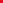 Wykonawca w odpowiedzi na wezwanie, o którym mowa w art. 107 ust. 2 lub art. 128 ust. 1 ustawy Pzp, z przyczyn leżących po jego stronie, nie złożył odpowiednio przedmiotowych środków dowodowych lub podmiotowych środków dowodowych potwierdzających okoliczności, o których mowa w art. 57 lub art. 106 ust. 1 ustawy Pzp, oświadczenia, o którym mowa w art. 125 ust. 1 ustawy Pzp, innych dokumentów lub oświadczeń lub nie wyraził zgody na poprawienie omyłki, o której mowa w art. 223 ust. 2 pkt 3) ustawy Pzp, co spowodowało brak możliwości wybrania oferty złożonej przez Wykonawcę jako najkorzystniejszej,Wykonawca, którego oferta została wybrana:odmówił podpisania umowy w sprawie zamówienia publicznego na warunkach określonych w ofercie,nie wniósł wymaganego zabezpieczenia należytego wykonania umowy (o ile było wymagane),zawarcie umowy w sprawie zamówienia publicznego stało się niemożliwe z przyczyn leżących po stronie Wykonawcy, którego oferta została wybrana.Informacja o przewidywanych zamówieniach, o których mowa w art. 214 ust. 1 pkt 7) i 8) Pzp, jeżeli Zamawiający przewiduje udzielenie takich zamówień.Zamawiający przewiduje możliwość udzielenia zamówień podobnych, na podstawie art. 214 ust. 1 pkt 7) ustawy Pzp, polegającą na tym, że w okresie 3 lat od dnia udzielenia niniejszego zamówienia publicznego, udzieli ewentualnie wyłonionemu w tym postępowaniu Wykonawcy zamówienia polegającego na powtórzeniu podobnych robót budowlanych oraz nasadzeń zieleni na terenie objętym przedmiotem zamówienia lub zlokalizowanym w pobliżu, a w szczególności w bezpośrednim sąsiedztwie, albo na innych terenach zlokalizowanych na obszarze Gminy Miejskiej Kraków (na przykład ogródki jordanowskie, place zabaw, parki, tereny leśne będące w zarządzie lub utrzymaniu ZZM w Krakowie), do 100% wartości szacunkowej zamówienia podstawowego, co zostało skalkulowane przy szacowaniu wartości zamówienia podstawowego, na warunkach przewidzianych w umowie dla postępowania i zamówienia podstawowego. Podstawowym warunkiem ewentualnego udzielenia zamówienia podobnego będzie fakt, iż w ramach niniejszego zamówienia publicznego Wykonawca realizował lub realizuje roboty budowlane w terminie i z najwyższą starannością. Ponadto ewentualne udzielenie Wykonawcy zamówienia podstawowego zamówienia podobnego warunkowane jest też tym, że zapewni on nie gorszy standard i jakość oraz warunki gwarancyjne wykonywania nowego zamówienia niż dotyczące zamówienia podstawowego, a także że Wykonawca zaakceptuje istotne warunki dotychczasowej umowy, jak również strony w wyniku negocjacji uzgodnią wynagrodzenie oraz termin wykonania takiego zamówienia. Zamówienia podobne mogą dotyczyć wykonania robót budowlanych w zakresie powtórzenia realizacji podobnych robót budowlanych, w tym w aspekcie budowy nawierzchni, elementów zagospodarowania i urządzeń małej architektury, zagospodarowania i rekultywacji terenu, wraz z nasadzeniami zieleni.Informacja dotycząca przeprowadzenia przez Wykonawcę wizji lokalnej lub sprawdzenia przez niego dokumentów niezbędnych do realizacji zamówienia, o których mowa w art. 131 ust. 2 Pzp, jeżeli Zamawiający przewiduje możliwość albo wymaga złożenia oferty po odbyciu wizji lokalnej lub sprawdzeniu tych dokumentów.Zamawiający nie przewiduje konieczności przeprowadzenia przez Wykonawcę wizji lokalnej ani sprawdzenia, ani sprawdzenia innych dokumentów niezbędnych do realizacji zamówienia dostępnych w miejscu wskazanym przez Zamawiającego, za wyjątkiem udostępnionych w niniejszej SWZ i jej załącznikach.Informacja dotycząca walut obcych, w jakich mogą być prowadzone rozliczenia między Zamawiającym a Wykonawcą, jeżeli Zamawiający przewiduje rozliczenia w walutach obcych.Rozliczenia pomiędzy Wykonawcą, a Zamawiającym będą dokonywane w złotych polskich (PLN).Zamawiający nie przewiduje rozliczenia w walutach obcych.Informacja dotycząca zwrotu kosztów udziału w postępowaniu, jeżeli Zamawiający przewiduje ich zwrot.Zamawiający nie przewiduje zwrotu kosztów udziału w postępowaniu.Informacja o obowiązku osobistego wykonania przez Wykonawcę kluczowych zadań, jeżeli Zamawiający dokonuje takiego zastrzeżenia zgodnie z art. 60 i art. 121 Pzp.Zamawiający nie zastrzega obowiązku osobistego wykonania przez Wykonawcę kluczowych zadań w ramach realizacji zamówienia.Maksymalna liczba Wykonawców, z którymi Zamawiający zawrze umowę ramową, jeżeli Zamawiający przewiduje zawarcie umowy ramowej.Zamawiający nie przewiduje zawarcia umowy ramowej.Informacja o przewidywanym wyborze najkorzystniejszej oferty z zastosowaniem aukcji elektronicznej wraz z informacjami, o których mowa w art. 230 Pzp, jeżeli Zamawiający przewiduje aukcję elektroniczną.Zamawiający nie przewiduje aukcji elektronicznej.Wymóg lub możliwość złożenia ofert w postaci katalogów elektronicznych lub dołączenia katalogów elektronicznych do oferty, w sytuacji określonej w art. 93 Pzp.Zamawiający nie wymaga, jak i nie przewiduje możliwości złożenia ofert w postaci katalogów elektronicznych lub dołączenia katalogów elektronicznych do oferty.Informacja dotycząca zabezpieczenia należytego wykonania umowy, jeżeli Zamawiający przewiduje obowiązek jego wniesienia.Zabezpieczenie może być wnoszone według wyboru wykonawcy w jednej lub w kilku następujących formach:pieniądzu,poręczeniach bankowych lub poręczeniach spółdzielczej kasy oszczędnościowo-kredytowej, z tym że zobowiązanie kasy jest zawsze zobowiązaniem pieniężnym,gwarancjach bankowych,gwarancjach ubezpieczeniowych,poręczeniach udzielanych przez podmioty, o których mowa w art. 6b ust. 5 pkt 2 ustawy z dnia 9 listopada 2000r. o utworzeniu Polskiej Agencji Rozwoju Przedsiębiorczości (tekst jednolity: Dziennik Ustaw z 2024r., poz. 419).Zabezpieczenie wnoszone w pieniądzu Wykonawca wpłaca przelewem bankowym na rachunek bankowy wskazany przez Zamawiającego, natomiast w przypadku wniesienia innego zabezpieczenia, oryginał dokumentu zabezpieczenia należy złożyć Zamawiającemu najpóźniej przed podpisaniem umowy, przy czym jego treść musi uzyskać wcześniejszą akceptację Zamawiającego.Z dokumentu gwarancji/poręczenia powinno wynikać jednoznacznie gwarantowanie wypłat należności z ustanowionego zabezpieczenia w sposób nieodwołalny, bezwarunkowy i na pierwsze żądanie Zamawiającego, a sądem właściwym dla rozstrzygania ewentualnych sporów będzie sąd właściwy miejscowo dla siedziby Zamawiającego.Poręczenie lub gwarancja powinny zawierać: określenie treści zobowiązania: „gwarancja/poręczenie” w języku wystawienia gwarancji/poręczenia, jej numer oraz ewentualnie inną informację identyfikującą wystawioną gwarancję lub udzielone poręczenie,klauzulę wskazującą, iż gwarancja/poręczenie jest nieodwołalna,określenie beneficjenta, tj. Gmina Miejska Kraków – Zarząd Zieleni Miejskiej w Krakowie, ul. Reymonta 20, 30-059 Kraków,określenie Zleceniodawcy,określenie gwaranta/poręczyciela,informację identyfikującą stosunek umowny, którego dotyczy gwarancja lub poręczenie przez wskazanie przedmiotu umowy i jej numeru,sumę gwarancyjną lub zakres poręczenia,postanowienie, zgodnie z którym gwarancja/poręczenie stanowi zabezpieczenie należytego wykonania umowy i obejmuje roszczenia z tytułu niewykonania lub nienależytego wykonania umowy, w szczególności o zapłatę kar umownych, zwrot kosztów wykonawstwa zastępczego, odszkodowań i innych wierzytelności oraz ewentualne roszczenia z tytułu rękojmi oraz gwarancji,postanowienie, zgodnie z którym gwarant/poręczyciel bezwarunkowo dokona zapłaty na rzecz Beneficjenta/uprawnionego z tytułu poręczenia kwotę do określonej wysokości na pierwsze pisemne żądanie, bez konieczności uzasadnienia żądania, składania specyfikacji, wyliczeń, list, i jakichkolwiek innych dokumentów dodatkowych wykazujących wartość lub przedmiot żądania, jak również bez konieczności składania potwierdzeń oraz wzywania Zleceniodawcy do wcześniejszej zapłaty, o ile beneficjent powoła w treści żądania postanowienie umowne stanowiące podstawę powstania roszczenia o zapłatę z tytułu gwarancji lub poręczenia, termin, w jakim zostanie zapłacona żądana kwota, który nie może być dłuższy niż 30 dni,termin obowiązywania gwarancji/poręczenia,sposób doręczenia gwarantowi/poręczycielowi żądania zapłaty (w tym adres do korespondencji), z zastrzeżeniem, że jednym z dostępnych sposobów doręczenia musi być możliwość przesłania żądania pocztą elektroniczną z podpisem elektronicznym kwalifikowanym, bez konieczności angażowania banku lub innych podmiotów oraz bez konieczności potwierdzania podpisów na żądaniu,postanowienie, zgodnie z którym prawem właściwym dla gwarancji lub poręczenia jest prawo polskie,postanowienie, zgodnie z którym sądem właściwym do rozstrzygania ewentualnych sporów wynikłych z gwarancji/poręczenia jest sąd powszechny właściwy miejscowo według siedziby beneficjenta.Zabezpieczenie wniesione jako gwarancja lub poręczenie musi spełniać warunki zabezpieczenia wniesionego w pieniądzu i Wykonawca nie może w żaden sposób (w szczególności żądaniem dodatkowych dokumentów, stawianiem dodatkowych warunków) ograniczać prawa Zamawiającego do dysponowania zabezpieczeniem w okolicznościach wymienionych w umowie.W przypadku wniesienia wadium w pieniądzu Wykonawca może wyrazić zgodę na zaliczenie kwoty wadium na poczet zabezpieczenia. Jeżeli zabezpieczenie wniesiono w pieniądzu, Zamawiający przechowuje je na oprocentowanym rachunku bankowym i zwraca je z odsetkami wynikającymi z umowy rachunku bankowego, na którym było ono przechowywane, pomniejszone o koszt prowadzenia tego rachunku oraz prowizji bankowej za przelew pieniędzy na rachunek bankowy Wykonawcy.W trakcie wykonywania umowy Wykonawca może dokonać zmiany sposobu zabezpieczenia na jeden lub kilka form, o których mowa w SWZ.Zmiana sposobu zabezpieczenia musi być dokonywana z zachowaniem ciągłości zabezpieczenia i bez zmniejszenia jego wysokości.Wysokość zabezpieczenia ustala się w stosunku procentowym do ceny całkowitej podanej w ofercie albo maksymalnej wartości nominalnej zobowiązania Zamawiającego wynikającego z umowy.Zabezpieczenie będzie wynosiło 5% ceny całkowitej podanej w ofercie albo maksymalnej wartości nominalnej zobowiązania Zamawiającego wynikającego z umowy.Jeżeli okres, na jaki ma zostać wniesione zabezpieczenie, przekracza 5 lat, zabezpieczenie w pieniądzu wnosi się na cały ten okres, a zabezpieczenie w innej formie wnosi się na okres nie krótszy niż 5 lat, z jednoczesnym zobowiązaniem się Wykonawcy do przedłużenia zabezpieczenia lub wniesienia nowego zabezpieczenia na kolejne okresy.W przypadku nieprzedłużenia lub niewniesienia nowego zabezpieczenia najpóźniej na 30 dni przed upływem terminu ważności dotychczasowego zabezpieczenia wniesionego w innej formie niż w pieniądzu, Zamawiający zmienia formę na zabezpieczenie w pieniądzu, przez wypłatę kwoty z dotychczasowego zabezpieczenia. Wypłata następuje nie później niż w ostatnim dniu ważności dotychczasowego zabezpieczenia.Zamawiający zwróci 70% wysokości zabezpieczenia w terminie 30 dni od dnia wykonania przedmiotu zamówienia i uznania go przez Zamawiającego za należycie wykonane.Na zabezpieczenie roszczeń z tytułu rękojmi za wady oraz gwarancji Zamawiający zatrzyma 30% wysokości zabezpieczenia, które zwróci nie później niż w 15 dniu po upływie okresu rękojmi oraz gwarancji.W przypadku zwiększenia lub zmniejszenia wartości umowy, jak i zmiany terminu jej realizacji stosownej i odpowiedniej zmianie ulega również wartość i termin zabezpieczenia należytego wykonania umowy.Ochrona danych osobowych – Informacja o przetwarzaniu danych osobowych.Zgodnie z art. 13 ust. 1 i 2 Rozporządzenia Parlamentu Europejskiego i Rady (UE) 2016/679 z dnia 27 kwietnia 2016r. w sprawie ochrony osób fizycznych w związku z przetwarzaniem danych osobowych i w sprawie swobodnego przepływu takich danych oraz uchylenia dyrektywy 95/46/WE (ogólne rozporządzenie o ochronie danych, dalej „RODO”), w związku z art. 19 ust. 1 ustawy Pzp, Zarząd Zieleni Miejskiej w Krakowie informuje, że:Administratorem Pani/Pana danych osobowych jest Gmina Miejska Kraków z siedzibą w Krakowie, adres: 31-004 Kraków, Pl. Wszystkich Świętych 3-4, reprezentowana przez: Łukasza Pawlika – p.o. Dyrektora Zarządu Zieleni Miejskiej w Krakowie, z siedzibą przy ul. Reymonta 20, 30-059 Kraków, działającego na podstawie pełnomocnictwa nr 168/2024 Prezydenta Miasta Krakowa z dnia 2 kwietnia 2024r.Zarząd Zieleni Miejskiej w Krakowie wyznaczył Inspektora Ochrony Danych, z siedzibą 30-059 Kraków, ul. Reymonta 20; Kontakt z Inspektorem Ochrony Danych możliwy jest przez adres email: iod@zzm.krakow.pl lub pod nr telefonu 12 20-18-856.Pani/Pana dane osobowe przetwarzane będą na podstawie art. 6 ust. 1 lit. c) RODO w następujących celach:przeprowadzenia postępowania o udzielenie zamówienia publicznego objętego niniejszą SWZ,zawarcia i wykonania umowy – w myśl art. 6 ust. 1 lit. b) RODO - w przypadku Wykonawcy będącego osobą fizyczną, osób uprawnionych do reprezentowania lub działających na podstawie pełnomocnictwa Wykonawcy,wynikających z uzasadnionych interesów prawnych obejmujących realizację umowy z Kontrahentem – w myśl art. 6 ust. 1 pkt f RODO - w przypadku osoby wskazanej przez Wykonawcę w związku z realizacją umowy,wypełnienia obowiązków prawnych dotyczących prowadzenia ksiąg rachunkowych i dokumentacji podatkowej – na podstawie art. 6 ust. 1 lit. c) RODO w zw. z art. 74 ust. 2 ustawy z dnia 29 września 1994r. o rachunkowości,wynikających z uzasadnionych interesów prawnych obejmujących ustalenie, dochodzenie lub obronę ewentualnych roszczeń z tytułu realizacji umowy, w myśl art. 6 ust. 1 pkt f RODO,wypełnienia obowiązków prawnych dotyczących przechowywania dokumentacji - na podstawie art. 6 ust. 1 lit. c) RODO w zw. ustawą z dnia 14 lipca 1983r. o narodowym zasobie archiwalnym i archiwach.Podanie przez Panią/Pana danych osobowych jest wymogiem ustawowym określonym w przepisach ustawy Pzp związanym z udziałem w postępowaniu o udzielenie zamówienia publicznego. Konsekwencje niepodania danych osobowych wynikają z ustawy Pzp.Odbiorcami Pani/Pana danych osobowych będą osoby lub podmioty, którym udostępniona zostanie dokumentacja postępowania w oparciu o art. 18 oraz art. 74 ust. 3 oraz 4 ustawy Pzp, przy czym udostepnieniu nie podlegają dane osobowe, o których mowa w art. 9 ust. 1 RODO, zebrane w toku postępowania o udzielenie zamówienia.Pani/Pana dane osobowe będą przechowywane zgodnie z art. 78 ust. 1 ustawy Pzp przez okres co najmniej 4 lat liczonych od dnia zakończenia postępowania o udzielenie zamówienia publicznego albo do upływu terminu możliwości kontroli projektu współfinansowanego lub finansowanego ze środków Unii Europejskiej albo jego trwałości takie projektu bądź innych umów czy zobowiązań wynikających z realizowanych projektów.Posiada Pani/Pan prawo do: na podstawie art. 15 RODO prawo dostępu do danych osobowych Pani/Pana dotyczących;na podstawie art. 16 RODO prawo do sprostowania Pani/Pana danych osobowych;na podstawie art. 18 RODO prawo żądania od administratora ograniczenia przetwarzania danych osobowych,prawo do wniesienia skargi do Prezesa Urzędu Ochrony Danych Osobowych, gdy uzna Pani/Pan, że przetwarzanie danych osobowych Pani/Pana dotyczących narusza przepisy RODO.Nie przysługuje Pani/Panu prawo do:prawo do usunięcia danych osobowych w zw. z art. 17 ust. 3 lit. b), d) lub e) RODO,prawo do przenoszenia danych osobowych, o którym mowa w art. 20 RODO,prawo sprzeciwu, wobec przetwarzania danych osobowych, gdyż podstawą prawną przetwarzania Pani/Pana danych osobowych jest art. 6 ust. 1 lit. c) w zw. z art. 21 RODO.Pana/Pani dane osobowe, o których mowa w art. 10 RODO, mogą zostać udostępnione, w celu umożliwienia korzystania ze środków ochrony prawnej, o których mowa w Dziale IX ustawy Pzp, do upływu terminu na ich wniesienie.Zamawiający informuje, że w odniesieniu do Pani/Pana danych osobowych decyzje nie będą podejmowane w sposób zautomatyzowany, stosownie do art. 22 RODO.W przypadku gdy wykonanie obowiązków, o których mowa w art. 15 ust. 1 - 3 RODO, celem realizacji Pani/Pana uprawnienia wskazanego pkt 8 lit. a) powyżej, wymagałoby niewspółmiernie dużego wysiłku, Zamawiający może żądać od Pana/Pani, wskazania dodatkowych informacji mających na celu sprecyzowanie żądania, w szczególności podania nazwy lub daty wszczętego albo zakończonego postępowania o udzielenie zamówienia publicznego.Skorzystanie przez Panią/Pana, z uprawnienia wskazanego pkt 8 lit. b) powyżej, do sprostowania lub uzupełnienia danych osobowych, o którym mowa w art. 16 RODO, nie może skutkować zmianą wyniku postępowania o udzielenie zamówienia publicznego, ani zmianą postanowień umowy w zakresie niezgodnym z ustawą Pzp, ani nie może naruszać integralności protokołu postępowania o udzielenie zamówienia publicznego oraz jego załączników.Skorzystanie przez Panią/Pana, z uprawnienia wskazanego pkt 8 lit. c) powyżej, polegającym na żądaniu ograniczenia przetwarzania danych, o którym mowa w art. 18 ust. 1 RODO, nie ogranicza przetwarzania danych osobowych do czasu zakończenia postępowania o udzielenie zamówienia publicznego oraz również po postępowania w przypadku wystąpienia okoliczności, o których mowa w art. 18 ust. 2 RODO (prawo do ograniczenia przetwarzania nie ma zastosowania w odniesieniu do przechowywania, w celu zapewnienia korzystania ze środków ochrony prawnej lub w celu ochrony praw innej osoby fizycznej lub prawnej, lub z uwagi na ważne względy interesu publicznego Unii Europejskiej lub państwa członkowskiego).Wykaz załączników do SWZ, stanowiących integralną część specyfikacji.Załącznik nr 1 – Formularz ofertowy (składany wraz z ofertą),Załącznik nr 2 – Oświadczenia o spełnianiu warunków udziału w postępowaniu i braku podstaw do wykluczenia (składane wraz z ofertą),Załącznik nr 3 – Zobowiązanie innego podmiotu do udostępnienia niezbędnych zasobów Wykonawcy (składane wraz z ofertą o ile dotyczy),Załącznik nr 4 – Oświadczenie Wykonawców wspólnie ubiegających się o udzielenie zamówienia (składane wraz z ofertą o ile dotyczy),Załącznik nr 5 – Oświadczenie dotyczące przynależności lub braku przynależności do tej samej grupy kapitałowej (składane na wezwanie Zamawiającego),Załącznik nr 6 – Wykazy (oświadczenia) dotyczące wykazania spełniania warunków udziału w postępowania (składane na wezwanie Zamawiającego),Załącznik nr 7 – Zaproszenie do negocjacji,Załącznik nr 8 – Zaproszenie do składania ofert dodatkowych,Załącznik nr 9 – Dokumentacja projektowa wraz z uzgodnieniami, STWiORB, przedmiary, tabele elementów wytworzonych (utrzymanie, majątek), wzory kart zatwierdzenia materiałów, wzory oświadczeń o podwykonawstwo, wzory protokołów, wytyczne, tabela równoważności i inne.Załącznik nr 1 do SWZFORMULARZ   OFERTY______________________________________________________________________ZAMAWIAJĄCY – Zarząd Zieleni Miejskiej w Krakowie ul. Reymonta 20, 30-059 Kraków.Jednostka prowadząca sprawę: Zespół ds. Zamówień Publicznych Zarządu Zieleni Miejskiej w Krakowie Adres biura i korespondencyjny: ul. Reymonta 20, 30-059 Kraków______________________________________________________________________Nazwa (Firma) Wykonawcy – …………………….............................................................................................................Adres Wykonawcy – ……..............................................................................................................................Adres do korespondencji –………………...................................................................................................................Tel. - .................................................; E-mail: ........................................................................;NIP - ...........................................................; REGON - .............................................;Nawiązując do ogłoszenia o zamówieniu w trybie podstawowym z fakultatywnymi negocjacjami na wyłonienie Wykonawcy robót budowlanych i nasadzeń zieleni, w ramach doposażenia ogródka jordanowskiego przy ul. Ćwiklińskiej, dla realizacji zadania inwestycyjnego pn.: „Doposażenie ogródków jordanowskich na terenie Dzielnicy XII”, dla Zarządu Zieleni Miejskiej w Krakowie. Postępowanie nr NP.26.2.40.24.BTja/my niżej podpisany/i:.............................................................................................................................................imię i nazwisko osoby podpisującej ofertędziałając w imieniu i na rzecz:..........................................................................................................................................................................................................................................................................................nazwa i adres WykonawcyOferujemy realizację przedmiotu zamówienia na warunkach określonych w SWZ, zgodnie z treścią SWZ, ewentualnych wyjaśnień do SWZ oraz jej zmian, jeżeli dotyczy:za łączną kwotę……………………………………..…….. zł brutto (słownie: ……………………………………………………………………………………………………….…… złotych 00/100), w której uwzględniono należny podatek VAT w stawce 8% i 23%, w zależności od przedmiotu opodatkowania, przy czym w powyższej kwocie uwzględniono:wynagrodzenie za wykonanie robót budowlanych, nie mniej niż 85 % i nie więcej niż 90% łącznej ceny oferty tj. za kwotę …………….. zł brutto (słownie: ……………………………………….…………..………………………… złotych 00/100), w której uwzględniono należny podatek od towarów i usług VAT w stawce 23%, wynagrodzenie za wykonanie robót związanych z nasadzeniami zieleni, nie mniej niż 10 % i nie więcej niż 15% łącznej ceny oferty,  tj. kwotę………………………..……….. zł brutto (słownie: …………………………………………………………….…………………..… złotych 00/100), w której uwzględniono należny podatek od towarów i usług VAT w stawce 8%.Oświadczamy, że zobowiązujemy się wykonać przedmiot umowy w terminie do 145 dni, liczonym od dnia zawarcia umowy, przy uwzględnieniu wymagań i warunków opisanych w treści SWZ.Oświadczamy, że oferujemy zakresy rękojmi i gwarancji, jak i usługi gwarancyjne spełniające warunki i wymagania wynikające ze SWZ, w szczególności w odniesieniu do ich zakresu i formy realizacji, przy czym oferujemy:12-miesięczny okres gwarancji na nasadzenia zieleni,…………………….*-miesięczny okres gwarancji na całość przedmiotu zamówienia (z wyłączeniem zieleni), ………………..…….*-miesięczny okres rękojmi na całość przedmiotu zamówienia (z wyłączeniem zieleni).Oświadczamy, że zapoznaliśmy się z projektowanymi postanowieniami umowy, stanowiącymi integralną część SWZ i akceptujemy je bez zastrzeżeń oraz zobowiązujemy się, w razie wyboru naszej oferty, do zawarcia umowy na warunkach w nich określonych w miejscu i terminie wskazanym przez Zamawiającego.Oświadczamy, że uważamy się za związanych niniejszą ofertą na czas wskazany w SWZ, tj. 30 dni od daty składania ofert.Oświadczamy, że akceptujemy termin płatności faktury do 30 dni kalendarzowych, liczony od doręczenia prawidłowo wystawionej faktury, odpowiednio dla wymagań określonych w SWZ i wzorze umowy.Oświadczamy, że jesteśmy* / nie jesteśmy*: mikroprzedsiębiorstwem*, małym przedsiębiorstwem*, średnim przedsiębiorstwem*.* - niepotrzebne skreślićOświadczamy, iż w cenie ryczałtowej oferty uwzględniliśmy koszty i zakres całości przedmiotu zamówienia oraz, że oferujemy przedmiot zamówienia zgodny z wymaganiami i warunkami opisanymi oraz określonymi przez Zamawiającego w SWZ. Oświadczamy, iż wyrażamy zgodę na przetwarzanie naszych danych osobowych w zakresie wynikającym z powszechnie obowiązujących przepisów prawa w celu oceny i porównania ofert oraz wyboru oferty najkorzystniejszej, jak i ewentualnej realizacji umowy zawartej w wyniku przeprowadzonego postępowania, zgodnie z rozporządzeniem Parlamentu Europejskiego i Rady (UE) 2016/679 z dnia 27 kwietnia 2016 r. oraz zgodnie ustawą z dnia 10 maja 2018 r. o ochronie danych osobowych (tekst jednolity: Dziennik Ustaw z 2019r. poz. 1781), oraz z klauzulą informacyjną dołączoną do dokumentacji postępowania, a ponadto oświadczamy, iż wypełniliśmy obowiązki informacyjne oraz obowiązki związane z realizacją praw osób fizycznych przewidziane w art. 13 oraz art. 14 RODO, od których dane osobowe bezpośrednio lub pośrednio pozyskaliśmy w celu ubiegania się o udzielenie zamówienia publicznego w niniejszym postępowaniu.W przypadku wadium wniesionego w pieniądzu prosimy o jego zwrot na nr konta ……………………………………………………..…………………………………………………………………………Oświadczamy, że deklarujemy doręczanie faktur:w formie papierowej wraz z wymaganymi załącznikami pod warunkiem doręczenia na adres: Zarząd Zieleni Miejskiej w Krakowie, ul. Reymonta 20, 30-059 Kraków – sekretariat pok. 72*,w formie elektronicznej wraz z wymaganymi załącznikami pod warunkiem przesłania na adres: sekretariat@zzm.krakow.pl (wskazany przez Zamawiającego)*,w formie ustrukturyzowanych faktur elektronicznych wraz z wymaganymi załącznikami pod warunkiem przesłania na adres Platformy Elektronicznego Fakturowania: https://www.brokerinfinite.efaktura.gov.pl/Nazwa skrzynki – Zarząd Zieleni Miejskiej w Krakowie; Skrócona nazwa skrzynki – ZZM_Krakow; Numer PEPPOL – 6793112799*,* - niepotrzebne skreślićOświadczamy, iż wpłata wynagrodzenia powinna być dokonana na rachunek bankowy Wykonawcy o numerze konta:………………………………………………….…………………………………Bank: ……………………………** - należy odpowiednio wypełnićOświadczamy, iż jesteśmy/nie jesteśmy czynnym podatnikiem podatku od towarów i usług (VAT)*.* - niepotrzebne skreślićOświadczamy, iż osobą upoważnioną do kontaktów z Zamawiającym w zakresie złożonej oferty oraz w sprawach dotyczących ewentualnej realizacji umowy jest: ……………………………..…………………………………………………….……….…………….., e-mail: ……………………………………………..…………., tel.: ………………………………………………….(można wypełnić fakultatywnie),Oświadczamy, że wybór oferty:nie będzie prowadził do powstania u Zamawiającego obowiązku podatkowego zgodnie przepisami ustawy o podatku od towarów i usług.*będzie prowadził do powstania u Zamawiającego obowiązku podatkowego zgodnie z przepisami ustawy o podatku od towarów i usług. Powyższy obowiązek podatkowy będzie dotyczył ……………………………………………………………………………………………………………………………….(Należy wpisać nazwę /rodzaj towaru lub usługi, które będą prowadziły do powstania u Zamawiającego obowiązku podatkowego zgodnie z przepisami o podatku od towarów i usług) objętych przedmiotem zamówienia.*Załączniki: …….Uwaga! Miejsca wykropkowane i/lub oznaczone „*” we wzorze formularza oferty i wzorach załączników do SWZ Wykonawca zobowiązany jest odpowiednio do ich treści wypełnić lub skreślić.Załącznik nr 2 do SWZSkładane wraz z ofertą.OŚWIADCZENIA WYKONAWCYDOTYCZĄCE SPEŁNIANIA WARUNKÓW UDZIAŁU W POSTĘPOWANIUNa potrzeby postępowania o udzielenie zamówienia publicznego na wyłonienie Wykonawcy robót budowlanych i nasadzeń zieleni, w ramach doposażenia ogródka jordanowskiego przy ul. Ćwiklińskiej, dla realizacji zadania inwestycyjnego pn.: „Doposażenie ogródków jordanowskich na terenie Dzielnicy XII”, dla Zarządu Zieleni Miejskiej w Krakowie. Postępowanie nr NP.26.2.40.24.BT, oświadczamy, co następuje:INFORMACJA DOTYCZĄCA WYKONAWCY:Oświadczamy, że spełniamy warunki udziału w postępowaniu określone przez Zamawiającego w SWZ.INFORMACJA W ZWIĄZKU Z POLEGANIEM NA ZASOBACH INNYCH PODMIOTÓW:Oświadczamy, że w celu wykazania spełniania warunków udziału w postępowaniu, określonych przez Zamawiającego w SWZ, polegamy na zasobach następującego/ych podmiotu/ów: ………………………………………………………………………….……………………………………………………………………………………………………………………………….……………………………………………………w następującym zakresie: ………………………………………………………………………….……………………………………………………………………………………………………………………………….……………………………………………………(wskazać podmiot/y i określić odpowiedni zakres dla wskazanego podmiotu/ów - o ile dotyczy)*OŚWIADCZENIE DOTYCZĄCE PODMIOTU, NA KTÓREGO ZASOBY POWOŁUJE SIĘ WYKONAWCA:Oświadczamy, że w stosunku do następującego/ych podmiotu/tów, na którego/ych zasoby powołujemy się w niniejszym postępowaniu, tj.: ………………………………………………………………………….……………………………………………………………………………………………………………………………….……………………………………………………(podać pełną nazwę/firmę, adres, a także w zależności od podmiotu: NIP/PESEL, KRS/CEiDG - o ile dotyczy)* nie zachodzą podstawy wykluczenia z postępowania o udzielenie zamówienia.OŚWIADCZENIA DOTYCZĄCE WYKONAWCY:Oświadczamy, że spełniamy warunki udziału w postępowaniu, o których mowa w art. 112 ustawy Pzp i opisane w SWZ, a w szczególności:Oświadczamy, że znajdujemy się w sytuacji ekonomicznej lub finansowej pozwalającej, na realizację zamówienia, tj.:posiadamy środki finansowe lub zdolność kredytową w wysokości co najmniej 100.000,00 zł brutto (słownie: sto tysięcy złotych),jesteśmy ubezpieczeni od odpowiedzialności cywilnej w zakresie prowadzonej działalności gospodarczej związanej z przedmiotem zamówienia, przy czym kwota ubezpieczenia jest nie mniejsza niż 350.000,00 zł (słownie: trzysta pięćdziesiąt tysięcy złotych).Oświadczamy, że posiadamy zdolność techniczną lub zawodową pozwalającą na realizację zamówienia, tj.:dysponujemy osobami zdolnymi do realizacji zamówienia, czyli: osobą przeznaczoną do pełnienia funkcji kierownika budowy, posiadającą uprawnienia budowlane w specjalności konstrukcyjno-budowlanej w zakresie niezbędnym do realizacji zamówienia, posiadającą co najmniej 5-letnie doświadczenie zawodowe w pełnieniu obowiązków kierownika robót oraz doświadczenie w nadzorowaniu lub kierowaniu co najmniej dwoma zakończonymi robotami budowlanymi w zakresie budowy/przebudowy/remontu obiektów budowlanych wraz z elementami małej architektury i zagospodarowaniem terenu, w zakresie odpowiadającym posiadanym uprawnieniom,osobą przeznaczoną do pełnienia funkcji kierownika robót, posiadającą uprawnienia budowlane w specjalności instalacyjnej w zakresie sieci, instalacji i urządzeń elektrycznych i elektroenergetycznych w zakresie niezbędnym do realizacji zamówienia, a także posiadającą co najmniej 2-letnie doświadczenie zawodowe w pełnieniu obowiązków kierownika robót oraz doświadczenie w nadzorowaniu lub kierowaniu co najmniej dwoma zakończonymi robotami budowlanymi w zakresie odpowiadającym posiadanym uprawnieniom,osobą przeznaczoną na funkcję kierownika robót, posiadającą uprawnienia budowlane w specjalności inżynieryjnej drogowej w zakresie niezbędnym do realizacji zamówienia, a także posiadającą co najmniej 2-letnie doświadczenie zawodowe w pełnieniu obowiązków kierownika robót oraz doświadczenie w nadzorowaniu lub kierowaniu co najmniej dwoma zakończonymi robotami budowlanymi w zakresie odpowiadającym posiadanym uprawnieniom,osobą przeznaczoną na funkcję kierownika robót, posiadającą uprawnienia budowlane w specjalności instalacyjnej w zakresie sieci, instalacji i urządzeń sanitarnych, wodociągowych i kanalizacyjnych w zakresie niezbędnym do realizacji zamówienia, a także posiadającą co najmniej 2-letnie doświadczenie zawodowe w pełnieniu obowiązków kierownika robót oraz doświadczenie w nadzorowaniu lub kierowaniu co najmniej dwoma zakończonymi robotami budowlanymi w zakresie odpowiadającym posiadanym uprawnieniom,osobą przeznaczoną na funkcję kierownika robót ogrodniczych, posiadającą wykształcenie wyższe w specjalności architekt krajobrazu, ogrodnictwo, leśnictwo lub sztuka ogrodowa lub ukończone studia podyplomowe w tym zakresie, a także posiadającą co najmniej 2-letnie doświadczenie zawodowe, oraz doświadczenie w nadzorowaniu lub kierowaniu co najmniej dwoma pracami w zakresie tworzenia lub rewitalizacji w parkach, ogrodach lub innych terenach zieleni lub terenach sportowych lub terenach rekreacyjnych, w zakresie odpowiadającym posiadanemu wykształceniu.posiadamy niezbędną wiedzę i doświadczenie, tzn. iż w okresie ostatnich 5 lat przed upływem terminu składania ofert o udzielenie zamówienia, a jeżeli okres prowadzenia działalności jest krótszy, to w tym okresie, zrealizowaliśmy dwie roboty budowlane w zakresie budowy/przebudowy/remontu obiektów budowlanych wraz z elementami małej architektury, zagospodarowaniem terenu i nasadzeniami zieleni w przestrzeni publicznej w rozumieniu ustawy z dnia 27 marca 2003r. o planowaniu i zagospodarowaniu przestrzennym (tekst jednolity: Dziennik Ustaw z 2023r. poz.  977 z późn. zm.), w tym jednej tężni solankowej, zgodnie z obowiązującymi przepisami prawa, o łącznej wartości wykazanych dwóch robót nie mniejszej niż 500.000,00 zł brutto (słownie: pięćset tysięcy złotych).Oświadczamy, że nie podlegamy wykluczeniu z postępowania na podstawie art. 108 ust. 1 ustawy Pzp.Oświadczamy, że nie podlegamy wykluczeniu z postępowania na podstawie art. 109 ust. 1 pkt 4), 5), 7), 8), 9) i 10) ustawy Pzp.Oświadczamy, iż nie podlegamy wykluczeniu na podstawie art. 7 ust. 1 ustawy z dnia 13 kwietnia 2022r. o szczególnych rozwiązaniach w zakresie przeciwdziałania wspieraniu agresji na Ukrainę oraz służących ochronie bezpieczeństwa narodowego (tekst jednolity: Dziennik Ustaw z 2024r. poz. 507), tj.:nie jesteśmy Wykonawcą wymienionym w wykazach określonych w rozporządzeniu 765/2006 i rozporządzeniu 269/2014 ani wpisanym na listę na podstawie decyzji w sprawie wpisu na listę rozstrzygającej o zastosowaniu środka, o którym mowa w art. 1 pkt 3 cytowanej ustawy,nie jesteśmy Wykonawcą, którego beneficjentem rzeczywistym w rozumieniu ustawy z dnia 1 marca 2018r. o przeciwdziałaniu praniu pieniędzy oraz finansowaniu terroryzmu (tekst jednolity: Dziennik Ustaw z 2023r., poz. 1124 z późn. zm.) jest osoba wymieniona w wykazach określonych w rozporządzeniu 765/2006 i rozporządzeniu 269/2014 ani wpisana na listę lub będąca takim beneficjentem rzeczywistym od dnia 24 lutego 2022r., o ile została wpisana na listę na podstawie decyzji w sprawie wpisu na listę rozstrzygającej o zastosowaniu środka, o którym mowa w art. 1 pkt 3 cytowanej ustawy,nie jesteśmy Wykonawcą, którego jednostką dominującą w rozumieniu art. 3 ust. 1 pkt 37 ustawy z dnia 29 września 1994r. o rachunkowości (tekst jednolity: Dziennik Ustaw z 2023r., poz. 120 z późn. zm.), jest podmiot wymieniony w wykazach określonych w rozporządzeniu 765/2006 i rozporządzeniu 269/2014 albo wpisany na listę lub będący taką jednostką dominującą od dnia 24 lutego 2022r., o ile został wpisany na listę na podstawie decyzji w sprawie wpisu na listę rozstrzygającej o zastosowaniu środka, o którym mowa w art. 1 pkt 3 cytowanej ustawy, decyzji w sprawie wpisu na listę rozstrzygającej o zastosowaniu środka, o którym mowa w art. 1 pkt 3 cytowanej ustawy.Oświadczamy, że zachodzą w stosunku do nas podstawy wykluczenia z postępowania na podstawie art. …………. ustawy Pzp.(podać mającą zastosowanie podstawę wykluczenia spośród wymienionych w art. 108 ust. 1 pkt 1), 2) i 5) lub art. 109 ust. 1 pkt 2)-5) i 7)-10) - o ile dotyczy)* Jednocześnie oświadczam, że w związku z powyższym, na podstawie art. 110 ust. 2 ustawy Pzp podjąłem następujące środki naprawcze: ………………………………………………………………………………………………………………………………………………………………………………………………………………………………………………………………………………………………………………………………………………………………………………………………(- o ile dotyczy)*WYKAZ PODWYKONAWCÓW–(o ile dotyczy)*Niniejszy załącznik zawiera zakres rzeczowy części zamówienia (czynności), przewidywanych do realizacji przez podwykonawcę (ów), wraz z podaniem ich nazw (firm), adresu i telefonu.W przypadku powołania się przez Wykonawcę na zasoby innych podmiotów w zakresie ich zdolności technicznych lub zawodowych lub sytuacji finansowej lub ekonomicznej w celu wykazania spełniania warunków udziału w postępowaniu, którym to podmiotom zamierza powierzyć realizację części niniejszego zamówienia w charakterze swojego podwykonawcy zobowiązany jest podać nazwy (firmy) podwykonawców.Załącznik ten jest wymagany obligatoryjnie jedynie w przypadku, gdy Wykonawca przewiduje zatrudnienie podwykonawcy/ów.Oświadczamy, że powierzamy następującym podwykonawcy/om wykonanie następujących części (zakresu) zamówieniaPodwykonawca ………………………………………………………………………………………………………………………………………………………………………………………………………………………………………………………………(podać pełną nazwę/firmę, adres, a także w zależności od podmiotu: NIP/PESEL, KRS/CEiDG)*Powierzany zakres zamówienia: ………………………………………………………………………………………………………………………………………………………………………………………………………………………………………………………………OŚWIADCZENIE DOTYCZĄCE PODWYKONAWCY NIEBĘDĄCEGO PODMIOTEM, NA KTÓREGO ZASOBY POWOŁUJE SIĘ WYKONAWCA:Oświadczamy, że następujący/e podmiot/y, będący/e podwykonawcą/ami: ………………………………………………………………………………………………………………………………………………………………………………………………………………………………………………………………(podać pełną nazwę/firmę, adres, a także w zależności od podmiotu: NIP/PESEL, KRS/CEiDG - o ile dotyczy)*nie podlega/ją wykluczeniu z postępowania o udzielenie zamówienia.OŚWIADCZENIE DOTYCZĄCE PODANYCH INFORMACJI:Oświadczamy, że wszystkie informacje podane w powyższych oświadczeniach są aktualne i zgodne z prawdą oraz zostały przedstawione z pełną świadomością konsekwencji wprowadzenia Zamawiającego w błąd przy przedstawianiu informacji.Załącznik nr 3 do SWZSkładane wraz z ofertą (o ile dotyczy) *.(UWAGA: poniższe zastosować tylko wtedy, gdy Wykonawca powołuje się na zasoby podmiotu/ów trzeciego/ich, odpowiednią ilość razy w zależności od liczby podmiotów udostępniających zasoby Wykonawcy, a ponadto wymagane jest do złożenia wraz z ofertą w formie oryginału lub kopii poświadczonej za zgodność z oryginałem przez wykonawcę lub przez notariusza – zgodnie z rozporządzeniem z dnia 30 grudnia 2020 roku w sprawie sposobu sporządzania i przekazywania …)PISEMNE ZOBOWIĄZANIE PODMIOTUoddania do dyspozycji Wykonawcy niezbędnych zasobów na okres korzystania z nich przy wykonywaniu zamówienia zgodnie z art. 118 ustawy PzpDziałając w imieniu i na rzecz:……………………………………………………………………………………………………………………………………………………………………………………………….……………………………………………………………… (podać pełną nazwę/firmę, adres, a także w zależności od podmiotu: NIP/PESEL, KRS/CEiDG - o ile dotyczy)* Oświadczamy, że w postępowaniu na wyłonienie Wykonawcy robót budowlanych i nasadzeń zieleni, w ramach doposażenia ogródka jordanowskiego przy ul. Ćwiklińskiej, dla realizacji zadania inwestycyjnego pn.: „Doposażenie ogródków jordanowskich na terenie Dzielnicy XII”, dla Zarządu Zieleni Miejskiej w Krakowie. Postępowanie nr NP.26.2.40.24.BTzobowiązujemy się udostępnić nasze zasoby Wykonawcy:……………………………………………………………………………………………………………………………………………………………………………………………….……………………………………………………………… (pełna nazwa Wykonawcy i adres/siedziba Wykonawcy, składającego ofertę)*W celu oceny, czy wskazany wyżej Wykonawca będzie dysponował naszymi zasobami w stopniu niezbędnym dla należytego wykonania zamówienia oraz oceny, czy stosunek nas łączący gwarantuje rzeczywisty dostęp do naszych zasobów podaję:zakres naszych zasobów dostępnych Wykonawcy:……………………………………………………………………………………………………………………………………………………………………………………………….……………………………………………………………… (wskazać i opisać zakres udostępnionych zasobów, tj.: zdolności techniczne lub zawodowe, sytuację ekonomiczną lub finansową, doświadczenie, wiedzę, osoby, sprzęt, urządzenia itp., odpowiednio o ile dotyczy)sposób i okres udostępnienia Wykonawcy i wykorzystania przez niego zasobów podmiotu udostępniającego te zasoby przy wykonywaniu zamówienia:……………………………………………………………………………………………………………………………………………………………………………………………….……………………………………………………………… (wskazać realny i faktyczny sposób oraz okres (czas), wykorzystania zasobów przy wykonywaniu zamówienia publicznego)charakter stosunku, jaki będzie mnie łączył z Wykonawcą:……………………………………………………………………………………………………………………………………………………………………………………………….……………………………………………………………… (wskazać dokładnie np. umowa zlecenia, o dzieło, pożyczki, użyczenia itp.)czy, a jeżeli tak, to w jakim zakresie podmiot udostępniający zasoby, na zdolnościach którego Wykonawca polega w odniesieniu do warunków udziału w postępowaniu dotyczących wykształcenia, kwalifikacji zawodowych lub doświadczenia, zrealizuje czynności, których wskazane zdolności dotyczą:……………………………………………………………………………………………………………………………………………………………………………………………….……………………………………………………………… (wskazać dokładnie te elementy zamówienia, tj. odpowiednio o ile dotyczy usług lub robót budowlanych, które będą realizowane przez podmiot udostępniający zasoby)Oświadczamy, że nie podlegamy wykluczeniu z postępowania na podstawie art. 108 ust. 1 ustawy Pzp.Oświadczamy, że nie podlegamy wykluczeniu z postępowania na podstawie art. 109 ust. 1 pkt 4), 5), 7), 8), 9) i 10) ustawy Pzp. Oświadczamy, iż nie podlegamy wykluczeniu na podstawie art. 7 ust. 1 ustawy z dnia 13 kwietnia 2022r. o szczególnych rozwiązaniach w zakresie przeciwdziałania wspieraniu agresji na Ukrainę oraz służących ochronie bezpieczeństwa narodowego (tekst jednolity Dziennik Ustaw z 2024r., poz. 507), tj.:nie jesteśmy Wykonawcą wymienionym w wykazach określonych w rozporządzeniu 765/2006 i rozporządzeniu 269/2014 ani wpisanym na listę na podstawie decyzji w sprawie wpisu na listę rozstrzygającej o zastosowaniu środka, o którym mowa w art. 1 pkt 3 cytowanej ustawy;nie jesteśmy Wykonawcą, którego beneficjentem rzeczywistym w rozumieniu ustawy z dnia 1 marca 2018r. o przeciwdziałaniu praniu pieniędzy oraz finansowaniu terroryzmu (tekst jednolity: Dziennik Ustaw z 2023r., poz. 1124 z późn. zm.) jest osoba wymieniona w wykazach określonych w rozporządzeniu 765/2006 i rozporządzeniu 269/2014 ani wpisana na listę lub będąca takim beneficjentem rzeczywistym od dnia 24 lutego 2022r., o ile została wpisana na listę na podstawie decyzji w sprawie wpisu na listę rozstrzygającej o zastosowaniu środka, o którym mowa w art. 1 pkt 3 cytowanej ustawy;nie jesteśmy Wykonawcą, którego jednostką dominującą w rozumieniu art. 3 ust. 1 pkt 37 ustawy z dnia 29 września 1994r. o rachunkowości (tekst jednolity: Dziennik Ustaw z 2023r., poz. 120 z późn. zm.), jest podmiot wymieniony w wykazach określonych w rozporządzeniu 765/2006 i rozporządzeniu 269/2014 albo wpisany na listę lub będący taką jednostką dominującą od dnia 24 lutego 2022r., o ile został wpisany na listę na podstawie decyzji w sprawie wpisu na listę rozstrzygającej o zastosowaniu środka, o którym mowa w art. 1 pkt 3 cytowanej ustawy.Załącznik nr 4 do SWZSkładane wraz z ofertą (o ile dotyczy) *.Oświadczenie Wykonawcówwspólnie ubiegających się o udzielenie zamówienia w zakresie,o którym mowa w art. 117 ust. 4 ustawy Pzp(z którego wynika, które roboty budowlane, dostawy lub usługi wykonają poszczególni Wykonawcy)Biorąc udział w postępowaniu na wyłonienie Wykonawcy robót budowlanych i nasadzeń zieleni, w ramach doposażenia ogródka jordanowskiego przy ul. Ćwiklińskiej, dla realizacji zadania inwestycyjnego pn.: „Doposażenie ogródków jordanowskich na terenie Dzielnicy XII”, dla Zarządu Zieleni Miejskiej w Krakowie. Postępowanie nr NP.26.2.40.24.BTWykonawca:……………………………………………………………………………………………………………………………(pełna nazwa Wykonawcy i adres/siedziba Wykonawcy, składającego ofertę)działając w imieniu i na rzecz:……………………………………………………………………………………………………………………………(pełna nazwa Wykonawcy i adres/siedziba Wykonawcy wspólnie ubiegających się o udzielenie zamówienia)Oświadczamy, iż następujące roboty budowlane/usługi/dostawy * wykonają poszczególni Wykonawcy wspólnie ubiegający się o udzielenie zamówienia:Wykonawca (nazwa):………………………………………………………………………………………………………………... wykona: ……………………………………………………………………………………………………… **Wykonawca (nazwa): ………………………………………………………………………………………………………………... wykona: ……………………………………………………………………………………………………… *** niepotrzebne skreślić** należy dostosować do ilości Wykonawców w konsorcjumZałącznik nr 5 do SWZSkładane w odpowiedzi na wezwanie Zamawiającego.OŚWIADCZENIE O POWIĄZANIU KAPITAŁOWYMBiorąc udział w postępowaniu na wyłonienie Wykonawcy robót budowlanych i nasadzeń zieleni, w ramach doposażenia ogródka jordanowskiego przy ul. Ćwiklińskiej, dla realizacji zadania inwestycyjnego pn.: „Doposażenie ogródków jordanowskich na terenie Dzielnicy XII”, dla Zarządu Zieleni Miejskiej w Krakowie. Postępowanie nr NP.26.2.40.24.BToświadczamy, że:nie należymy do tej samej grupy kapitałowej z żadnym z Wykonawców, którzy złożyli ofertę w niniejszym postępowaniu *)lubnależymy do tej samej grupy kapitałowej z następującymi Wykonawcami *)w rozumieniu art. 4 pkt 14) ustawy z dnia 16 lutego 2007r. o ochronie konkurencji i konsumentów (tekst jednolity: Dziennik Ustaw z 2024r. poz. 594).Lista Wykonawców składających ofertę w niniejszy postępowaniu, należących do tej samej grupy kapitałowej, o ile dotyczy*)..............................................................................................................................................................………………………………………...........................................................................................................Wraz ze złożeniem oświadczenia, Wykonawca o ile dotyczy może przedstawić dowody, że powiązania z innym wykonawcą/ami nie prowadzą do zakłócenia konkurencji w postępowaniu o udzielenie zamówienia.* niepotrzebne skreślićZałącznik nr 6 do SWZSkładane w odpowiedzi na wezwanie Zamawiającego.WYKAZ OSÓBSkładając ofertę oświadczamy, że dysponujemy osobami zdolnymi do realizacji zamówienia, tj.:osobą przeznaczoną do pełnienia funkcji kierownika budowy, posiadającą uprawnienia budowlane w specjalności konstrukcyjno-budowlanej w zakresie niezbędnym do realizacji zamówienia, posiadającą co najmniej 5-letnie doświadczenie zawodowe w pełnieniu obowiązków kierownika robót oraz doświadczenie w nadzorowaniu lub kierowaniu co najmniej dwoma zakończonymi robotami budowlanymi w zakresie budowy/przebudowy/remontu obiektów budowlanych wraz z elementami małej architektury i zagospodarowaniem terenu, w zakresie odpowiadającym posiadanym uprawnieniom,osobą przeznaczoną na funkcję kierownika robót ogrodniczych, posiadającą wykształcenie wyższe w specjalności architekt krajobrazu, ogrodnictwo, leśnictwo lub sztuka ogrodowa lub ukończone studia podyplomowe w tym zakresie, a także posiadającą co najmniej 2-letnie doświadczenie zawodowe, oraz doświadczenie w nadzorowaniu lub kierowaniu co najmniej dwoma pracami w zakresie tworzenia lub rewitalizacji w parkach, ogrodach lub innych terenach zieleni lub terenach sportowych lub terenach rekreacyjnych w zakresie odpowiadającym posiadanemu wykształceniu.Należy przedstawić wykaz osób z opisem zawierającym dane i informacje, z których będzie jednoznacznie wynikać spełnienie opisu warunku udziału w postępowania, wraz z informacją o podstawie dysponowania w przypadku, gdy są to zasoby udostępnione Wykonawcy, według na przykład poniższej tabeli.WYKAZ ROBÓT BUDOWLANYCHSkładając ofertę oświadczamy, że posiadamy niezbędną wiedzę i doświadczenie, tzn. wykaże, iż w okresie ostatnich 5 lat przed upływem terminu składania ofert o udzielenie zamówienia, a jeżeli okres prowadzenia działalności jest krótszy, to w tym okresie, zrealizowaliśmy dwie roboty budowlane w zakresie budowy/przebudowy/remontu obiektów budowlanych wraz z elementami małej architektury, zagospodarowaniem terenu i nasadzeniami zieleni w przestrzeni publicznej w rozumieniu ustawy z dnia 27 marca 2003r. o planowaniu i zagospodarowaniu przestrzennym (tekst jednolity: Dziennik Ustaw z 2023r. poz.  977 z późn. zm.), w tym jednej tężni solankowej, zgodnie z obowiązującymi przepisami prawa, o łącznej wartości wykazanych dwóch robót nie mniejszej niż 500.000,00 zł brutto (słownie: pięćset tysięcy złotych).Należy przedstawić wykaz robót z opisem zawierającym dane i informacje, z których będzie jednoznacznie wynikać spełnienie opisu warunku udziału w postępowania, wraz z informacją o podstawie dysponowania w przypadku, gdy są to zasoby udostępnione Wykonawcy, według na przykład poniższej tabeli.Wykaz dokumentów potwierdzających, że wykazane wyżej zamówienia zostały wykonane należycie:……………………………………………………………………………………………………………………………………………………………………………………………………………………………………………………Załącznik nr 7 do SWZZAPROSZENIE DO NEGOCJACJIAdresaci: 1.	………………………………..Dotyczy: Postępowanie nr NP.26.2.40.24.BT, na wyłonienie Wykonawcy robót budowlanych i nasadzeń zieleni, w ramach doposażenia ogródka jordanowskiego przy ul. Ćwiklińskiej, dla realizacji zadania inwestycyjnego pn.: „Doposażenie ogródków jordanowskich na terenie Dzielnicy XII”, dla Zarządu Zieleni Miejskiej w Krakowie. Zamawiający informuje, iż:Streszczenie oceny i porównania ofert, które nie zostały odrzucone przedstawia się następująco – Oferta nr 1: Firma … : „Cena brutto za całość zamówienia”: …………….. pkt., „Gwarancja na całość zamówienia”: … pkt., „Rękojmia na całość zamówienia”: … pkt., co daje łączny wynik wynoszący: … pkt;Oferta nr 2: Firma … : „Cena brutto za całość zamówienia”: ……………… pkt., „Gwarancja na całość zamówienia”: … pkt., „Rękojmia na całość zamówienia”: … pkt., co daje łączny wynik wynoszący: … pkt;Odrzucił/nie odrzucił z postępowania oferty następujących Wykonawców podając uzasadnienie faktyczne i prawne, odpowiednio o ile dotyczy.Zamawiający informuje, iż:miejsce, termin i sposób prowadzenia negocjacji oraz kryteria oceny ofert, w ramach których będą prowadzone negocjacje w celu ulepszenia treści ofert.Załącznik nr 8 do SWZ ZAPROSZENIE DO SKŁADANIA OFERT DODATKOWYCHNazwa oraz adres Zamawiającego.Zarząd Zieleni Miejskiej w Krakowie, ul. Reymonta 20, 30-059 Kraków.Jednostka prowadząca postępowanie:Zespół ds. Zamówień Publicznych Zarządu Zieleni Miejskiej w Krakowie – Adres biura i korespondencyjny: ul. Reymonta 20, 30-059 Kraków,Telefon – 12-20-10-240,Adres poczty elektronicznej e-mail:przetargi@zzm.krakow.plAdres strony internetowej prowadzonego postępowania: https://platformazakupowa.pl  – adres profilu Zamawiającego: https://platformazakupowa.pl/pn/zzm.krakowAdresaci: 1.	………………………………..Dotyczy: Postępowanie nr NP.26.2.40.24.BT, na wyłonienie Wykonawcy robót budowlanych i nasadzeń zieleni, w ramach doposażenia ogródka jordanowskiego przy ul. Ćwiklińskiej, dla realizacji zadania inwestycyjnego pn.: „Doposażenie ogródków jordanowskich na terenie Dzielnicy XII”, dla Zarządu Zieleni Miejskiej w Krakowie.Zamawiający informuje, iż negocjacje zostały zakończone i zaprasza do składania ofert dodatkowych.Sposób oraz termin składania ofert dodatkowych.Ofertę dodatkową należy złożyć za pośrednictwem https://platformazakupowa.pl – adres profilu Zamawiającego: https://platformazakupowa.pl/pn/zzm.krakow nie później niż do dnia .............. 2024r. do godziny 11:00:00.Po wypełnieniu Formularza składania oferty lub wniosku i dołączenia wszystkich wymaganych załączników należy kliknąć przycisk „Przejdź do podsumowania”.Oferta lub wniosek składana elektronicznie musi zostać podpisana elektronicznym podpisem kwalifikowanym, podpisem zaufanym lub podpisem osobistym. W procesie składania oferty za pośrednictwem platformazakupowa.pl, Wykonawca powinien złożyć podpis bezpośrednio na dokumentach przesłanych za pośrednictwem platformazakupowa.pl. Zalecamy stosowanie podpisu na każdym załączonym pliku osobno, w szczególności wskazanych w art. 63 ust 1 oraz ust.2 Pzp, gdzie zaznaczono, iż oferty, wnioski o dopuszczenie do udziału w postępowaniu oraz oświadczenie, o którym mowa w art. 125 ust.1 sporządza się, pod rygorem nieważności, w postaci lub formie elektronicznej i opatruje się odpowiednio w odniesieniu do wartości postępowania kwalifikowanym podpisem elektronicznym, podpisem zaufanym lub podpisem osobistym.Za datę złożenia oferty przyjmuje się datę jej przekazania w systemie (platformie) w drugim kroku składania oferty poprzez kliknięcie przycisku „Złóż ofertę” i wyświetlenie się komunikatu, że oferta została zaszyfrowana i złożona.Szczegółowa instrukcja dla Wykonawców dotycząca złożenia, zmiany i wycofania oferty znajduje się na stronie internetowej pod adresem:  https://platformazakupowa.pl/strona/45-instrukcje.W przypadku otrzymania przez Zamawiającego oferty po terminie podanym w pkt 1 powyżej, oferta zostanie odrzucona.Oferta powinna przedstawiać cenę, gwarancję i rękojmię, czyli elementy kryteriów oceny i porównania ofert, których dotyczyły negocjacje i są objęte ofertą dodatkową. Oferta powinna być złożona według wzoru formularza oferty zamieszczonego w zaproszeniu.Oferty dodatkowe muszą być złożone w języku polskim.Zapisy SWZ dotyczące formy i sposobu składania ofert oraz ich podpisu mają odpowiednie zastosowania do składania ofert dodatkowych.Termin otwarcia ofert dodatkowych.Otwarcie ofert rozpocznie się w dniu …………..... 2024r. o godzinie 11:05:00 na komputerze Zamawiającego. Niezwłocznie po otwarciu ofert Zamawiający udostępni na stronie internetowej prowadzonego postępowania informacje o:nazwach albo imionach i nazwiskach oraz siedzibach lub miejscach prowadzonej działalności gospodarczej albo miejscach zamieszkania Wykonawców, których oferty zostały otwarte,cenach zawartych w ofertach.Informacja zostanie opublikowana na stronie postępowania na platformazakupowa.pl w sekcji ,,Komunikaty”.Zamawiający nie przewiduje przeprowadzania jawnej sesji otwarcia ofert z udziałem Wykonawców, jak też transmitowania sesji otwarcia za pośrednictwem elektronicznych narzędzi do przekazu wideo on-line.W przypadku awarii systemu teleinformatycznego, która powoduje brak możliwości otwarcia ofert w terminie określonym przez Zamawiającego, otwarcie ofert następuje niezwłocznie po usunięciu awarii.Zamawiający poinformuje o zmianie terminu otwarcia ofert na stronie internetowej prowadzonego postępowania.FORMULARZ OFERTY DODATKOWEJOFERTA DODATKOWA______________________________________________________________________ZAMAWIAJĄCY – Zarząd Zieleni Miejskiej w Krakowie ul. Reymonta 20, 30-059 Kraków.Jednostka prowadząca sprawę: Zespół ds. Zamówień Publicznych Zarządu Zieleni Miejskiej w Krakowie Adres biura i korespondencyjny: ul. Reymonta 20, 30-059 Kraków______________________________________________________________________Nazwa (Firma) Wykonawcy – …………………….............................................................................................................Adres Wykonawcy – ……..............................................................................................................................Adres do korespondencji –………………...................................................................................................................Tel. - .................................................; E-mail: ........................................................................;NIP - ...........................................................; REGON - .............................................;Nawiązując do zaproszenia do złożenia oferty dodatkowej na wyłonienie Wykonawcy robót budowlanych i nasadzeń zieleni, w ramach doposażenia ogródka jordanowskiego przy ul. Ćwiklińskiej, dla realizacji zadania inwestycyjnego pn.: „Doposażenie ogródków jordanowskich na terenie Dzielnicy XII”, dla Zarządu Zieleni Miejskiej w Krakowie. Postępowanie nr NP.26.2.40.24.BTja/my niżej podpisany/i:.............................................................................................................................................imię i nazwisko osoby podpisującej ofertędziałając w imieniu i na rzecz:..........................................................................................................................................................................................................................................................................................nazwa i adres WykonawcyOświadczamy, że oferujemy ostatecznie:realizację zamówienia za łączną kwotę……………………………………..…….. zł brutto (słownie: …………………………………………………………………………………………………….…… złotych 00/100), w której uwzględniono należny podatek VAT w stawce 8% i 23%, w zależności od przedmiotu opodatkowania), przy czym w powyższej kwocie uwzględniono: wynagrodzenie za wykonanie robót budowlanych, nie mniej niż 85% i nie więcej niż 90% łącznej ceny oferty tj. za kwotę …………….. zł brutto (słownie: ……………………………………….…………..………………………… złotych 00/100), w której uwzględniono należny podatek od towarów i usług VAT w stawce 23%, wynagrodzenie za wykonanie robót związanych z nasadzeniami zieleni, nie mniej niż 10% i nie więcej niż 15% łącznej ceny oferty,  tj. kwotę………………………..……….. zł brutto (słownie: …………………………………………………………….…………………..… złotych 00/100), w której uwzględniono należny podatek od towarów i usług VAT w stawce 8%.12-miesięczny okres gwarancji na nasadzenia zieleni,…………………….*-miesięczny okres gwarancji na całość przedmiotu zamówienia (z wyłączeniem zieleni), …………………….*-miesięczny okres rękojmi na całość przedmiotu zamówienia (z wyłączeniem zieleni).Lp.Imię i nazwisko,numer telefonu komórkowego, adres e-mailKwalifikacje, wykształcenie i okres praktyki zawodowejOpis doświadczenia w zakresie przedstawienia realizacji robót potwierdzających spełnienie warunku udziału w postępowaniu opisanych SWZ odpowiednio dla danej osoby (np. rodzaj prac, lokalizacje i zakresy robót, itp.)Informacja o podstawie dysponowania i/lub załączone zobowiązania o udostępnieniu1.2.Lp.Przedmiot robót (rodzaj, powierzchnia i zakres czynności, itp.)Całkowita wartość bruttoData/y realizacji i miejsce wykonaniaNazwa, adres i telefon ZleceniodawcyZasób własny / udostępniony przez podmiot trzeci1.2.